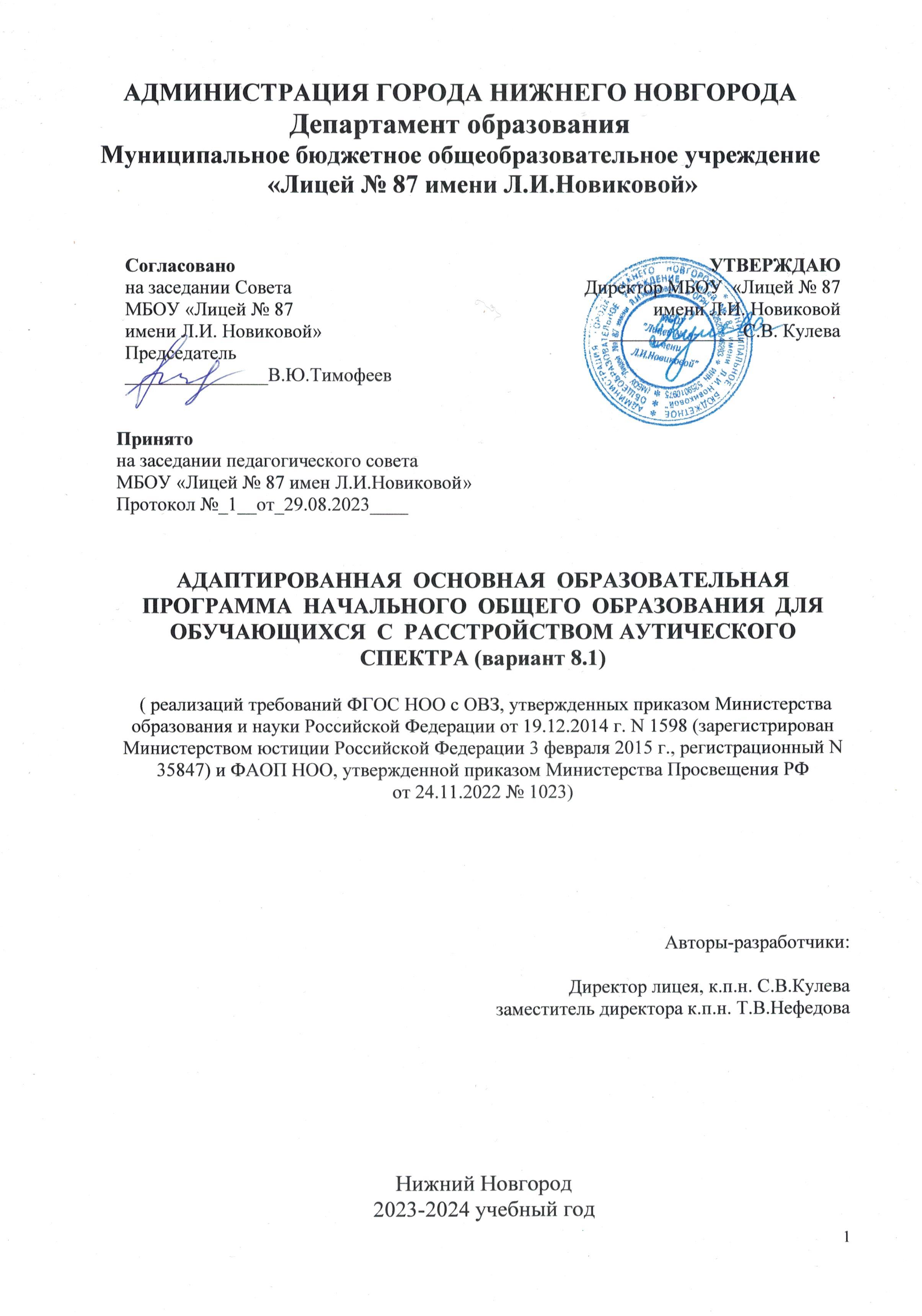 СОДЕРЖАНИЕ1.ОБЩИЕ ПОЛОЖЕНИЯ1.1 Определение и назначение адаптированной основной образовательной программы начального  общего  образования для  обучающихся с РАСАдаптированная основная образовательная программа начального общего образования (далее – АООП НОО) для обучающихся с расстройствами аутистического спектра (далее – РАС) разработана на основе федеральной адаптированной основной образовательной программы начального общего образования для обучающихся с ОВЗ (далее – ФАОП НОО) и отражает вариант конкретизации требований федерального государственного образовательного стандарта начального общего образования обучающихся с ограниченными возможностями здоровья1 (далее – ФГОС НОО обучающихся с ОВЗ), предъявляемых к данному уровню общего образования.Содержание АООП НОО для обучающихся с РАС представлено учебно- методической документацией (учебные планы, календарный учебный график, рабочие программы учебных предметов, курсов, дисциплин (модулей), рабочая программа воспитания, календарный план воспитательной работы), определяющей единые для Российской Федерации базовые объем и содержание образования обучающихся с РАС, получающих начальное общее образование, планируемые результаты освоения образовательной программы с учетом особенностей психофизического развития данной группы обучающихся.2АООП НОО для обучающихся с РАС самостоятельно разрабатывается МБОУ «Лицей № 87 имени Л.И.Новиковой», в соответствии с ФГОС НОО обучающихся с ОВЗ и ФАОП НОО и утверждается педагогическим советом. Содержание и планируемые результаты в разработанной в лицее АООП НОО не ниже содержания и планируемых результатов, представленных в соответствующих разделах ФАОП НОО.АООП НОО для обучающихся с РАС включает четыре варианта:АООП НОО для обучающихся с РАС (вариант 8.1);АООП НОО для обучающихся с РАС (вариант 8.2);АООП НОО для обучающихся с РАС с легкой умственной отсталостью (интеллектуальными нарушениями) (вариант 8.3);АООП НОО для обучающихся с РАС с умеренной, тяжелой, глубокой умственной отсталостью (интеллектуальными нарушениями), тяжелыми и множественными нарушениями развития (вариант 8.4).Каждый вариант АООП НОО разрабатывается с учетом особенностей психофизического развития, индивидуальных возможностей обучающихся с РАС и обеспечивает освоение содержания образования, коррекцию нарушений развития и социальную адаптацию;1 Федеральный государственный образовательный стандарт начального общего образования   обучающихся   с   ограниченными   возможностями   здоровья, утвержденный приказом Министерства образования и науки Российской Федерации от 19 декабря 2014 г. № 1598 (зарегистрирован Министерством юстиции Российской Федерации 3 февраля 2015 г., регистрационный № 35847)2 Пункт 10.1 статьи 2 Федерального закона от 29.12.2012 № 273-ФЗ (ред. от 17.02.2023) «Об образовании в Российской Федерации»содержит дифференцированные требования к структуре, результатам освоения и условиям реализации программы, обеспечивающие удовлетворение как общих, так и особых образовательных потребностей разных групп или отдельных обучающихся с РАС.АООП НОО для обучающихся с РАС, имеющих инвалидность, дополняется индивидуальной программой реабилитации, абилитации обучающегося с инвалидностью (далее – ИПРА) в части создания специальных условий получения образования и обеспечения психолого-педагогической помощи.Определение одного из вариантов АООП НОО для обучающихся с РАС осуществляется на основе рекомендаций психолого-медико-педагогической комиссии (далее – ПМПК), сформулированных по результатам ее комплексного психолого- педагогического обследования, с учетом ИПРА.Структура адаптированной основной образовательной программы начального общего образования для обучающихся с РАСКаждый вариант АООП НОО включает три раздела: целевой, содержательный, организационный3:Целевой раздел определяет общее назначение, цели, задачи и планируемые результаты реализации АООП НОО для обучающихся с РАС, а также способы определения достижения этих целей и результатов.Целевой раздел включает:пояснительную записку;планируемые результаты освоения обучающимися АООП НОО;систему оценки достижения планируемых результатов освоения АООП НОО.Содержательный раздел включает следующие программы:рабочие программы учебных предметов;программу формирования универсальных учебных действий (далее – УУД) у обучающихся (в вариантах 8.1 и 8.2 АООП НОО) и базовых учебных действий (далее – БУД) (в вариантах 8.3 и 8.4 АООП НОО);программу коррекционной работы;рабочую программу воспитания.Рабочие программы учебных предметов обеспечивают достижение планируемых результатов освоения АООП НОО для обучающихся с РАС и разработаны на основе требований ФГОС НОО обучающихся с ОВЗ к результатам освоения программы начального общего образования.Программа формирования УУД содержит:описание взаимосвязи УУД с содержанием учебных предметов;характеристики регулятивных, познавательных, коммуникативных УУД обучающихся.Рабочая программа воспитания направлена на сохранение и укрепление традиционных российских духовно-нравственных ценностей, к которым относятся жизнь, достоинство, права и свободы человека, патриотизм, гражданственность, служение Отечеству и ответственность за его судьбу, высокие нравственные идеалы, крепкая семья,3 Пункт 2.8 ФГОС НОО обучающихся с ОВЗсозидательный труд, приоритет духовного над материальным, гуманизм, милосердие, справедливость, коллективизм, взаимопомощь и взаимоуважение, историческая память и преемственность поколений, единство народов России4.Организационный раздел определяет общие рамки организации образовательной деятельности, а также организационные механизмы и условия реализации АООП НОО для обучающихся с РАС и включает:учебный план;календарный учебный график;календарный план воспитательной работы, содержащий перечень дел, событий и мероприятий воспитательной направленности, которые организуются и проводятся образовательной организацией или в которых образовательная организация принимает участие в учебном году или периоде обучения;систему условий реализации АООП НОО для обучающихся с РАС (кадровые, финансовые, материально-технические условия).1.3 Принципы формирования адаптированной основной образовательной программы начального общего образования для обучающихся с РАСВ основу формирования АООП НОО для обучающихся с РАС положены следующие принципы:принципы государственной политики РФ в области образования (гуманистический характер образования, единство образовательного пространства на территории Российской Федерации, светский характер образования, общедоступность образования, адаптивность системы образования к уровням и особенностям развития и подготовки обучающихся и воспитанников и др.);принцип учета типологических особенностей и индивидуальных образовательных потребностей обучающихся;принцип коррекционной направленности образовательного процесса;принцип развивающей направленности образовательного процесса, ориентирующий его на развитие личности обучающегося и расширение его «зоны ближайшего развития» с учетом особых образовательных потребностей;онтогенетический принцип;принцип преемственности, предполагающий взаимосвязь и непрерывность образования обучающихся с РАС на всех ступенях образования;принцип целостности содержания образования, обеспечивающий наличие внутренних взаимосвязей и взаимозависимостей между отдельными предметными областями и учебными предметами, входящими в их состав;принцип направленности на формирование деятельности, обеспечивающий возможность овладения обучающимися с РАС всеми видами доступной им предметно-практической деятельности, способами и приемами познавательной и4 Указ Президента Российской Федерации от 9 ноября 2022 г. № 809 «Об утверждении Основ государственной политики по сохранению и укреплению традиционных российских духовно-нравственных ценностей»учебной деятельности, коммуникативной деятельности и нормативным поведением;принцип переноса усвоенных знаний, умений, навыков и отношений, сформированных в условиях учебной ситуации, в различные жизненные ситуации, что позволяет обеспечить готовность обучающегося с РАС к самостоятельной ориентировке и активной деятельности в реальном мире;принцип сотрудничества с семьей;принцип здоровьесбережения: при организации образовательной деятельности не допускается использование технологий, которые могут нанести вред физическому и (или) психическому здоровью обучающихся), приоритет использования здоровьесберегающих педагогических технологий. Объем учебной нагрузки, организация учебных и внеурочных мероприятий соответствует требованиям, предусмотренным санитарными правилами и нормами СанПиН 1.2.3685-21 и санитарными правилами СП 2.4.3648-20.Нормативные документыАООП НОО для обучающихся с РАС разработана специалистами ФРЦ в соответствии с действующим законодательством и нормативно-правовыми актами, регламентирующими образовательную деятельность:Федеральный закон от 29.12.2012 № 273-ФЗ (ред. от 17.02.2023) «Об образовании в Российской Федерации;Федеральный закон от 24 июля 1998 г. № 124-ФЗ «Об основных гарантиях прав ребенка в Российской Федерации»;Приказ Министерства просвещения РФ от 31 мая 2021 г. № 286 (ред. от 8.11.2022 года) «Об утверждении федерального государственного образовательного стандарта начального общего образования» (Зарегистрировано в Минюсте России 05.07.2021 № 64100)Приказ Минобрнауки России от 19 декабря 2014 года №1598 «Об утверждении федерального государственного образовательного стандарта начального общего образования обучающихся с ограниченными возможностям здоровья»;Приказ Минобрнауки России от 19 декабря 2014 г. № 1599 «Об утверждении федерального государственного образовательного стандарта образования обучающихся с умственной отсталостью (интеллектуальными нарушениями)»;Приказ Министерства просвещения Российской Федерации от 24.11.2022 № 1023 «Об утверждении федеральной адаптированной образовательной программы начального общего образования для обучающихся с ограниченными возможностями здоровья» (Зарегистрирован 21.03.2023 № 72654);Приказ Министерства просвещения Российской Федерации от 24.11.2022 № 1026 «Об утверждении федеральной адаптированной основной общеобразовательной программы обучающихся с умственной отсталостью (интеллектуальными нарушениями)» (Зарегистрирован 30.12.2022 № 71930);Приказ Министерства   просвещения Российской Федерации от 16.11.2022 № 992 «Об утверждении федеральной образовательной программы начального общего образования» (Зарегистрирован 22.12.2022 № 71762);Приказ Министерства труда и социальной защиты Российской Федерации от 13.03.2023 № 136н «Об утверждении профессионального стандарта «Педагог- дефектолог»;Приказ Министерства просвещения Российской Федерации от 11.02.2022 № 69 «О внесении изменений в Порядок организации и осуществления образовательной деятельности по основным общеобразовательным программам – образовательным программам начального общего, основного общего и среднего общего образования, утвержденный приказом Министерства просвещения Российской Федерации от 22 марта 2021 г. № 115» (Зарегистрирован 22.03.2022 № 67817);Приказ Министерства   просвещения Российской Федерации от 22.03.2021 № 115 «Об утверждении Порядка организации и осуществления образовательной деятельности по основным общеобразовательным программам – образовательным программам начального общего, основного общего и среднего общего образования» (Зарегистрирован 20.04.2021 № 63180);Приказ Министерства   просвещения Российской Федерации от 02.09.2020 № 458 «Об утверждении Порядка приема на обучение по образовательным программам начального общего, основного общего и среднего общего образования»;Приказ Министерства просвещения Российской Федерации от 30.09.2020 № 533 «О внесении изменений в Порядок организации и осуществления образовательной деятельности по дополнительным общеобразовательным программам, утвержденный приказом Министерства просвещения Российской Федерации от 9 ноября 2018 г. № 196» (Зарегистрирован 27.10.2020 № 60590);Приказ Министерства   просвещения Российской Федерации от 09.11.2018 № 196 «Об утверждении Порядка организации и осуществления образовательной деятельности по дополнительным общеобразовательным программам» (Зарегистрирован 29.11.2018 № 52831);Приказ Министерства   просвещения Российской Федерации от 02.08.2022 № 653 «Об утверждении федерального перечня электронных образовательных ресурсов, допущенных к использованию при реализации имеющих государственную аккредитацию образовательных программ начального общего, основного общего, среднего общего образования» (Зарегистрирован 29.08.2022 № 69822);Приказ Министерства   просвещения Российской Федерации от 21.09.2022 № 858 «Об утверждении федерального перечня учебников, допущенных к использованию при реализации имеющих государственную аккредитацию образовательных программ начального общего, основного общего, среднего общего образования организациями, осуществляющими образовательную деятельность и установления предельного срока использования исключенных учебников» (Зарегистрирован 01.11.2022 № 70799);Приказ Министерства   просвещения Российской Федерации от 20.05.2020 № 254 «Об утверждении федерального перечня учебников, допущенных к использованию при реализации имеющих государственную аккредитацию образовательных программ начального общего, основного общего, среднего общего образования организациями, осуществляющими образовательную деятельность» (Зарегистрирован 14.09.2020 № 59808);Приказ Министерства   просвещения Российской Федерации от 12.11.2021 № 819 «Об утверждении Порядка формирования федерального перечня учебников, допущенных к использованию при реализации имеющих государственную аккредитацию образовательных программ начального общего, основного общего, среднего общего образования» (Зарегистрирован 13.12.2021 № 66300);Приказ Министерства просвещения Российской Федерации от 21.07.2022 № 582 «Об утверждении перечня документации, подготовка которой осуществляется педагогическими работниками при реализации основных общеобразовательных программ» (Зарегистрирован 22.08.2022 № 69724);Постановление Главного государственного санитарного врача Российской Федерации от 28.09.2020 № 28 «Об утверждении санитарных правил СП 2.4. 3648- 20 «Санитарно-эпидемиологические требования к организациям воспитания и обучения, отдыха и оздоровления детей и молодежи» (Зарегистрирован 18.12.2020№ 61573);Постановление Главного государственного санитарного врача Российской Федерации от 27.10.2020 № 32 «Об утверждении санитарно-эпидемиологических правил и норм СанПиН 2.3/2.4.3590-2О «Санитарно-эпидемиологические требования к организации общественного питания населения» (Зарегистрирован 11.11.2020 № 60833);Постановление Главного государственного санитарного врача РФ от 28.01.2021 № 2 «Об     утверждении     санитарных     правил     и     норм     СанПиН     1.2.3685- 21 «Гигиенические нормативы и требования к обеспечению безопасности и (или) безвредности для человека факторов среды обитания» (Зарегистрировано в Минюсте России 29.01.2021 №62296).Целевой раздел адаптированной основной образовательной программы начального общего образования для обучающихся с РАС (вариант 8.1)Пояснительная запискаЦель и задачи реализации адаптированной основной образовательной программы начального общего образования для обучающихся с РАСЦель реализации АООП НОО для обучающихся с РАС (вариант 8.1) – обеспечение выполнения требований ФГОС НОО обучающихся с ОВЗ посредством создания условий для максимального удовлетворения особых образовательных потребностей обучающихся с РАС, обеспечивающих усвоение ими социального и культурного опыта.Достижение поставленной цели предусматривает решение следующих задач:формировать общую культуру, духовно-нравственное, гражданское, социальное, личностное и интеллектуальное развитие, развитие творческих способностей;способствовать охране и укреплению физического и психического здоровья обучающихся с РАС, в том числе их социального и эмоционального благополучия;обеспечивать достижение планируемых результатов освоения АООП НОО, целевых установок, приобретение знаний, умений, навыков, компетенций и компетентностей, определяемых личностными, семейными, общественными, государственными потребностями и возможностями обучающегося с РАС, индивидуальными особенностями развития и состояния здоровья;способствовать становлению и развитию личности обучающегося в ее индивидуальности, самобытности, уникальности и неповторимости с обеспечением преодоления возможных трудностей познавательного, коммуникативного, двигательного, личностного развития;создавать благоприятные условия для удовлетворения особых образовательных потребностей обучающихся с РАС;обеспечивать доступность получения качественного начального общего образования;обеспечивать преемственность начального общего и основного общего образования;выявлять и развивать возможности и способности обучающихся с РАС через организацию их общественно полезной деятельности, проведение спортивно- оздоровительной работы, организацию художественного творчества с использованием системы клубов, секций, студий и кружков (включая организационные формы на основе сетевого взаимодействия), проведение спортивных, творческих и других соревнований;использовать в образовательном процессе современные образовательные технологии деятельностного типа;предоставлять обучающимся с РАС возможности для эффективной самостоятельной работы;обеспечивать участие педагогических работников, обучающихся, их родителей (законных представителей) и общественности в проектировании и развитии внутришкольной социальной среды;обеспечивать включение обучающихся в процессы познания и преобразования внешкольной социальной среды (района, города).Принципы формирования адаптированной основной образовательной программы начального общего образования для обучающихся с РАСПринципы формирования АООП НОО для обучающихся с РАС (вариант 8.1) представлены в разделе 1. Общие положения – пункт 1.3.В основу разработки АООП НОО для обучающихся с РАС (вариант 8.1) заложены дифференцированный и деятельностный подходы.Дифференцированный подход к построению АООП НОО для обучающихся с РАС предполагает учет их особых образовательных потребностей, которые проявляются в неоднородности возможностей освоения содержания образования. Применение дифференцированного подхода обеспечивает разнообразие содержания, предоставляя обучающимся с РАС возможность реализовать индивидуальный потенциал развития.Деятельностный подход основывается на теоретических положениях отечественной психологической науки, раскрывающих основные закономерности и структуру образования с учетом специфики развития личности обучающегося с РАС. Деятельностный подход в образовании строится на признании того, что развитие личности обучающихся определяется характером организации доступной им деятельности (предметно-практической и учебной).Основным средством реализации деятельностного подхода в образовании является обучение как процесс организации познавательной и предметно-практической деятельности обучающихся, обеспечивающий овладение ими содержанием образования.В контексте разработки АООП НОО для обучающихся с РАС реализация деятельностного подхода обеспечивает:придание результатам образования социально и личностно значимого характера;достаточное усвоение обучающимися знаний и опыта разнообразной деятельности и поведения, возможность их самостоятельного продвижения в изучаемых образовательных областях;повышение мотивации и интереса к учению, приобретению нового опыта деятельности и поведения;обеспечение условий для общекультурного и личностного развития на основе формирования универсальных учебных действий, которые обеспечивают не только успешное усвоение академических результатов, но и, прежде всего, жизненных компетенций, составляющих основу социальной успешности.Общая характеристика адаптированной основной образовательной программы начального общего образования для обучающихся с РАСВариант 8.1 АООП НОО предполагает, что обучающийся с РАС получает образование, полностью соответствующее по итоговым достижениям к моменту завершения обучения образованию обучающихся, не имеющих ограничений по возможностям здоровья, в те же сроки обучения.Обязательной является систематическая специальная и психолого-педагогическая поддержка коллектива педагогических работников, родителей (законных представителей), обучающихся с РАС.Основными направлениями в специальной поддержке являются:удовлетворение особых образовательных потребностей обучающихся с РАС;коррекционная помощь в овладении базовым содержанием обучения;эмоционально-личностное развитие, развитие коммуникативной сферы, зрительного и слухового восприятия, речи;помощь в формировании полноценной жизненной компетенции;развитие сознательного использования речевых возможностей в разных условиях общения для реализации полноценных социальных связей с окружающими людьми.Психолого-педагогическая поддержка предполагает:помощь в формировании и развитии адекватных отношений между обучающимся, педагогическими работниками, родителями (законными представителями);работу по профилактике внутриличностных и межличностных конфликтов в классе, школе, поддержанию эмоционально комфортной обстановки;создание условий успешного овладения учебной деятельностью с целью предупреждения негативного отношения обучающегося к ситуации школьного обучения в целом;развитие стремления к самостоятельности и независимости от окружающих (в учебных и бытовых ситуациях), к проявлению социальной активности;развитие адекватного использования речевых и неречевых средств общения.В структуру АООП НОО для обучающихся с РАС (вариант 8.1) обязательно включается программа коррекционной работы, направленная на осуществление индивидуально-ориентированной психолого-педагогической помощи обучающимся с РАС с учетом их особых образовательных потребностей; минимизацию негативного влияния особенностей психофизического развития обучающихся с РАС на освоение ими АООП НОО; взаимосвязь урочной, внеурочной и внешкольной деятельности.Психолого-педагогическая характеристика обучающихся с РАСРасстройства аутистического спектра являются достаточно распространенной проблемой детского возраста и характеризуются нарушением развития коммуникации и социальных навыков. Общими являются аффективные проблемы и трудности развития активных взаимоотношений с динамично меняющейся средой, установка на сохранение постоянства в окружающем и стереотипность поведения детей. Расстройства аутистического спектра связаны с особым системным нарушением психическогоразвития, проявляющимся в становлении аффективно-волевой сферы, в когнитивном и личностном развитии.Происхождение РАС накладывает отпечаток на характер и динамику нарушения психического развития ребенка, определяет сопутствующие трудности, влияет на прогноз социального развития. Вместе с тем, вне зависимости от этиологии, степень нарушения (искажения) психического развития при РАС может сильно различаться. Во многих случаях у обучающихся с РАС диагностируется легкая или умеренная умственная отсталость. Вместе с тем, расстройства аутистического спектра обнаруживаются и у обучающихся, чье интеллектуальное развитие оценивается как нормальное и даже высокое. Нередки случаи, когда обучающиеся с выраженным аутизмом проявляют избирательную одаренность.В соответствии с тяжестью аутистических проблем и степенью нарушения (искажения) психического развития выделяется четыре варианта аутистического развития, различающиеся целостными системными характеристиками поведения: характером избирательности во взаимодействии с окружающим, возможностями произвольной организации поведения и деятельности, возможными формами социальных контактов, способами аутостимуляции, уровнем психо-речевого развития. Ниже приведены характеристики, наиболее значимые для организации начального обучения, начиная от самых тяжелых форм к более легким.Первая группа. Обучающиеся почти не имеют активной избирательности в контактах со средой и людьми, что проявляется в их полевом поведении. Они практически не реагируют на обращение и сами не пользуются ни речью, ни невербальными средствами коммуникации. Их аутизм внешне проявляется как отрешенность от происходящего. Таких обучающихся можно мимолетно заинтересовать, но привлечь к развернутому взаимодействию крайне трудно. При активной попытке организации внимания и поведения такой обучающийся может сопротивляться, но как только принуждение прекращается, он успокаивается.При столь выраженных нарушениях организации целенаправленного действия обучающиеся с огромным трудом овладевают навыками самообслуживания, так же, как и навыками коммуникации. При овладении навыками коммуникации с помощью карточек с изображениями, словами, в некоторых случаях письменной речью с помощью клавиатуры компьютера эти обучающиеся могут показывать понимание происходящего значительно более полное, чем это ожидается окружающими. Они также могут показывать способности в решении сенсомоторных задач, в действиях с досками с вкладышами, с коробками форм, их сообразительность проявляется и в действиях с бытовыми приборами, телефонами, домашними компьютерами.Задачами специальной работы с такими обучающимися является постепенное вовлечение их во все более развернутое взаимодействие со взрослыми, в контакты со сверстниками, выработка навыков коммуникации и социально-бытовых навыков и максимальная реализация открывающихся в этом процессе возможностей эмоционального, интеллектуального и социального развития. Реализация этих задач требует индивидуальной программы обучения, которая должна предусматривать и постепенную адаптацию такого обучающегося в группе сверстников. Находясь рядом с другими обучающимися, следуя за ними, ребенок легче выполняет требования взрослого.В зависимости от уровня интеллектуального развития обучающиеся этой группы могут осваивать варианты 8.3 или 8.4 АООП НОО.Вторая группа. Обучающиеся имеют лишь самые простые формы активного контакта с людьми, используют стереотипные формы поведения, в том числе речевого, стремятся к скрупулезному сохранению постоянства и порядка в окружающем. Их аутистические установки более выражаются в активном негативизме (отвержении).В сравнении с детьми первой группы эти обучающиеся значительно более активны в развитии взаимоотношений с окружением. У них складываются привычные формы жизни, однако они жестко ограничены, ребенок стремится отстоять их неизменность. Здесь максимально выражено стремление сохранения постоянства в привычной среде: избирательность в еде, одежде, маршруте прогулок, режиме дня или расписании занятий. Такие обучающиеся могут проявлять выраженный сенсорный дискомфорт, брезгливость, бояться неожиданностей, они легко фиксируют испуг и, соответственно, могут накапливать стойкие страхи. Неопределенность, неожиданный сбой в порядке происходящего могут привести к поведенческому срыву и дезадаптации.В привычных предсказуемых условиях обучающиеся могут быть спокойны и более открыты к общению. В этих рамках они легче осваивают социально-бытовые навыки и самостоятельно используют их в привычных ситуациях. Сложившиеся навыки прочны, но они слишком жестко связаны с теми жизненными ситуациями, в которых были выработаны. Необходима специальная работа для перенесения их в новые условия.Характерна речь штампами, фразы в инфинитиве, во втором или в третьем лице, частые эхолалии. В наибольшей степени обращают на себя внимание моторные и речевые стереотипные действия (особые, нефункциональные движения, повторения слов, фраз, действий (разрывание бумаги, перелистывание страниц книги). Стереотипные действия могут быть достаточно сложными (рисунок, пение, порядковый счет, сложная математическая операция), но во всех случаях характерно воспроизведение одного и того же действия в стереотипной форме. При успешной коррекционной работе потребность в стереотипной аутостимуляции может терять свое значение, и стереотипные действия, соответственно, редуцируются.Такие обучающиеся склонны к механическому не осмысленному повторению и запоминанию информации, поэтому освоенные знания без специальной работы не смогут ими использоваться в реальной жизни.При всех проблемах социального развития такие обучающиеся, как правило, хотят ходить в школу. Необходимо их постепенное включение в коллектив сверстников для развития гибкости поведения, возможности подражания и смягчения жестких установок сохранения постоянства в окружающем.В зависимости от уровня интеллектуального развития обучающиеся этой группы могут осваивать варианты 8.3 или 8.2 АООП НОО.Третья группа. Для таких обучающихся с РАС характерны развернутые, достаточно сложные, но жесткие программы поведения (в том числе речевого) и стереотипные увлечения. Они стремятся к достижению успеха, и их поведение можно назвать целенаправленным. Однако они мало способны к исследованию, гибкому диалогу с обстоятельствами, и принимают лишь те задачи, с которыми заведомо могут справиться. Их стереотипность в большей степени выражается в стремлении сохранить не постоянство окружения, а неизменность собственной программы действий; необходимость по ходу менять программу действий может спровоцировать аффективный срыв.Такие обучающиеся способны к развернутому монологу, но не к диалогу. Их умственное развитие часто производит блестящее впечатление, что подтверждается результатами стандартизированных обследований. Они могут рано проявить интерес к отвлеченным знаниям и накопить энциклопедическую информацию по астрономии, ботанике, электротехнике, генеалогии. При блестящих знаниях в отдельных областях, связанных с их стереотипными интересами, такие обучающиеся имеют ограниченное и фрагментарное представление о реальном окружающем мире. В области социального развития такие обучающиеся демонстрируют чрезвычайную наивность и прямолинейность, непонимание подтекста и контекста происходящего. Однако, при всех трудностях, их социальная адаптация может быть значительно более успешной, чем в случаях двух предыдущих групп, при условии постоянного специального сопровождения, позволяющего им получить опыт диалогических отношений, расширить круг интересов и сформировать навыки социального поведения.В зависимости от уровня интеллектуального развития обучающиеся этой группы могут осваивать варианты 8.1 или 8.2 АООП НОО.Четвертая группа. Аутизм данной категории обучающихся выступает уже не как защитная установка, а как лежащие на поверхности трудности общения – ранимость, тормозимость в контактах и проблемы организации диалога и произвольного взаимодействия. Такие обучающиеся тревожны, для них характерно легкое возникновение чувства сенсорного дискомфорта, они готовы испугаться при нарушении привычного хода событий. Они быстро устают, могут истощаться и перевозбуждаться, имеют выраженные проблемы организации внимания, сосредоточения на речевой инструкции, ее полного понимания. Отличие их в том, что они более, чем другие, ищут помощи близких, чрезвычайно зависят от них, нуждаются в постоянной поддержке и ободрении. Такие обучающиеся часто ведут себя чересчур правильно, боятся отступить от выработанных и зафиксированных форм одобренного поведения. В этом проявляется типичная для РАС негибкость и стереотипность.Их психическое развитие характеризуется задержкой: неловкостью крупной и мелкой моторики, трудностью усвоения навыков самообслуживания; отставанием в развитии речи, ее нечеткостью, бедностью активного словарного запаса, аграмматизмами; медлительностью интеллектуальной деятельности, недостаточностью и фрагментарностью представлений об окружающем.Педагогическое обследование часто обнаруживает состояние, пограничное между ЗПР и умственной отсталостью. Оценивая эти результаты, необходимо учитывать, что такие обучающиеся в меньшей степени используют готовые стереотипы – пытаются говорить и действовать спонтанно, вступать в речевой и действенный диалог со средой. Именно в этих попытках общаться, подражать, обучаться они и проявляют свою неловкость, быстро истощаются, что может привести к появлению моторных стереотипий. Стремление отвечать правильно мешает им учиться думать самостоятельно, проявлять инициативу. Такие обучающиеся наивны, неловки, негибки в социальных навыках, фрагментарны в своей картине мира, затрудняются в понимании подтекста и контекста происходящего. Однако при адекватном психолого-педагогическом подходе именно они дают наибольшую динамику развития и имеют наилучший прогноз психического развития и социальной адаптации. У таких обучающихся часто проявляется парциальная одаренность, которая имеет перспективы плодотворной реализации.В зависимости от уровня интеллектуального развития обучающиеся этой группы могут осваивать варианты 8.1 или 8.2 АООП НОО.Трудности и возможности обучающихся с РАС в начальной школе значительно различаются и в зависимости от того, получали ли они адекватную специальную поддержку в дошкольном возрасте. Уровень психического развития обучающегося с РАС в первые годы школьного обучения зависит не только от характера и даже степени выраженности первичных биологически обусловленных проблем, но и от социального фактора – качества предшествующего обучения и воспитания.Широкий спектр различий обучающихся с РАС обусловлен и тем, что достаточно часто описанные выше типичные проблемы аутистического развития, серьезные сами по себе, осложняются и другими патологическими условиями. Расстройства аутистического спектра могут быть частью картины разных аномалий детского развития, различных заболеваний, в том числе и процессуального характера. Среди обучающихся с РАС могут быть такие, у которых дополнительно имеются нарушения опорно-двигательного аппарата, сенсорные аномалии, иные, не связанные напрямую с расстройствами аутистического спектра, трудности речевого и умственного развития. РАС могут отмечаться у обучающихся со сложными и множественными нарушениями развития. Решение о выборе АООП НОО для обучающихся с РАС в подобных случаях целесообразно, если проблемы аутистического круга выходят на первый план в общей картине нарушения психического и социального развития, поскольку только смягчение аутистических установок и вовлечение обучающегося в развивающее взаимодействие открывает возможность использования в коррекционной работе методов, разработанных для других категорий обучающихся с ОВЗ, и также адекватных его индивидуальным образовательным потребностям.Таким образом, вследствие крайней неоднородности состава обучающихся с РАС, диапазон различий в требуемом уровне и содержании их начального школьного образования должен быть максимально широким, включая как образование, сопоставимое по уровню и срокам овладения с образованием типично развивающихся сверстников, так и возможность специального (коррекционного) обучения по индивидуальной программе на протяжении всего младшего школьного возраста. Важно подчеркнуть, что для получения начального образования даже наиболее благополучные обучающиеся с РАС нуждаются в специальной поддержке, гарантирующей удовлетворение их особых образовательных потребностей.Особые образовательные потребности обучающихся с РАСВ структуру особых образовательных потребностей входят, с одной стороны, образовательные потребности, свойственные для всех обучающихся с ограниченными возможностями здоровья, с другой, характерные только для обучающихся с РАС.К общим потребностям относятся:получение специальной помощи средствами образования;психологическое сопровождение, оптимизирующее взаимодействие обучающегося с РАС с педагогическими работниками и обучающимися;психологическое сопровождение, направленное на установление взаимодействия семьи и образовательной организации;использование специальных средств обучения (в том числе и специализированных компьютерных технологий), обеспечивающих реализацию «обходных» путей обучения;индивидуализация обучения, которая требуется в большей степени, чем для обучающихся, не имеющих ограничений по возможностям здоровья;обеспечение особой пространственной и временной организации образовательной среды;максимальное расширение образовательного пространства за счет расширения социальных контактов с широким социумом.К особым образовательным потребностям, характерным для обучающихся с РАС, относятся:в значительной части случаев (особенно в случаях, если ребенок не проходил подготовку к школе в группе детей в период дошкольного детства) в начале обучения возникает необходимость постепенного и индивидуально дозированного введения обучающегося в ситуацию обучения в классе. Посещение класса должно быть регулярным и регулируемым в соответствии с наличными возможностями обучающегося справляться с тревогой, усталостью, пресыщением и перевозбуждением. По мере привыкания обучающегося к ситуации обучения в классе посещение должно приближаться к его полному включению в процесс начального школьного обучения;выбор уроков, которые начинает посещать обучающийся, должен начинаться с тех, где он чувствует себя наиболее успешным и заинтересованным, и постепенно, по возможности, включать все остальные;большинство обучающихся с РАС имеют значительную задержку в развитии навыков самообслуживания и жизнеобеспечения: необходимо быть готовым к возможной бытовой беспомощности и медлительности обучающегося, проблемам с посещением туалета, столовой, с избирательностью в еде, трудностями с переодеванием, с тем, что он не умеет задать вопрос, пожаловаться, обратиться за помощью. Поступление в школу обычно мотивирует обучающегося на преодоление этих трудностей, и его попытки должны быть поддержаны специальной коррекционной работой по развитию социально-бытовых навыков;необходима специальная поддержка обучающихся (индивидуальная и при работе в классе) в развитии возможностей вербальной и невербальной коммуникации: обратиться за помощью, либо с целью получения информации, выразить свое отношение, оценку, согласие или отказ, поделиться впечатлениями;может возникнуть необходимость во временной и индивидуально дозированной поддержке как тьютором, так и ассистентом (помощником) организации всего пребывания обучающегося в школе и его учебного поведения на уроке. Поддержка должна постепенно редуцироваться и сниматься по мере привыкания обучающегося с РАС, освоения им порядка школьной жизни, правил поведения в школе и на уроке, навыков социально-бытовой адаптации и коммуникации;в начале обучения, при выявленной необходимости, наряду с посещением класса, обучающийся должен быть обеспечен дополнительными индивидуальнымизанятиями с педагогическим работником по отработке форм адекватного учебного поведения, умения вступать в коммуникацию и взаимодействие с педагогическим работником, адекватно воспринимать похвалу и замечания;периодические индивидуальные педагогические занятия (циклы занятий) необходимы обучающемуся с РАС даже при сформированном адекватном учебном поведении для контроля освоения им нового учебного материала в классе (что может быть трудно ему в период адаптации к школе) и, при необходимости, для оказания индивидуальной коррекционной помощи в освоении АООП НОО;необходимо создание особенно четкой и упорядоченной временно- пространственной структуры уроков и всего пребывания обучающегося в школе, дающее ему опору для понимания происходящего и самоорганизации;необходима специальная работа по подведению обучающегося к возможности участия во фронтальной организации на уроке: планирование обязательного периода перехода от индивидуальной вербальной и невербальной инструкции к фронтальной; использование форм похвалы, учитывающих особенности обучающихся с РАС и отработка возможности адекватно воспринимать замечания в свой адрес и в адрес других обучающихся;в организации обучения такого обучающегося и оценке его достижений необходим учет специфики освоения навыков и усвоения информации при расстройствах аутистического спектра, особенностей освоения «простого» и «сложного»;необходимо введение специальных разделов коррекционного обучения, способствующих преодолению фрагментарности представлений об окружающем, отработке средств коммуникации, социально-бытовых навыков;необходима специальная коррекционная работа по осмыслению, упорядочиванию и дифференциации индивидуального жизненного опыта обучающегося, крайне неполного и фрагментарного; оказание ему помощи в проработке впечатлений, воспоминаний, представлений о будущем, развитии способности планировать, выбирать, сравнивать;обучающийся с РАС нуждается в специальной помощи в упорядочивании и осмыслении усваиваемых знаний и умений, не допускающей их механического формального накопления и использования для аутостимуляции;обучающийся с РАС нуждается, по крайней мере, на первых порах в специальной организации деятельности на перемене, в вовлечении его в привычные занятия, позволяющие ему отдохнуть и, при возможности, включиться во взаимодействие со сверстниками;обучающийся с РАС для получения начального общего образования нуждается в создании условий обучения, обеспечивающих обстановку сенсорного и эмоционального комфорта (ровный и теплый тон голоса педагогического работника в отношении любого обучающегося, отсутствие спешки), упорядоченности и предсказуемости происходящего;необходима специальная установка педагогического работника на развитие эмоционального контакта с обучающимся, поддержание в нем уверенности в том, что его принимают, ему симпатизируют, в том, что он успешен на занятиях; педагогический работник должен стараться транслировать эту установку одноклассникам обучающегося с РАС, не подчеркивая его особость, а, показывая его сильные стороны и вызывая к нему симпатию своим отношением, вовлекать детей в доступное взаимодействие;необходимо развитие внимания обучающихся с РАС к поступкам, чувствам близких взрослых и других обучающихся, специальная помощь в понимании ситуаций, происходящих с другими людьми, их взаимоотношений;для социального развития обучающегося с РАС необходимо использовать существующие у него избирательные способности;процесс обучения обучающегося с РАС в начальной школе должен поддерживаться психологическим сопровождением семьи и школы, оптимизирующим взаимодействие обучающегося с педагогическими работниками и одноклассниками;обучающийся с РАС уже в период начального образования нуждается в индивидуально дозированном и постепенном расширении образовательного пространства за пределы образовательной организации.Планируемые результаты освоения адаптированной основной образовательной программы начального общего образования для обучающихся с РАССамым общим результатом освоения обучающимися с РАС содержания АООП НОО должно стать полноценное начальное общее образование, развитие социальных (жизненных) компетенций.Личностные, метапредметные и предметные результаты освоения обучающимися с РАС (вариант 8.1) АООП НОО соответствуют федеральному государственному образовательному стандарту начального общего образования5 (далее – ФГОС НОО).ФГОС НОО устанавливает требования к результатам освоения обучающимися программы начального общего образования6:Личностным, включающим:формирование у обучающихся основ российской гражданской идентичности;готовность обучающихся к саморазвитию;мотивацию к познанию и обучению;ценностные установки и социально значимые качества личности;активное участие в социально значимой деятельности;Метапредметным, включающим:универсальные	познавательные	учебные	действия	(базовые	логические	и начальные исследовательские действия, а также работу с информацией);универсальные коммуникативные действия (общение, совместная деятельность, презентация);универсальные регулятивные действия (саморегуляция, самоконтроль);Предметным, включающим освоенный обучающимися в ходе изучения учебного предмета опыт деятельности, специфической для данной предметной области, по получению нового знания, его преобразованию и применению.Личностные результаты освоения АООП НОО для обучающихся с РАС (вариант 8.1) в соответствии с ФГОС НОО достигаются в единстве учебной и воспитательной деятельности школьно-дошкольного отделения ФРЦ в соответствии с традиционными российскими социокультурными и духовно-нравственными ценностями, принятыми в обществе правилами и нормами поведения и способствуют процессам самопознания, самовоспитания и саморазвития, формирования внутренней позиции личности.Личностные результаты должны отражать готовность обучающихся руководствоваться ценностями и приобретение первоначального опыта деятельности на их основе, в том числе в части:Гражданско-патриотического воспитания:становление ценностного отношения к своей Родине – России;осознание своей этнокультурной и российской гражданской идентичности;сопричастность к прошлому, настоящему и будущему своей страны и родного края;уважение к своему и другим народам;первоначальные представления о человеке как члене общества, о правах и ответственности, уважении и достоинстве человека, о нравственно-этических нормах поведения и правилах межличностных отношений.5 Приказ Министерства просвещения РФ от 31 мая 2021 г. № 286 «Об утверждении федерального государственного образовательного стандарта начального общего образования» (ред. от 8.11.2022 года) (Зарегистрировано в Минюсте России 05.07.2021 № 64100)6 Пункты 40 – 43 раздела IV ФГОС НОО.Духовно-нравственного воспитания:признание индивидуальности каждого человека;проявление сопереживания, уважения и доброжелательности;неприятие любых форм поведения, направленных на причинение физического и морального вреда другим людям.Эстетического воспитания:уважительное отношение и интерес к художественной культуре, восприимчивость к разным видам искусства, традициям и творчеству своего и других народов;стремление к самовыражению в разных видах художественной деятельности.Физического воспитания, формирования культуры здоровья и эмоционального благополучия:соблюдение правил здорового и безопасного (для себя и других людей) образа жизни в окружающей среде (в том числе информационной);бережное отношение к физическому и психическому здоровью.Трудового воспитания:осознание ценности труда в жизни человека и общества, ответственное потребление и бережное отношение к результатам труда, навыки участия в различных видах трудовой деятельности, интерес к различным профессиям.Экологического воспитания:бережное отношение к природе;неприятие действий, приносящих ей вред.Ценности научного познания:первоначальные представления о научной картине мира;познавательные	интересы,	активность,	инициативность,	любознательность	и самостоятельность в познании.Метапредметные результаты должны отражать:Овладение универсальными учебными познавательными действиями:Базовые логические действия:сравнивать объекты, устанавливать основания для сравнения, устанавливать аналогии;объединять части объекта (объекты) по определенному признаку;определять	существенный	признак	для	классификации,	классифицировать предложенные объекты;находить закономерности и противоречия в рассматриваемых фактах, данных и наблюдениях на основе предложенного педагогическим работником алгоритма;выявлять недостаток информации для решения учебной (практической) задачи на основе предложенного алгоритма;устанавливать	причинно-следственные	связи	в	ситуациях,	поддающихся непосредственному наблюдению или знакомых по опыту, делать выводы;Базовые исследовательские действия:определять разрыв между реальным и желательным состоянием объекта (ситуации) на основе предложенных педагогическим работником вопросов;с помощью педагогического работника формулировать цель, планировать изменения объекта, ситуации;сравнивать несколько вариантов решения задачи, выбирать наиболее подходящий (на основе предложенных критериев);проводить по предложенному плану опыт, несложное исследование по установлению особенностей объекта изучения и связей между объектами (часть – целое, причина – следствие);формулировать выводы и подкреплять их доказательствами на основе результатов проведенного наблюдения (опыта, измерения, классификации, сравнения, исследования);прогнозировать возможное развитие процессов, событий и их последствия в аналогичных или сходных ситуациях;Работа с информацией:выбирать источник получения информации;согласно заданному алгоритму находить в предложенном источнике информацию, представленную в явном виде;распознавать достоверную и недостоверную информацию самостоятельно или на основании предложенного педагогическим работником способа ее проверки;соблюдать с помощью взрослых (педагогических работников, родителей (законных представителей) несовершеннолетних обучающихся) правила информационной безопасности при поиске информации в сети Интернет;анализировать и создавать текстовую, видео-, графическую, звуковую, информацию в соответствии с учебной задачей;самостоятельно создавать схемы, таблицы для представления информации. Овладение универсальными учебными коммуникативными действиями:Общение:воспринимать и формулировать суждения, выражать эмоции в соответствии с целями и условиями общения в знакомой среде;проявлять уважительное отношение к собеседнику, соблюдать правила ведения диалога и дискуссии;признавать возможность существования разных точек зрения;корректно и аргументированно высказывать свое мнение;строить речевое высказывание в соответствии с поставленной задачей;создавать устные и письменные тексты (описание, рассуждение, повествование);готовить небольшие публичные выступления;подбирать	иллюстративный	материал	(рисунки,	фото,	плакаты)	к	тексту выступления;Совместная деятельность:формулировать краткосрочные и долгосрочные цели (индивидуальные с учетом участия в коллективных задачах) в стандартной (типовой) ситуации на основе предложенного формата планирования, распределения промежуточных шагов и сроков;принимать цель совместной деятельности, коллективно строить действия по ее достижению: распределять роли, договариваться, обсуждать процесс и результат совместной работы;проявлять готовность руководить, выполнять поручения, подчиняться;ответственно выполнять свою часть работы;оценивать свой вклад в общий результат;выполнять совместные проектные задания с опорой на предложенные образцы. Овладение универсальными учебными регулятивными действиями:Самоорганизация:планировать действия по решению учебной задачи для получения результата;выстраивать последовательность выбранных действий;Самоконтроль:устанавливать причины успеха/неудач учебной деятельности;корректировать свои учебные действия для преодоления ошибок.Предметные результаты освоения обучающимися с РАС АООП НОО (вариант 8.1) с учетом специфики содержания предметных областей, включающих конкретные учебные предметы (учебные модули), ориентированы на применение обучающимися знаний, умений и навыков в учебных ситуациях и реальных жизненных условиях, а также на успешное обучение на уровне начального общего образования.Результаты освоения обучающимися с РАС АООП НОО (вариант 8.1) оцениваются как итоговые на момент завершения начального общего образования.При этом обучающийся имеет право на прохождение текущей, промежуточной и государственной итоговой аттестации не только в общей, но и в иных формах. Для обучающегося с РАС это может быть аттестация в индивидуальном порядке, в привычных условиях, в присутствии знакомого педагогического работника, без обозначенного для обучающегося ограничения по времени. Выбор одного из нескольких предложенных вариантов ответа может быть затруднителен такому обучающемуся даже при знании имправильного ответа. Поэтому контрольные задания, при необходимости, могут быть представлены обучающемуся в форме, наиболее удобной для него.Планируемые результаты освоения обучающимися АООП НОО дополняются результатами освоения программы коррекционной работы. Данная программа содержит в себе значимые направления, которые состоят в поддержке обучающегося с РАС в освоении АООП НОО и в развитии его жизненной компетенции.Поддержка в освоении АООП НОО для обучающихся с РАС (вариант 8.1) реализуется:в создании оптимальных условий введения обучающегося с РАС в ситуацию обучения;в помощи в формировании адекватного учебного поведения в условиях работы в классе;в подаче учебного материала с учетом особенностей усвоения информации, парадоксальности в освоении «простого» и «сложного», специфики овладения учебными навыками.Требования к результатам развития жизненной компетенции включают:развитие у обучающегося с РАС внимания и интереса к окружающим людям, установление эмоционального контакта со сверстниками и близкими взрослыми, формирование желания и возможности вступать в разнообразную коммуникацию, получать и давать информацию, делиться переживаниями, впечатлениями и оценками; приобретение опыта осмысленного использования адекватных форм коммуникации;развитие жизненного опыта обучающегося, совместное со взрослым осмысление повседневных ситуаций, проработка значимых воспоминаний и намерений, достижение возможности совершать собственный осмысленный выбор и совместно выстраивать порядок и план действий;развитие позитивного отношения к новизне, уменьшение тревоги и напряженности при неожиданных изменениях в привычном ходе событий и адекватности в реакции на них;формирование реальных представлений о собственных возможностях, о насущно необходимом жизнеобеспечении, способности обращаться за помощью к взрослым, в том числе, по вопросам медицинского сопровождения и создания специальных условий для пребывания в школе;овладение социально-бытовыми умениями в повседневной жизни;продвижение в овладении навыками коммуникации и принятыми формами социального взаимодействия (приветствия, извинения, вежливой просьбы или отказа);помощь в осмыслении и дифференциации картины мира в ее целостной временно- пространственной организации (продвижение в преодолении фрагментарности восприятия);помощь в осмыслении социального окружения, своего места в нем, принятие соответствующих возрасту ценностей и социальных ролей.2.3 Система оценки достижения планируемых результатов освоения обучающимися с РАС адаптированной основной образовательной программыначального общего образованияОсновными направлениями и целями оценочной деятельности в соответствии с требованиями ФГОС НОО обучающихся с ОВЗ являются оценка образовательных достижений обучающихся  и педагогических кадров. Полученные данные используются для оценки состояния и тенденций развития системы образования.Система оценки достижения обучающимися с РАС планируемых результатов освоения АООП НОО призвана решить следующие задачи:закреплять основные направления и цели оценочной деятельности, описывать объект и содержание оценки, критерии, процедуры и состав инструментария оценивания, формы представления результатов, условия и границы применения системы оценки;ориентировать образовательный процесс на духовно-нравственное развитие и воспитание обучающихся, достижение планируемых результатов освоения содержания учебных предметов и формирования универсальных учебных действий;обеспечивать комплексный подход к оценке результатов освоения АООП НОО, позволяющий вести оценку предметных, метапредметных и личностных результатов;предусматривать  оценку достижений обучающихся в освоении АООП НОО;позволять осуществлять оценку динамики учебных достижений обучающихся с РАС и развития их жизненной компетенции.Система оценки достижения планируемых результатов освоения АООП НОО предполагает комплексный подход к оценке результатов образования, позволяющий вести оценку достижения обучающимися всех трех групп результатов образования: личностных, метапредметных и предметных.Оценка личностных результатов предполагает, прежде всего, оценку продвижения ребенка в овладении жизненной компетенцией, которая, в конечном итоге, составляет основу этих результатов.Всесторонняя и комплексная оценка овладения обучающимися жизненной компетенцией осуществляется на основании применения метода экспертной оценки, который представляет собой процедуру оценки результатов на основе мнений группы специалистов (экспертов). Данная группа включает учителей начальных классов, учителей-логопедов, педагогов-психологов, учителей-дефектологов, тьюторов, педагогов дополнительного образования. Для полноты оценки личностных результатов освоения обучающимися с РАС АООП НОО учитывается мнение родителей (законных представителей), поскольку основой оценки служит анализ изменений поведения обучающегося в повседневной жизни в различных социальных средах. Основной формой работы участников экспертной группы является психолого-педагогический консилиум (далее – ППк).Личностные результаты выпускников при получении начального общего образования в соответствии с требованиями ФГОС HOO обучающихся с ОВЗ не подлежат итоговой оценке. Однако обсуждение личностных результатов необходимо экспертной группе для выработки ориентиров в описании динамики развития социальной (жизненной) компетенции обучающегося.Оценка метапредметных результатов предполагает оценку продвижения обучающегося с РАС в овладении регулятивными, коммуникативными и познавательными УУД, т.е. такими умственными действиями обучающихся, которые направлены на управление своей познавательной деятельностью.Основное содержание оценки метапредметных результатов на ступени начального общего образования строится вокруг умения учиться, т.е. той совокупности способов действий, которая, собственно, и обеспечивает способность обучающихся с РАС к самостоятельному усвоению новых знаний и умений, включая организацию этого процесса.Уровень сформированности УУД, представляющих содержание и объект оценки метапредметных результатов, может быть качественно оценен и измерен в следующих основных формах:достижение метапредметных результатов может выступать как результат выполнения специально сконструированных диагностических задач, направленных на оценку уровня сформированности конкретного вида УУД;достижение метапредметных результатов может рассматриваться как инструментальная основа (или как средство решения) и как условие успешности выполнения учебных и учебно-практических задач средствами учебных предметов;достижение метапредметных результатов может проявиться в успешности выполнения комплексных заданий на межпредметной основе.Для оценки уровня сформированности УУД специалистами ППк разработана и используется «Таблица динамического наблюдения за обучающимися по формированию УУД». Каждый из параметров, прописанных в таблице, оценивается по шкале от 0 до 4 баллов в соответствии с уровнем сформированности, где 4 балла – навык сформирован на уровне, ожидаемом от сверстников с типичным развитием, а 0 баллов свидетельствует о полном отсутствии данного навыка. Такой мониторинг дает возможность отследить динамику формирования навыков и, при необходимости, скорректировать работу специалистов, спланировать работу на ближайшую перспективу.В течение учебного года проводится текущий мониторинг метапредметных результатов в ходе различных процедур, в которых они выступают как инструмент для успешного выполнения учебных и учебно-практических задач. Например, в итоговых проверочных работах по предметам осуществляется оценка сформированности большинства познавательных учебных действий и навыков работы с информацией, а также опосредованная оценка сформированности ряда коммуникативных и регулятивных действий.В ходе текущей, тематической, промежуточной оценки оценивается достижение таких коммуникативных и регулятивных действий, которые трудно или нецелесообразно проверять в ходе стандартизированной итоговой проверочной работы. Например, именно в ходе текущей оценки отслеживается уровень сформированности такого умения, как взаимодействие с партнером: ориентация на партнера, умение слушать и слышатьсобеседника; стремление учитывать и координировать различные мнения и позиции в отношении объекта, действия, события и др.Оценка достижения обучающимися с РАС метапредметных результатов осуществляется по завершении этапа обучения в начальной школе, поскольку у обучающихся с РАС индивидуальный темп освоения содержания образования и оценивание результатов образования в более короткие промежутки времени объективно невозможно.Предметные результаты освоения АООП НОО связаны с овладением обучающимися содержанием каждой образовательной области и характеризуют достижения обучающихся в усвоении знаний и умений, способность применять их в практической деятельности.Освоение АООП НОО, в том числе отдельной части или всего объема учебного предмета, сопровождается текущим контролем успеваемости и промежуточной аттестацией обучающихся. Данные мероприятия проводятся в соответствии с Положением о формах, периодичности и порядке текущего контроля успеваемости и промежуточной аттестации обучающихся лицея, которое регулирует периодичность, порядок, систему оценок и формы проведения промежуточной  аттестации обучающихся и текущего контроля их успеваемости.Текущий контроль успеваемости обучающихся:в 1-ом классе, в первом полугодии 2-го класса осуществляется без фиксации образовательных результатов обучающихся в виде отметок;во втором полугодии 2-го, а также в 3 – 4-х классах осуществляется в виде отметок по 5-ти балльной системе.В лицее на протяжении всего периода обучения для оценки достижений предусмотрены проверочные, контрольные и итоговые работы по основным предметам в соответствии с календарно-тематическим планированием. Эти работы могут проводиться в форме контрольных письменных работ, тестирования или другой форме, если таковая наиболее удобна для обучающегося и позволяет эффективно определить актуальный уровень его знаний, умений и навыков.Оценивание результатов происходит по традиционной схеме, т.е. выставляются отметки от «2» до «5». Критерии выставления отметок определены рабочей программой по каждому предмету.Характеристика пятибалльной системы оцениванияВысокий уровень достижения планируемых результатов, отметка «5» («отлично») – уровень выполнения требований значительно выше удовлетворительного: отсутствие ошибок как по текущему, так и по предыдущему учебному материалу, возможность 1-2 недочетов; логичность и полнота изложения.Повышенный уровень достижения планируемых результатов, отметка «4» («хорошо») – уровень выполнения требований выше удовлетворительного: использование дополнительного материала, полнота и логичность раскрытия вопроса; самостоятельность суждений, отражение своего отношения к предмету обсуждения. Наличие 2-3 ошибок или 4-6 недочетов по текущему учебному материалу; не более 2 ошибок или 4 недочетов по пройденному материалу; незначительные нарушения логики изложения материала, использование нерациональных приемов решения учебной задачи; отдельные неточности изложении материала.Базовый уровень достижения планируемых результатов, отметка «3» («удовлетворительно») – достаточный минимальный уровень выполнения требований, предъявляемых к конкретной работе; не более 4-6 ошибок или 10 недочетов по текущему учебному материалу; не более 3-5 ошибок или не более 8 недочетов по пройденному учебному материалу: отдельные нарушения логики изложения материала, неполнота раскрытия вопроса.Низкий уровень достижения планируемых результатов, отметка «2» («плохо») – уровень выполнения требований ниже удовлетворительного: наличие более 6 ошибок или10 недочетов по текущему материалу; более 5 ошибок или более 8 недочетов по пройденному материалу: нарушение логики; неполнота, не раскрытие обсуждаемого вопроса, отсутствие аргументации либо ошибочность ее основных положений.Формы контроля и оценки достижения предметных результатовФормы и методы контроля при проведении текущего контроля успеваемости: устный опрос, письменная самостоятельная работа, диктант, контрольное списывание, изложение, тестовые задания, доклад, творческая работа.Формы и   методы   контроля   при   проведении   промежуточной   аттестации:диагностическая контрольная работа, диктант, изложение, контроль техники чтения.Обучающиеся с РАС имеют право на прохождение текущей и промежуточной аттестации в иных формах. Специальные условия проведения текущей и промежуточной аттестации обучающихся с РАС (по итогам освоения АООП НОО) включают:особую форму организации аттестации (в малой группе, индивидуально) с учетом особых образовательных потребностей и индивидуальных особенностей обучающихся с РАС;привычную обстановку в классе (присутствие своего учителя, наличие привычных для обучающихся мнестических опор: наглядных схем, шаблонов общего хода выполнения заданий);присутствие в начале работы этапа общей организации деятельности;адаптация инструкции с учетом особых образовательных потребностей и индивидуальных трудностей обучающихся с РАС (упрощение формулировок по грамматическому и семантическому оформлению; упрощение многозвеньевой инструкции посредством деления ее на короткие смысловые единицы, задающие поэтапность (пошаговость) выполнения задания; при необходимости, письменная инструкция к заданию дополнительно прочитывается педагогом вслух в медленном темпе с четкими смысловыми акцентами);при необходимости, адаптация текста задания с учетом особых образовательных потребностей и индивидуальных трудностей обучающихся с РАС (более крупный шрифт, четкое отграничение одного задания от другого; упрощение формулировок задания по грамматическому и семантическому оформлению и др.);при необходимости, предоставление дифференцированной помощи: стимулирующей (одобрение, эмоциональная поддержка), организующей(привлечение внимания, концентрирование на выполнении работы, напоминание о необходимости самопроверки), направляющей (повторение и разъяснение инструкции к заданию);увеличение времени на выполнение заданий;возможность организации короткого перерыва (10-15 минут) при нарастании в поведении обучающегося проявлений утомления, истощения.Недопустимыми являются негативные реакции со стороны педагога, создание ситуаций, приводящих к эмоциональному травмированию ребенка.Система оценки достижения обучающимися с РАС планируемых результатов освоения АООП НОО должна предусматривать оценку достижения обучающимися планируемых результатов освоения программы коррекционной работы. Оценка результатов освоения обучающимися с РАС программы коррекционной работы, составляющей неотъемлемую часть АООП НОО, осуществляется в соответствии с требованиями ФГОС НОО обучающихся с ОВЗ.При определении подходов к осуществлению оценки результатов освоения обучающимися с РАС программы коррекционной работы целесообразно опираться на следующие принципы:дифференциация оценки достижений с учетом типологических и индивидуальных особенностей развития и особых образовательных потребностей обучающихся с РАС;	динамичность оценки достижений, предполагающая изучение изменений психического и социального развития, индивидуальных способностей и возможностей обучающихся;единство параметров, критериев и инструментария оценки достижений в освоении содержания АООП НОО, что сможет обеспечить объективность оценки.Оценка достижения обучающимися с РАС планируемых результатов освоения программы коррекционной работы должна ориентировать образовательный процесс на духовно-нравственное развитие, воспитание обучающихся с РАС; на достижение планируемых результатов освоения содержания учебных предметов начального общего образования и курсов коррекционно-развивающей области, формирование УУД; обеспечивать комплексный подход к оценке результатов освоения обучающимися с РАС АООП НОО, позволяющий вести оценку предметных (в том числе результатов освоения коррекционно-развивающей области), метапредметных и личностных результатов; предусматривать оценку достижений, в том числе итоговую оценку достижений обучающихся с РАС, освоивших АООП НОО.Результаты достижений обучающихся с РАС в овладении АООП НОО являются значимыми для оценки качества образования.Оценка результатов деятельности образовательной организации осуществляется в ходе ее аккредитации, а также в рамках аттестации педагогических кадров. Она проводится на основе результатов итоговой оценки достижения планируемых результатов освоения АООП НОО для обучающихся с РАС с учетом:результатов мониторинговых исследований;условий реализации АООП НОО;особенностей контингента обучающихся.Содержательный раздел адаптированной основной образовательной программы начального общего образования для обучающихся с РАС (вариант 8.1)Рабочие программы учебных предметовРабочие программы учебных предметов соответствуют требованиям ФГОС НОО обучающихся с ОВЗ и Федеральной образовательной программе начального общего образования7 (далее – ФОП НОО).Программа формирования универсальных учебных действийПрограмма формирования УУД соответствует требованиям ФГОС НОО обучающихся с ОВЗ и ФОП НОО.Программа коррекционной работыПрограмма коррекционной работы предусматривает индивидуализацию специального сопровождения обучающегося с РАС. Содержание программы коррекционной работы для каждого обучающегося определяется с учетом его особых образовательных потребностей на основе рекомендаций ПМПК, ИПРА обучающегося с инвалидностью.Программа коррекционной работы в рамках АООП НОО для обучающихся с РАС (вариант 8.1) включает в себя взаимосвязанные направления, отражающие ее основное содержание.Программа коррекционной работы состоит из трех разделов: целевого, содержательного и организационного.Целевой раздел включает пояснительную записку, в которой описываются цель, задачи, принципы коррекционной работы; планируемые результаты освоения обучающимися с РАС программы коррекционной работы; систему оценки достижения планируемых результатов освоения программы коррекционной работы.Содержательный раздел определяет общее содержание программы коррекционной работы, ее основные направления.Организационный раздел определяет условия, необходимые для реализации программы коррекционной работы.Целевой раздел программы коррекционной работыПояснительная запискаЦелью программы коррекционной работы является создание системы комплексной помощи обучающимся с РАС в освоении АООП НОО, коррекция недостатков в физическом и (или) психическом и речевом развитии обучающихся, их социальная адаптация. Данная система помощи должна учитывать особые образовательные потребности обучающихся с РАС на основе осуществления индивидуального и дифференцированного подходов в образовательном процессе.Задачи программы коррекционной работы:обеспечивать выявление особых образовательных потребностей обучающихся с РАС;обеспечивать коррекцию и развитие нарушенных функций, профилактику возникновения вторичных отклонений в развитии;обеспечивать реализацию системы мероприятий по социальной адаптации обучающихся;обеспечивать осуществление индивидуально ориентированной психолого-педагоги- ческой помощи с учетом особенностей психофизического развития и индивидуальных возможностей обучающихся с РАС в соответствии с рекомендациями ПМПК;обеспечивать оказание родителям (законным представителям) обучающихся консультативной и методической помощи по социальным, правовым и другим вопросам, связанным с воспитанием и обучением их детей.Программа коррекционной работы для обучающихся с РАС реализуется с учетомпринципов:принцип приоритетности интересов обучающегося определяет отношение работников лицея, которые призваны оказывать каждому обучающемуся помощь в развитии с учетом его индивидуальных образовательных потребностей;принцип системности обеспечивает единство всех элементов коррекционной работы: целей и задач, направлений и содержания, форм, методов и приемов организации, взаимодействия участников;принцип непрерывности обеспечивает проведение коррекционной работы на всем протяжении обучения школьников с учетом изменений в их личности;принцип вариативности предполагает создание вариативных программ коррекци- онной работы с учетом особых образовательных потребностей и возможностей психофизического развития обучающихся;принцип комплексности коррекционного воздействия предполагает необходимость всестороннего изучения обучающегося и предоставления комплексной квалифицированной помощи специалистов разного профиля с учетом его особых образовательных потребностей и возможностей на основе использования всего многообразия методик, техник и приемов коррекционной работы;принцип сотрудничества с семьей основан на признании семьи как важного участника коррекционной работы, оказывающего существенное влияние на процесс раз- вития ребенка и успешность его интеграции в общество.Планируемые результаты коррекционно-развивающей работы по формированию жизненной компетенции обучающихся с РАСЛичностные результаты включают овладение обучающимися с РАС (вариант 8.1) жизненной компетенцией, необходимой для решения практико-ориентированных задач и обеспечивающей формирование и развитие социальных отношений обучающихся в различных средах.В таблице ниже представлен перечень жизненных компетенций обучающихся, задачи, а также планируемые результаты коррекционно-развивающей работы по формированию жизненной компетенции обучающихся с РАС.Система оценки достижения планируемых результатов коррекционно-развивающей  работыОсновным объектом оценки достижения планируемых результатов освоения обучающимися	с	РАС	программы	коррекционной	работы,	выступает	наличие положительной динамики обучающихся в интегративных показателях, отражающих успешность достижения образовательных достижений и продвижения в овладении жизненной компетенцией, которая, в конечном итоге, составляет основу этих результатов.Оценка результатов освоения обучающимися с РАС программы коррекционной работы осуществляется с помощью мониторинговых процедур. Мониторинг, обладая такими характеристиками, как непрерывность, диагностичность, научность, информативность, наличие обратной связи, позволяет осуществить не только оценку достижения планируемых результатов освоения обучающимися программы коррекционной работы, но и вносить (в случае необходимости) коррективы в ее содержание и организацию. В целях оценки результатов освоения обучающимися с РАС программы коррекционной работы используются три формы мониторинга: стартовая, текущая и итоговая диагностика.Стартовая диагностика позволяет, наряду с выявлением индивидуальных особых образовательных потребностей и возможностей обучающихся, выявить исходный уровень развития интегративных показателей, свидетельствующий о степени влияния нарушений развития на учебно-познавательную деятельность и повседневную жизнь.Текущая диагностика используется для осуществления мониторинга в течение всего времени обучения обучающегося на начальной ступени образования. При использовании данной формы мониторинга используется экспресс-диагностика интегративных показателей, состояние которых позволяет судить об успешности (наличие положительной динамики) или не успешности (отсутствие даже незначительной положительной динамики) в освоении планируемых результатов овладения программой коррекционной работы. Данные экспресс-диагностики выступают в качестве ориентировочной основы для определения дальнейшей стратегии: продолжения реализации разработанной программы коррекционной работы или внесения в нее необходимых корректировок.Целью итоговой диагностики, проводимой на заключительном этапе (окончание учебного года, окончание обучения на начальном уровне школьного образования), выступает оценка достижений обучающегося с РАС в соответствии с планируемыми результатами освоения программы коррекционной работы.Для оценки результатов освоения обучающимися с РАС программы коррекционной работы используется метод экспертной оценки, который представляет собой процедуру оценки результатов на основе мнений группы специалистов (экспертов). Данная группа объединяет всех участников образовательного процесса: учителей начальных классов и специалистов службы ППС: учителей-логопедов, педагогов- психологов, учителей-дефектологов, тьюторов.Основной формой работы участников экспертной группы является ППк. Задачей такой экспертной группы является выработка общей оценки достижений обучающегося в сфере жизненной компетенции.Основой оценки продвижения обучающегося в жизненной компетенции служит анализ изменений его поведения в повседневной жизни – в школе и дома. Для полноты оценки достижений планируемых результатов освоения обучающимися программы коррекционной работы учитывается мнение родителей (законных представителей), поскольку наличие положительной динамики обучающихся по интегративнымпоказателям проявляется не только в учебно-познавательной деятельности, но и повседневной жизни.Оценка достижения планируемых результатов коррекционно-развивающей работы осуществляется по системе баллов от 0 до 4 на начало, середину и конец учебного года. Критерии оценки представлены в таблице ниже.Результаты освоения обучающимися с РАС программы коррекционной работы не выносятся на итоговую оценку.Содержательный раздел программы коррекционной работыОбучающиеся с РАС (вариант 8.1) для успешного освоения начального образования нуждаются в систематической психолого-педагогической и организационной поддержке, обеспечивающей удовлетворение их особых образовательных потребностей, которая реализуется на основе разрабатываемой для каждого обучающегося индивидуальной программы коррекционной работы (далее – ИПКР).Основные принципы формирования программы коррекционной работы с обучающимися с РАС (вариант 8.1) заключаются в следующем:необходимость постепенного, индивидуально дозированного введения обучающегося в ситуацию обучения в классе: начиная с уроков, где он чувствует себя наиболее комфортно и успешно, до полной учебной нагрузки;при выраженности проблем, связанных с развитием социально-бытовых навыков и навыков коммуникации, ориентировки в происходящем, восприятием заданий и инструкций педагогического работника, должна быть подключена дозированная и временная помощь тьютора;в связи с трудностями формирования учебного поведения у обучающегося с РАС в начале обучения он обеспечивается дополнительными занятиями с педагогическим работником (педагог-психолог, учитель-дефектолог) по отработке форм адекватного учебного поведения, умения вступать в коммуникацию и регулироваться во взаимодействии с педагогическим работником, адекватно воспринимать похвалу и замечания;необходимость постепенного перехода от индивидуальной инструкции к фронтальной, специального внимания к выбору для обучающегося места в классе, где он будет более доступен организующей помощи педагогического работника;значимость для обучающегося с РАС четкой и осмысленной упорядоченности временно-пространственной структуры уроков и всего его пребывания в школе, дающей ему опору для понимания происходящего и самоорганизации;необходимость индивидуальных педагогических занятий для контроля за освоением обучающимся нового учебного материала и для оказания, при необходимости, индивидуальной коррекционной помощи в освоении образовательной программы;необходимость оказания специальной помощи в упорядочивании и осмыслении усваиваемых на уроках знаний и умений, не допускающего их простого механического накопления;необходимость специальной коррекционной работы по развитию вербальной коммуникации обучающихся с РАС, возможности вести диалог, делиться с другими своими мыслями, впечатлениями, переживаниями;развитие внимания к близким взрослым и одноклассникам, оказание специальной помощи в понимании происходящего с другими людьми, их взаимоотношений, переживаний;создание условий обучения, обеспечивающих обстановку сенсорного и эмоционального комфорта, упорядоченности и предсказуемости происходящего;необходимость специальной установки педагогического работника на развитие эмоционального контакта с обучающимся, совместное осмысление происходящих событий;поддержание в обучающемся с РАС уверенности в том, что его принимают, ему симпатизируют, в том, что он успешен на занятиях; трансляция этой установки одноклассникам обучающегося с РАС с подчеркиванием его сильных сторон;демонстрация симпатии к нему педагогическими работниками через свое отношение в реальном поведении.Для успешного обучения обучающийся с РАС требует индивидуального подхода:при организации и подаче учебного материала в условиях фронтальных и индивидуальных занятий должны учитываться особенности усвоения информации и специфика выработки навыков при аутизме;при организации самостоятельного выполнения обучающимся с РАС учебных заданий на классных занятиях должны использоваться виды заданий, поддерживающие и организующие его работу;при оценке меры трудности задания и учебных достижений обучающегося необходим учет специфики проблем его искаженного развития, парадоксальности освоения «простого» и «сложного» при аутизме (например, легче выделитьскрытые на картинке геометрические фигуры, чем раскрыть ее содержание по смыслу).Программа коррекционной работы реализуется по следующим направлениям:Поддержка в освоении АООП НОООсуществляется в ходе всего учебно-воспитательного процесса. Основными образовательными направлениями в специальной поддержке являются:удовлетворение особых образовательных потребностей обучающихся с РАС;создание оптимальных условий для адаптации обучающихся в ситуации школьного обучения;коррекционная помощь в овладении базовым содержанием обучения;обеспечение обучающемуся успеха в различных видах деятельности с целью предупреждения негативного отношения к учебе, ситуации школьного обучения в целом, повышения мотивации к школьному обучению.В адаптационный период у обучающегося с РАС могут возникать выраженные проблемы с освоением АООП НОО или трудности, связанные с развитием социально- бытовых навыков, навыков коммуникации, ориентировки в происходящем, восприятии заданий и инструкций педагога во фронтальном режиме. С целью преодоления этих трудностей может быть подключен специалист службы ППС – тьютор. Его помощь может быть дозирована и ограничена во времени.При возникновении трудностей в освоении обучающимися с РАС содержания АООП НОО поддержку оказывает учитель-дефектолог, который оперативно дополняет структуру ИПКР обучающегося соответствующими направлениями работы, которые будут сохранять свою актуальность до момента преодоления возникших затруднений.Также освоению АООП НОО способствует специалист службы ППС – учитель- логопед, который обеспечивает развитие и коррекцию коммуникативной функции речи обучающегося.Коррекционно-развивающие занятия проходят как в индивидуальном, так и групповом режиме.Оказание помощи в развитии жизненной компетенции обучающихся с РАСРеализуется по следующим направлениям:установление и развитие эмоционального контакта;развитие адекватных представлений о себе, своих силах;осмысление своего социального окружения и освоение соответствующих возрасту системы ценностей и социальных ролей;овладение навыками коммуникации;овладение	социально-бытовыми	умениями,	навыками,	используемыми	в повседневной жизни;осмысление и дифференциация картины мира, ее временно-пространственной организации;развитие более позитивного отношения к новизне.Кроме этого, необходимо вводить в программу коррекционной работы специальные разделы обучения, способствующие:формированию у обучающегося с РАС представлений об окружающем мире;развитию	способности	к	осмыслению,	упорядочиванию	и	дифференциации индивидуального жизненного опыта;развитию самосознания на основе проработки воспоминаний, представлений о будущем;развитию способности планировать, выбирать, сравнивать, осмыслять причинно- следственные связи в происходящем.Психолого-педагогическое сопровождение обучающихся осуществляется в рамках деятельности службы ППС. Основными аспектами психолого-педагогического сопровождения учебно-воспитательного процесса в школьно-дошкольном отделении ФРЦ являются:учет интересов обучающегося, его индивидуальных возможностей, потребностей, психологических особенностей;вариативность	траекторий	психолого-педагогического	сопровождения	в соответствии со стартовыми возможностями обучающихся;информирование родителей (законных представителей) о динамике развития обучающегося в результате психолого-педагогического сопровождения.Направления и содержание программы коррекционной работы реализуются во внеурочное время в объеме не менее 5 часов.Характеристика основных направлений коррекционной работыСодержательный раздел программы коррекционной работы с обучающимися с РАС (вариант 8.1) включает следующие основные направлениями коррекционной работы:Диагностическая работа, которая обеспечивает выявление особенностей развития обучающихся с РАС с целью создания благоприятных условий для овладения ими содержанием АООП НОО.Проведение диагностической работы предполагает осуществление:Комплексного психолого-педагогического обследования обучающихся с целью выявления их особых образовательных потребностей: развития познавательной сферы, специфических трудностей в овладении содержанием образования и потенциальных возможностей; развития эмоционально-волевой сферы, навыков коммуникации, личностных особенностей обучающихся; определения социальной ситуации развития и условий семейного воспитания обучающегося;Мониторинга динамики развития обучающихся, их успешности в освоении АООП НОО;Анализа результатов обследования с целью проектирования и корректировки коррекционных мероприятий.В процессе диагностической работы используются следующие формы и методы работы:сбор сведений об обучающемся у родителей (законных представителей) в ходе беседы, анкетирования, интервьюирования;беседы с обучающимся, педагогическими работниками;наблюдение за обучающимися во время учебной и внеурочной деятельности;психолого-педагогический эксперимент;изучение работ обучающегося (тетради, рисунки, поделки и т. п.).По	результатам	диагностики	оформляется	психолого-педагогическая характеристика обучающегося.Коррекционно-развивающая работа обеспечивает организацию мероприятий, способствующих личностному развитию обучающихся с РАС (вариант 8.1), коррекции недостатков в психическом развитии и освоению ими содержания АООП НОО.Коррекционно-развивающая работа включает:составление ИПКР;подбор оптимальных для развития обучающихся с РАС коррекционных программ (методик, методов и приемов обучения) в соответствии с их особыми образовательными потребностями;организацию и проведение специалистами службы ППС индивидуальных и групповых коррекционно-развивающих занятий, направленных на преодоление нарушений развития обучающихся;организацию внеурочной деятельности, направленной на эмоциональное, общее социально-личностное развитие обучающихся, активизацию их познавательной деятельности;системное воздействие на учебно-познавательную деятельность обучающегося в динамике образовательного процесса, направленное на формирование базовых учебных действий и коррекцию отклонений в развитии;развитие высших психических функций;развитие коммуникативных навыков, социально-бытовых компетенций;развитие эмоционально-волевой и личностной сферы обучающегося и коррекцию его поведения;формирование	в	классе	психологического	климата,	комфортного	для	всех обучающихся;социальное сопровождение обучающегося в случае неблагоприятных условий жизни при психотравмирующих обстоятельствах.В процессе коррекционно-развивающей работы используются следующие формы и методы работы:занятия индивидуальные и групповые;психокоррекционные методики;беседы с обучающимися;организация деятельности (игра, труд, изобразительная деятельность, конструирование).Консультативная работа обеспечивает непрерывность специального сопровождения обучающихся с РАС (вариант 8.1) и их семей по вопросам реализации дифференцированных психолого-педагогических условий обучения, воспитания, коррекции, развития и социализации обучающихся.Консультативная работа включает:психолого-педагогическое консультирование педагогических работников по решению проблем в развитии и обучении, поведении и межличностном взаимодействии конкретных обучающихся;консультативную помощь семье в вопросах решения конкретных вопросов воспитания и оказания возможной помощи обучающемуся в освоении АООП НОО;выработку совместных обоснованных рекомендаций по основным направлениям работы с обучающимся, единых для всех участников образовательного процесса.В процессе консультативной работы используются следующие формы и методы работы:беседа, семинар, лекция, консультация;анкетирование педагогических работников, родителей (законных представителей);разработка методических материалов и рекомендаций педагогическим работникам, родителям (законным представителям).Информационно-просветительская работа предполагает осуществление разъяснительной деятельности в отношении педагогических работников и родителей (законных представителей) по вопросам, связанным с особенностями осуществления процессов обучения и воспитания обучающихся с РАС (вариант 8.1), взаимодействия с педагогическими работниками и сверстниками, их родителями (законными представителями) и др.Информационно-просветительская работа включает:проведение тематических выступлений для педагогических работников и родителей (законных представителей) по разъяснению индивидуально- типологических особенностей обучающихся с РАС;оформление информационных стендов, печатных и других материалов;просвещение родителей (законных представителей) с целью формирования у них элементарной психологической компетентности.Для реализации данного направления организуются выступления специалистов  на родительских собраниях, заседаниях ППк, методических собраниях.Социально-педагогическое сопровождение, направленное на создание условий и обеспечение наиболее целесообразной помощи и поддержки, включает:разработку и реализацию мероприятий социально-педагогического сопровождения обучающихся, направленную на их социальную интеграцию в общество;взаимодействие с социальными партнерами и общественными организациями в интересах обучающегося и его семьи.В процессе информационно-просветительской и социально-педагогической работы используются следующие формы и методы работы:индивидуальные и групповые беседы, семинары, тренинги;лекции для родителей (законных представителей);анкетирование педагогических работников, родителей (законных представителей);разработка методических материалов и рекомендаций педагогическим работникам, родителям (законным представителям).Механизмы реализации программы коррекционной работыОдним из основных механизмов реализации программы коррекционной работы является оптимально выстроенное взаимодействие специалистов ППк, обеспечивающее системное сопровождение обучающихся с РАС (вариант 8.1) в образовательном процессе.Взаимодействие специалистов требует:осуществления мероприятий взаимодействия всех специалистов в рамках реализации программы коррекционной работы;осуществления совместного многоаспектного анализа эмоционально-волевой, личностной, коммуникативной, двигательной и познавательной сфер обучающихся с целью определения имеющихся проблем;разработки и реализации комплексных индивидуальных и групповых программ коррекции эмоционально-волевой, личностной, коммуникативной, двигательной и познавательной сфер обучающихся.Взаимодействие специалистов осуществляется в рамках деятельности ППк, направленной на оказание многопрофильной помощи обучающемуся с РАС и его родителям (законным представителям), а также всем специалистам, работающим с обучающимся, в решении вопросов, связанных с его адаптацией, обучением, воспитанием, развитием, социализацией.Взаимодействие специалистов ППк с организациями и органами государственной власти, связанными с решением вопросов образования, охраны здоровья, социальной защиты и поддержки обучающихся с РАС, реализуется через социальное партнерство, которое предполагает профессиональное взаимодействие ППк с внешними ресурсами (организациями различных ведомств, общественными организациями и другими институтами общества).Социальное партнерство включает сотрудничество (на основе заключенных договоров):с организациями дополнительного образования культуры, физической культуры и спорта в решении вопросов развития, социализации, здоровьесбережения, социальной адаптации и интеграции в общество обучающихся с РАС;с образовательными организациями, реализующими адаптированные основные образовательные программы для обучающихся с РАС (вариант 8.1) на ступенях начального, основного и среднего общего образования;с организациями родителей (законных представителей) обучающихся с ОВЗ и другими негосударственными организациями в решении вопросов социальной адаптации и интеграции в общество обучающихся с РАС;с родителями (законными представителями) обучающихся с РАС в решении вопросов их развития, социализации, здоровьесбережения, социальной адаптации и интеграции в общество;со средствами массовой информации в решении вопросов формирования отношения общества к лицам с РАС.Организационный раздел программы коррекционной работыПрограмма коррекционной работы для обучающихся с РАС (вариант 8.1) предусматривает реализацию коррекционно-развивающей области (направления) через:обеспечение коррекционной направленности образовательного процесса в условиях урочной и внеурочной деятельности;организацию и осуществление специалистами службы ППС индивидуальной и групповой коррекционной работы с обучающимися;взаимодействие с родителями (законными представителями) обучающихся с РАС.Часы коррекционно-развивающей области учебного плана представлены групповыми и индивидуальными коррекционно-развивающими занятиями, направленными на коррекцию недостатков психофизического развития обучающихся и восполнение пробелов в знаниях. Количество часов в неделю указывается на одного обучающегося и составляет не менее 5 часов. Коррекционно-развивающие занятия проводятся в течение учебного дня и во внеурочное время. На индивидуальные коррекционные занятия отводится 20-40 минут, на групповые 35-40 минут.Требования к условиям реализации программы коррекционной работыОрганизационный раздел	программы коррекционной работы определяет  требования к условиям ее реализации. Данные требования включают:кадровое обеспечение;материально-техническое обеспечение;психолого-педагогическое обеспечение;программно-методическое обеспечение;информационное обеспечение.Кадровое обеспечениеЯвляется одним из основных требований к условиям реализации программы коррекционной работы. Коррекционная работа с обучающимися с РАС (вариант 8.1) в лицее осуществляется квалифицированными специалистами, имеющими соответствующее образование.С целью обеспечения освоения обучающимися АООП НОО, коррекции  недостатков их развития в лицее работают следующие специалисты службы ППС: учителя-дефектологи, педагоги-психологи, учителя-логопеды, тьюторы. Уровень квалификации педагогических работников для каждой занимаемой должности соответствует действующим профессиональным стандартам.Педагогические работники имеют знания об особенностях развития обучающихся с РАС (вариант 8.1), о методиках и технологиях организации образовательного процесса с данной категорией обучающихся.Материально-техническое обеспечениеМатериально-техническое обеспечение включает материально-техническую базу, позволяющую организовать в лицее необходимую коррекционно-развивающую среду, учитывающую образовательные потребности обучающихся с РАС (вариант 8.1). Материально-техническое обеспечение коррекционно- развивающей среды включает оснащение кабинетов учителя-логопеда, педагога- психолога, учителя-дефектолога.Психолого-педагогическое обеспечениеПсихолого-педагогическое обеспечение программы коррекционной работы включает обеспечение психолого-педагогических условий. К таким условиям относятся:коррекционная направленность учебно-воспитательного процесса;использование специальных методов, приемов, средств обучения, специализированных образовательных и коррекционных программ,ориентированных на особые образовательные потребности обучающихся с РАС (вариант 8.1);дифференцированное и индивидуализированное обучение с учетом специфики данной категории обучающихся;комплексное	воздействие	на	обучающихся,	осуществляемое	в	ходе  образовательного процесса;комфортный психоэмоциональный режим;использование современных педагогических технологий, в том числе информационных, компьютерных для оптимизации учебно-воспитательного процесса, повышения его эффективности и доступности.обеспечение дифференцированных условий: оптимального режима учебных нагрузок; вариативных форм получения образования и специализированной помощи в соответствии с рекомендациями ПМПК.обеспечение здоровьесберегающих условий: укрепления физического и психического здоровья; профилактики физических, умственных и психологических перегрузок обучающихся; соблюдения санитарно-гигиенических правил и норм.Программно-методическое обеспечениеВ процессе коррекционной работы в лицее используются существующие коррекционно-развивающие программы для обучающихся с РАС (вариант 8.1), диагностический и коррекционно-развивающий инструментарий, необходимый для осуществления профессиональной деятельности специалистов службы ППС. Помимо имеющихся программ, специалисты реализовывают собственные коррекционно-развивающие программы по направлениям коррекционной работы, соответствующим АООП НОО для обучающихся с РАС (вариант 8.1). Данные программы разрабатываются с учетом всех необходимых требований.Информационное обеспечениеИнформационное обеспечение предусматривает обязательное создание системы широкого доступа педагогов, родителей (законных представителей) обучающихся с РАС (вариант 8.1) к сетевым источникам информации, к информационно-методическим фондам, предполагающим наличие методических пособий и рекомендаций по всем направлениям и видам деятельности, наглядных пособий, мультимедийных, аудио- и видеоматериалов.Рабочая программа воспитания Пояснительная запискаРабочая программа воспитания (далее – Программа воспитания) разработана на основе федеральной рабочей программы воспитания ФАОП НОО для обучающихся с ОВЗ и является обязательной частью АООП НОО для обучающихся с РАС.Программа воспитания предназначена для планирования и организации системной воспитательной деятельности; разрабатывается и утверждается с участием коллегиального органа управления – Педагогического совета лицея, с привлечением родителей (законных представителей); реализуется в единстве урочной и внеурочной деятельности,осуществляемой совместно с семьей и другими участниками образовательных отношений, социальными институтами воспитания; предусматривает приобщение обучающихся с РАС к российским традиционным духовным ценностям, включая ценности своей этнической группы, правилам и нормам поведения, принятым в российском обществе на основе российских базовых конституционных норм и ценностей; историческое просвещение, формирование российской культурной и гражданской идентичности обучающихся.Программа воспитания направлена на решение задачи гармоничного вхождения в социальный мир, формирования коммуникативных навыков и жизненных компетенций обучающихся с РАС. Она помогает реализовать воспитательный потенциал совместной деятельности педагогических работников (классных руководителей, тьюторов, учителей- предметников, специалистов службы ППС, педагогов дополнительного образования, социального педагога, заведующих школьно-дошкольными отделениями) с обучающимися и их родителями (законными представителями).Программа воспитания включает в себя три раздела: целевой, содержательный, организационный.Целевой разделВключает информацию о целях и задачах воспитания, направлениях воспитания, целевых ориентирах результатов воспитания.В данном разделе на основе базовых общественных ценностей формулируются цель и задачи воспитания, которые предстоит решать для достижения цели. Описываются основные направления воспитания в соответствии с ФГОС НОО обучающихся с ОВЗ: гражданское, патриотическое, духовно-нравственное, эстетическое, физическое воспитание, формирование культуры здорового образа жизни и эмоционального благополучия, трудовое, экологическое воспитание, ценности научного познания. На основе требований к личностным результатам освоения обучающимися с РАС АООП   НОО, установленными в ФГОС НОО обучающихся с ОВЗ, представлены целевые ориентиры результатов в воспитании, развитии личности обучающихся с РАС.Содержательный разделВключает информацию об укладе образовательной организации, а также о видах, формах и содержании воспитательной деятельности лицея, которые планируются и представляются по модулям. Каждый из модулей ориентирован на одну из поставленных задач воспитания и соответствует одному из направлений воспитательной работы лицея; показывает, каким образом в содержательном плане будет осуществляться достижение поставленной цели и задач воспитания обучающихся с РАС.Организационный разделВключает информацию: о кадровом обеспечении воспитательного процесса; нормативно-методическом обеспечении; требованиях к условиям работы с обучающимися с РАС; систему поощрения социальной успешности и проявлений активной жизненной позиции обучающихся; анализ воспитательной работы. К программе воспитания прилагается ежегодный календарный план воспитательной работы.Программа позволяет педагогическим работникам скоординировать свои усилия, направленные на воспитание обучающихся с РАС.Целевой разделУчастниками образовательных отношений являются педагогические и другие работники образовательной организации (далее – лицей), обучающиеся, их родители (законные представители), представители организаций-партнеров. Родители (законные представители) имеют преимущественное право на воспитание своих детей. Содержание воспитания обучающихся определяется содержанием российских базовых (гражданских, национальных) норм и ценностей, которые закреплены в Конституции Российской Федерации. Эти ценности и нормы определяют инвариативное содержание воспитания обучающихся с РАС.Воспитательная деятельность в лицее планируется и осуществляется в соответствии с приоритетами государственной политики в сфере воспитания. Приоритетной задачей Российской Федерации в сфере воспитания детей является развитие высоконравственной личности, разделяющей традиционные духовные ценности, обладающей актуальными знаниями и умениями, способной реализовать свой потенциал в условиях современного общества, готовой к мирному созиданию и защите Родины.Цели и задачи воспитанияЦелями воспитания обучающихся с РАС в образовательной организации являются:создание условий для самоопределения и социализации обучающихся на основе социокультурных, духовно-нравственных ценностей и принятых в российском обществе правил и норм поведения в интересах человека, семьи, общества и государства;формирование у обучающихся чувства патриотизма, гражданственности, уважения к памяти защитников Отечества и подвигам Героев Отечества, закону и правопорядку, человеку труда и старшему поколению, взаимного уважения, бережного отношения к культурному наследию и традициям многонационального народа Российской Федерации, природе и окружающей среде.Достижение данной цели способствует личностному развитию обучающихся с РАС. Это ориентирует педагогов, в первую очередь, на обеспечение позитивной динамики развития личности обучающегося, осознание обучающимся собственного «Я», представлений о себе и окружающих людях, формирование межличностных связей и взаимоотношений с другими людьми – взрослыми и сверстниками, повышение социально- коммуникативной, учебной и познавательной мотивации, усвоение системы школьных и внешкольных правил и ценностей.Сотрудничество, партнерские отношения педагога и обучающегося, сочетание усилий педагога по развитию личности ребенка и усилий самого ребенка, родителей (законных представителей) по его саморазвитию – являются важными факторами успеха в достижении поставленной цели.Конкретизация общей цели воспитания применительно к обучающимся с РАС позволяет выделить в ней следующие целевые приоритеты, направленные на создание благоприятных условий для усвоения обучающимися социально значимых компетенций на доступном уровне (с учетом характерных для РАС особенностей развития и социально- коммуникативных дефицитов):быть любящим, послушным и отзывчивым сыном (дочерью), братом (сестрой), внуком (внучкой); уважать старших и заботиться о младших членах семьи; выполнять посильную для ребенка домашнюю работу, помогая старшим;быть трудолюбивым, следуя принципу «делу – время, потехе – час» как в учебных занятиях, так и в домашних делах, доводить начатое дело до конца;знать и любить свою Родину – свой родной дом, двор, улицу, город, свою страну;беречь и охранять природу (ухаживать за комнатными растениями в классе или дома, заботиться о своих домашних питомцах и, по возможности, о бездомных животных в своем дворе; подкармливать птиц в морозные зимы; не засорять бытовым мусором улицы, леса, водоемы);проявлять миролюбие – не затевать конфликтов и стремиться решать спорные вопросы, не прибегая к силе; использовать адаптивные формы поведения, по возможности, без проявления нежелательных форм поведения в виде агрессии и самоагрессии.стремиться узнавать что-то новое, проявлять любознательность, ценить знания;быть вежливым и опрятным, скромным и приветливым;соблюдать правила личной гигиены, режим дня, вести здоровый образ жизни;уметь сопереживать, проявлять сострадание к попавшим в беду и другие навыки просоциального поведения;уметь адекватно взаимодействовать с другими людьми, стремиться устанавливать хорошие отношения с ними;уважительно относиться к людям иной национальной или религиозной принадлежности, иного имущественного положения, людям с ограниченными возможностями здоровья.Добросовестная работа педагогических сотрудников Лицея, направленная на достижение поставленной цели, позволяет обучающемуся получить необходимые социальные навыки на доступном уровне с учетом специфических особенностей развития при РАС, которые помогут ему лучше ориентироваться в сложном мире человеческих взаимоотношений, эффективнее налаживать коммуникацию с окружающими, увереннее себя чувствовать во взаимодействии с ними, продуктивнее сотрудничать с людьми разных возрастов и разного социального положения.Достижению поставленной цели воспитания обучающихся с РАС способствует решение следующих основных задач Программы воспитания:способствовать усвоению обучающимися знаний, норм, духовно-нравственных ценностей, традиций, которые выработало российское общество (социально значимых знаний);формировать и развивать личностное отношение к этим нормам, ценностям, традициям, их освоение, принятие;способствовать приобретению соответствующего этим нормам, ценностям, традициям социокультурного опыта поведения, общения, межличностных и социальных отношений, учить применять полученные знания;способствовать достижению личностных результатов освоения АООП НОО для обучающихся с РАС в соответствии с ФГОС НОО обучающихся с ОВЗ.Личностные результаты освоения обучающимися с РАС АООП НОО включают осознание российской гражданской идентичности, сформированность ценностей самостоятельности и инициативы, готовность обучающихся к саморазвитию, самостоятельности и личностному самоопределению, наличие мотивации к целенаправленной социально значимой деятельности, сформированность внутренней позиции личности как особого ценностного отношения к себе, окружающим людям и жизни в целом.Реализация поставленных задач осуществляется в комфортной, развивающей, структурированной пространственно-временной среде, способствующей формированию у обучающихся с РАС духовно-нравственных ценностей, норм и правил поведения в обществе, навыков коммуникации, социального взаимодействия, жизненных компетенций.Воспитательная деятельность планируется и осуществляется на основе аксиологического, антропологического, культурно-исторического, системно- деятельностного, личностно-ориентированного подходов с учетом принципов воспитания: гуманистической направленности воспитания, совместной деятельности обучающихся и взрослых, следования нравственному примеру, безопасной жизнедеятельности, инклюзивности.Направления воспитанияПрограмма реализуется в единстве учебной и воспитательной деятельности Лицея по основным направлениям воспитания в соответствии с ФГОС НОО обучающихся с ОВЗ и с учетом специфических особенностей и возможностей обучающихся с РАС:Гражданское воспитание: формирование российской гражданской идентичности, принадлежности к общности граждан Российской Федерации, к народу России как источнику власти в Российском государстве и субъекту тысячелетней российской государственности, уважения к правам, свободам и обязанностям гражданина России, правовой и политической культуры;Патриотическое воспитание: воспитание любви к родному краю, родине, своему народу, уважения к другим народам России; историческое просвещение, формирование российского национального исторического сознания, российской культурной идентичности;Духовно-нравственное воспитание: воспитание на основе духовно-нравственной культуры народов России, традиционных религий народов России, формирование традиционных российских семейных ценностей; воспитание честности, доброты, милосердия, справедливости, дружелюбия и взаимопомощи, уважения к старшим, к памяти предков;Эстетическое воспитание: формирование эстетической культуры на основе российских традиционных духовных ценностей, приобщение к лучшим образцам отечественного и мирового искусства;Физическое воспитание, формирование культуры здорового образа жизни и эмоционального благополучия: развитие физических способностей с учетом возможностей и состояния здоровья, навыков безопасного поведения в природной и социальной среде, чрезвычайных ситуациях;Трудовое воспитание: воспитание уважения к труду, трудящимся, результатам труда (своего и других людей), ориентация на трудовую деятельность, получение профессии, личностное самовыражение в продуктивном, нравственно достойном труде в российском обществе, достижение выдающихся результатов в профессиональной деятельности;Экологическое воспитание: формирование экологической культуры, ответственного, бережного отношения к природе, окружающей среде на основе российских традиционных духовных ценностей, навыков охраны, защиты, восстановления природы, окружающей среды;Ценности научного познания: воспитание стремления к познанию себя и других людей, природы и общества, к получению знаний, качественного образования с учетом личностных интересов и общественных потребностей.Целевые ориентиры результатов воспитанияТребования к личностным результатам освоения обучающимся с РАС АООП НОО установлены в ФГОС НОО обучающихся с ОВЗ.На основании этих требований в данном разделе представлены целевые ориентиры результатов в воспитании, развитии личности обучающихся с РАС, на достижение которых направлена деятельность педагогического коллектива Школы для выполнения требований ФГОС НОО обучающихся с ОВЗ.Целевые ориентиры определены в соответствии с инвариантным содержанием воспитания обучающихся на основе российских базовых (гражданских, конституциональных) ценностей, обеспечивают единство воспитания, воспитательного пространства.К целевым ориентирам результатов воспитания на уровне начального общего образования относятся:Гражданско-патриотическое воспитание.Знающий и любящий свою малую родину, свой край, имеющий представление о Родине - России, ее территории, расположении.Сознающий принадлежность к своему народу и к общности граждан России, проявляющий уважение к своему и другим народам.Понимающий свою сопричастность к прошлому, настоящему и будущему родного края, своей Родины - России, Российского государства.Понимающий значение гражданских символов (государственная символика России, своего региона), праздников, мест почитания героев и защитников Отечества, проявляющий к ним уважение.Имеющий первоначальные представления о правах и ответственности человека в обществе, гражданских правах и обязанностях.Принимающий участие в жизни класса, образовательной организации, в доступной по возрасту социально значимой деятельности.Духовно-нравственное воспитание.Уважающий духовно-нравственную культуру своей семьи, своего народа, семейные ценности с учетом национальной, религиозной принадлежности.Сознающий ценность каждой человеческой жизни, признающий индивидуальность и достоинство каждого человека.Доброжелательный, проявляющий сопереживание, готовность оказывать помощь, выражающий неприятие поведения, причиняющего физический и моральный вред другим людям, уважающий старших.Умеющий оценивать поступки с позиции их соответствия нравственным нормам, осознающий ответственность за свои поступки.Владеющий представлениями о многообразии языкового и культурного пространства России, имеющий первоначальные навыки общения с людьми разных народов, вероисповеданий.Сознающий нравственную и эстетическую ценность литературы, родного языка, русского языка, проявляющий интерес к чтению.Эстетическое воспитание.Способный воспринимать и чувствовать прекрасное в быту, природе, искусстве, творчестве людей.Проявляющий интерес и уважение к отечественной и мировой художественной культуре.Проявляющий стремление к самовыражению в разных видах художественной деятельности, искусстве.Физическое воспитание, формирование культуры здоровья и эмоционального благополучия.Бережно относящийся к физическому здоровью, соблюдающий основные правила здорового и безопасного для себя и других людей образа жизни, в том числе в информационной среде.Владеющий основными навыками личной и общественной гигиены, безопасного поведения в быту, природе, обществе.Ориентированный на физическое развитие с учетом возможностей здоровья, занятия физкультурой и спортом.Сознающий и принимающий свою половую принадлежность, соответствующие ей психофизические и поведенческие особенности с учетом возраста.Трудовое воспитание.Сознающий ценность труда в жизни человека, семьи, общества.Проявляющий уважение к труду, людям труда, бережное отношение к результатам труда, ответственное потребление.Проявляющий интерес к разным профессиям.Участвующий в различных видах доступного по возрасту труда, трудовой деятельности.Экологическое воспитание.Понимающий ценность природы, зависимость жизни людей от природы, влияние людей на природу, окружающую среду.Проявляющий любовь и бережное отношение к природе, неприятие действий, приносящих вред природе, особенно живым существам.Выражающий готовность в своей деятельности придерживаться экологическихнорм.Ценности научного познания.Выражающий	познавательные	интересы,	активность,	любознательность	и самостоятельность в познании, интерес и уважение к научным знаниям, науке. Обладающий первоначальными представлениями о природных и социальных объектах, многообразии объектов и явлений природы, связи живой и неживой природы, о науке, научном знании.Имеющий первоначальные навыки наблюдений, систематизации и осмысления опыта в естественно-научной и гуманитарной областях знания.Содержательный разделВ требованиях ФГОС НОО обучающихся с ОВЗ закреплена необходимость обеспечения комплексного психолого-педагогического сопровождения обучающегося с РАС на протяжении всего периода его обучения в образовательной организации. Целью психолого-педагогического сопровождения является создание условий для развития и реализации внутреннего потенциала обучающихся с РАС, оказание системной комплексной психолого-педагогической помощи в процессе интеграции в образовательную и социокультурную среду, в освоении АООП НОО.Коррекционная работа в лицее как один из ключевых видов деятельности по реализации психолого-педагогического сопровождения пронизывает весь образовательный процесс и осуществляется в рамках урочной и внеурочной деятельности. Наряду с обязательными предметными областями учебного плана она служит ресурсом для организации воспитательной работы в лицее.Процесс воспитания в лицее основывается на следующих принципах взаимодействия педагогов и обучающихся:неукоснительное соблюдение законности и прав семьи и ребенка, соблюдение конфиденциальности информации о ребенке и семье, приоритета безопасности ребенка при нахождении в школе;ориентир на создание в школе психологически комфортной среды для каждого ребенка и взрослого, без которой невозможно конструктивное взаимодействие обучающихся и педагогов;реализация процесса воспитания через участие детей и педагогов в ярких и содержательных событиях, наполненных позитивными эмоциями и способствующих формированию доверительных отношений между участниками образовательного процесса;системность и целесообразность воспитания как условие его эффективности. Основными традициями воспитания в лицее являются следующие:основой ежегодного календарного плана воспитательной работы выступают дела, события, мероприятия, через которые осуществляется интеграция воспитательных усилий всех специалистов лицея;важной чертой каждого общешкольного мероприятия и большинства используемых для воспитания других совместных дел педагогов и обучающихся является коллективное планирование, коллективная разработка, коллективное проведение и коллективный анализ их результатов;в лицее создаются такие условия, при которых осуществляется постепенная адаптация обучающихся с РАС к обучению, к расширению круга их общения, к посильному участию в совместных делах, внутришкольных и выездных мероприятиях;лицей стремится к созданию для каждого обучающегося и взрослого позитивных эмоций, доверительных отношений и конструктивного взаимодействия;все специалисты лицея ориентированы на формирование коллективов в рамках школьных классов, кружков, студий, на установление в них доброжелательных взаимоотношений;ключевой фигурой воспитания в лицее является классный руководитель, реализующий по отношению к обучающимся своего класса защитную, личностно развивающую, организационную, посредническую (в развитии навыков коммуникации, социального взаимодействия) функции.Виды, формы и содержание воспитательной деятельностиВиды, формы и содержание воспитательной деятельности в данном разделе планируются и представляются по модулям. Модули являются частью рабочей программы воспитания. В них описываются виды, формы и содержание воспитательной работы в рамках определенного направления деятельности в лицее. Каждый из модулей обладает воспитательным потенциалом с особыми условиями, средствами, возможностями воспитания.Урочная деятельностьРеализация воспитательного потенциала урока предполагает следующее:установление доверительных отношений между учителем и его учениками, способствующих позитивному восприятию обучающимися требований и просьб учителя, привлечению их внимания к обсуждаемой на уроке информации, активизации их познавательной деятельности через использование системы поощрений;побуждение школьников к соблюдению на уроке общепринятых норм поведения, правил общения со старшими (учителями) и сверстниками (обучающимися), принципов учебной дисциплины и самоорганизации, установление и поддержка доброжелательной атмосферы;привлечение внимания обучающихся с РАС к ценностному, нравственному аспекту изучаемых на уроках предметов, явлений и событий, организация работы с получаемой на уроке социально значимой информацией – инициирование ее обсуждения, высказывания учащимися своего мнения по ее поводу доступными способами, выработки своего личностного отношения к изучаемым событиям, явлениям, лицам;максимальное использование воспитательных возможностей содержания учебных предметов для формирования у обучающихся с РАС российских традиционных духовно-нравственных и социокультурных ценностей, российского исторического сознания через демонстрацию детям на доступном для них уровне примеров ответственного, гражданского поведения, проявления человеколюбия идобросердечности, через подбор соответствующих текстов для чтения, задач для решения, проблемных ситуаций для обсуждения в классе;включение учителями в рабочие программы по учебным предметам, курсам, модулям целевых ориентиров результатов воспитания, их учет в определении воспитательных задач уроков, занятий;включение учителями в рабочие программы учебных предметов тематики в соответствии с календарным планом воспитательной работы;выбор методов, методик, технологий, оказывающих воспитательное воздействие на личность обучающегося в соответствии с воспитательным идеалом, целью и задачами воспитания, целевыми ориентирами результатов воспитания;применение на уроке интерактивных форм работы обучающихся: интеллектуальных, деловых, ситуационных игр, стимулирующих познавательную мотивацию школьников; дидактического театра, где полученные на уроке знания обыгрываются в театральных постановках; игровых методик, доступных дискуссий, которые дают обучающимся с РАС возможность приобрести опыт ведения диалога; групповой работы или работы в парах, которые учат школьников командной работе, взаимодействию с другими детьми, способствуют развитию критического мышления;включение в урок игровых ситуаций, которые помогают поддержать мотивацию обучающихся с РАС к получению знаний, налаживают позитивные межличностные отношения в классе, помогают установлению доброжелательной атмосферы во время урока;организация на доступном уровне наставничества мотивированных учащихся над их одноклассниками, не достаточно мотивированными и/или испытывающими трудности в обучении, дающего школьникам социально значимый опыт сотрудничества и взаимной помощи;инициирование и поддержка исследовательской деятельности обучающихся (соответственно программе обучения) в рамках реализации ими на доступном уровне индивидуальных и групповых исследовательских проектов, что дает школьникам с РАС возможность приобрести навык самостоятельного решения теоретической проблемы, навык генерирования и оформления собственных идей, навык уважительного отношения к чужим идеям, оформленным в работах других людей, навык публичного выступления перед аудиторией (одноклассниками), аргументирования и отстаивания своей точки зрения.Внеурочная деятельностьВнеурочная деятельность в соответствии с ФГОС НОО обучающихся с ОВЗ является составной частью воспитательного процесса в Школе и одной из форм организации свободного времени обучающихся с РАС. Целью внеурочной деятельности является создание условий для достижения обучающимися необходимого для жизни в обществе социального опыта и формирования принимаемой обществом системы ценностей, всестороннего развития и социализации каждого школьника с РАС.Реализация воспитательного потенциала внеурочной деятельности в целях обеспечения индивидуальных потребностей обучающихся с РАС осуществляется в рамках курсов, входящих в состав:коррекционно-развивающей области, реализуемой через коррекционные курсы в индивидуальной, малой групповой и групповой формах;внеурочной деятельности, реализуемой посредством программ дополнительного образования; внеурочных внутришкольных мероприятий (праздники, концерты, творческие и спортивные акции и др.); внешкольных мероприятий (экскурсии, прогулки, участия в выставках, выступлениях вне школы и др.).Коррекционно-развивающая областьКоррекционно-развивающая область является обязательной частью внеурочной деятельности для обучающихся с РАС. В зависимости от варианта АООП НОО она представлена следующими коррекционными курсами: «Формирование коммуникативного поведения», «Социально-бытовая ориентировка», «Развитие речи»,«Музыкально-ритмические занятия/Ритмика», «Развитие познавательной деятельности»,«Коррекционно-развивающие занятия», «Эмоциональное и коммуникативно-речевое развитие», «Сенсорное развитие», «Двигательное развитие», «Предметно-практические действия», «Коррекционно-развивающие занятия».Помимо овладения определенными предметными планируемыми результатами коррекционно-развивающей направленности, в рамках данных курсов осуществляется овладение личностными результатами, являющимися неотъемлемой частью воспитательной работы.Внеурочная деятельностьВоспитание на занятиях школьных курсов внеурочной деятельности осуществляется преимущественно через:вовлечение обучающихся с РАС в интересную и полезную для них деятельность, которая предоставит им возможность для самореализации, приобретения социально значимых знаний, получения опыта участия в социально значимых делах;формирование на занятиях детско-взрослых общностей, которые объединяют обучающихся и педагогов общими позитивными эмоциями и доверительными отношениями друг к другу;создание в детских коллективах адаптивных поведенческих ритуалов, традиций, задающих их членам определенные социально значимые формы поведения;мотивирование и поощрение педагогами детских инициатив.Реализация воспитательного потенциала внеурочной деятельности происходит в рамках следующих курсов:Курсы, занятия исторического просвещения, патриотической, гражданско- патриотической направленностиДанное направление реализуется в рамках внеурочного занятия «Разговоры о важном». Данное занятие направлено на развитие ценностного отношения школьников к своей родине – России, населяющим ее людям, ее уникальной истории, богатой природе и великой культуре. Данные занятия с обучающимися направлены на формирование соответствующей внутренней позиции личности школьника, необходимой ему для конструктивного и ответственного поведения в обществе. Основной формат данноговнеурочного занятия – разговор, или беседа с обучающимися. Основные темы занятий связаны с важнейшими аспектами жизни человека в современной России: знанием родной истории и пониманием сложностей современного мира, техническим прогрессом и сохранением природы, ориентацией в мировой художественной культуре и повседневной культуре поведения, доброжелательным отношением к окружающим и ответственным отношением к собственным поступкам.Курсы, занятия духовно-нравственной направленностиПозволяют заложить основные морально-нравственные ценности, нормы поведения, воспитать чувства любви и привязанности к семье, дому, чувства уважения, бережного отношения к окружающим людям, предметам.В рамках данного направления в Школе проходят различные мероприятия: тематические беседы («Самый дорогой мой человек», «Что такое хорошо, что такое плохо», «Моя семья» и др.); школьные праздники («23 февраля», «8 марта», «9 мая» и др.); литературные чтения.Курсы, занятия познавательной направленностиДанные курсы внеурочной деятельности направлены на передачу обучающимся социально значимых знаний, способствуют развитию любознательности, психических процессов. С целью реализации данного направления в Лицее функционирует кружок«Занимательная информатика», формирующий информационные компетенции, мышление, расширяет кругозор обучающихся.Курсы, занятия в области художественного творчестваДанные курсы внеурочной деятельности создают благоприятные условия для самореализации обучающихся с РАС, направлены на раскрытие их творческих способностей, формирование чувства вкуса и умения ценить прекрасное, на воспитание ценностного отношения к культуре и их общее духовно-нравственное развитие.В Школе эта деятельность реализуется в рамках программ: «Изображаем мир своими руками», «Веселая кисточка», «Музыкальная мозаика», «Двигательная мозаика». Курсы, занятия оздоровительной и спортивной направленностиДанные курсы внеурочной деятельности направлены на физическое развитие обучающихся с РАС, пропаганду физической культуры и спорта, развитие ценностного отношения к своему здоровью, мотивацию и побуждение к здоровому образу жизни, воспитание силы воли, ответственности, формирование установок на защиту слабых.В Школе эта деятельность реализуется через программы: «Фитнес», «Школа плавания». Кроме того, в школе проводятся различные мероприятия: тематические беседы («Здоровье в порядке – спасибо зарядке», «Дорога и дети» (профилактика дорожно-транспортного травматизма), «Сон – это важно», «В гостях у Айболита»), дни здоровья, спортивные акции.Курсы, занятия социально-трудовой направленностиДанные курсы внеурочной деятельности направлены на развитие творческих способностей обучающихся с РАС, воспитание у них трудолюбия и уважительного отношения к физическому труду, формирование у них навыков самообслуживания, социально-бытовых навыков, самостоятельности.В Лицее эта деятельность реализуется через кружки: «Творческая мастерская: изображаем мир своими руками», «Кухня», кружок СБО (социально-бытовая ориентировка).Также развитию трудовых навыков способствуют дежурства по классу, дежурства в зимнем саду, беседы, чтение литературных произведений.Классное руководствоРеализация воспитательного потенциала классного руководства как особого вида педагогической деятельности, направленной, в первую очередь, на решение задач воспитания и социализации обучающихся с РАС, предусматривает работу педагога с классным коллективом, индивидуальную работу с обучающимися вверенного ему класса, работу с тьютором, учителями-предметниками и специалистами службы ППС, работу с родителями (законными представителями) обучающихся.Работа с классным коллективом включает следующие направления:сплочение коллектива класса посредством организации интересных и полезных для личностного развития обучающихся совместных дел познавательной, трудовой, спортивно-оздоровительной, духовно-нравственной, творческой направленности (через игры, тренинги; празднование дней рождений одноклассников, включающее в себя подготовку каждым учеником поздравления, сюрприза, подарка, сделанного своими руками; чаепития, экскурсии; применение специальных методов работы, развивающих навыки социального взаимодействия между обучающимися в классе);доверительное общение и поддержка обучающихся в решении проблем (налаживание взаимоотношений с одноклассниками или педагогическими работниками, успеваемость), совместный поиск решений проблем, коррекция поведения обучающихся через частные беседы, индивидуально и вместе с их родителями (законными представителями), с другими обучающимися класса;выработка совместно с обучающимися правил поведения/ «законов класса», помогающих детям освоить нормы и правила общения, которым они должны следовать в школе;инициирование и поддержка участия класса в общешкольных проектах и мероприятиях, оказание необходимой помощи обучающимся в их подготовке, проведении и анализе;организация интересных и полезных для личностного развития обучающихся совместных дел, позволяющих вовлекать в них обучающихся с разными потребностями, способностями, давать возможности для самореализации, устанавливать и укреплять доверительные отношения, становиться для них значимым взрослым, задающим образцы поведения;проведение в классе праздников, конкурсов, выставок и др.;планирование и проведение классных часов целевой воспитательной тематической направленности, утренних кругов (в начале каждого учебного дня), в ходе которых создается благоприятная среда для организации доверительного общения учителя с учениками, обучения детей навыкам коммуникации и социального взаимодействия; предоставляется возможность в доступной форме обсуждать и принимать решения по предлагаемой проблемной теме; планируются общеклассные дела, обсуждается участие в общешкольных мероприятиях (продумывается формат участия, проводятся репетиции);еженедельное исполнение Государственного гимна Российской Федерации, способствующее формированию чувства патриотизма и гражданственности.Индивидуальная работа с обучающимися в рамках программы воспитательной работы включает следующие направления:изучение особенностей личностного развития обучающихся класса путем наблюдения за их поведением в специально создаваемых педагогических ситуациях в урочной и внеурочной деятельности, в повседневной жизни (во время экскурсий и других выездных мероприятий); в играх, погружающих ребенка в мир человеческих взаимоотношений; в организуемых педагогом беседах с обучающимися по тем или иным проблемам освоения общепринятых правил поведения, нравственным проблемам; через общение учителя, а также преподающих в классе учителей-предметников и специалистов службы ППС с родителями (законными представителями);изучение причин возможного нежелательного поведения обучающегося, его коррекция и закрепление желательных форм поведения в различных школьных ситуациях, чему способствует применение специальных методов работы, частные беседы с обучающимся, его родителями (законными представителями), специалистами службы ППС, индивидуальная и групповая работа на коррекционно-развивающих занятиях;поддержка обучающегося в решении важных для него жизненных проблем (успеваемость, налаживание взаимоотношений с одноклассниками, сверстниками, педагогами и специалистами службы ППС, родителями (законными представителями)). Каждая такая проблема трансформируется классным руководителем в задачу для обучающегося, которую они совместно стараются решить;формирование личной ответственности за результат посредством распределения обязанностей дежурного;индивидуальная работа с обучающимися класса, направленная на посильное участие в заполнении ими личных портфолио, в которых дети совместно с педагогом, родителями (законными представителями) фиксируют свои учебные, творческие, спортивные, личностные достижения;индивидуальные неформальные беседы обучающихся с классным руководителем по анализу индивидуальных успехов и неудач, планированию дальнейшей работы;повышение мотивации обучающегося к посильному участию в жизни класса, школы (праздники, конкурсы, олимпиады).Работа с тьютором, осуществляющим психолого-педагогическое сопровождение обучающихся, включает следующие направления:совместное продумывание и организация свободной деятельности обучающихся во время перемен;анализ и подбор мотивационных стимулов, способствующих поддержанию интереса обучающихся к мероприятиям, проводимым в классе, школе;формирование основ здорового образа жизни посредством соблюдения режима дня, формирования навыков самообслуживания.Работа с учителями-предметниками и специалистами службы ППС включает следующие направления:регулярные консультации классного руководителя с учителями-предметниками, направленные на формирование единства мнений и требований педагогов по ключевым вопросам воспитания, на предупреждение и разрешение возможных конфликтов между учителями и обучающимися;психолого-педагогические консилиумы, направленные на обсуждение и решение конкретных проблем класса, либо трудностей отдельных обучающихся, и интеграцию воспитательного воздействия на школьников;привлечение учителей и специалистов службы ППС к участию в родительских собраниях класса для объединения усилий в вопросах обучения и воспитания детей;привлечение учителей-предметников и специалистов службы ППС к участию во внутриклассных мероприятиях, что дает педагогам возможность лучше узнавать и понимать своих учеников, видя их в иной обстановке, отличающейся от обстановки урока.Работа с родителями (законными представителями) обучающихся включает следую- щие направления:регулярное информирование родителей (законных представителей) о школьных успехах и возможных проблемах, возникающих в учебе, поведении их детей, о жизни класса в целом;организация родительских собраний (в очном, либо дистанционном формате), происходящих в режиме обсуждения наиболее острых проблем обучения и воспитания школьников;создание и организация работы родительского комитета класса, участвующего в решении вопросов воспитания и обучения в классе, школе;привлечение родителей (законных представителей) и других членов семей обучающихся к организации и проведению воспитательных дел, мероприятий в классе и школе;помощь родителям (законным представителям) школьников в регулировании отношений между ними, администрацией школы и учителями-предметниками;организация на базе класса семейных праздников, конкурсов, соревнований, направленных на сплочение семьи и школы.Основные школьные делаОсновные школьные дела – это главные традиционные общешкольные дела, в которых принимает участие большая часть обучающихся и которые обязательно планируются, готовятся, проводятся и анализируются совестно педагогами и детьми. Это не просто набор календарных праздников, отмечаемых в лицее, а комплекс коллективных творческих мероприятий, интересных и значимых для школьников, объединяющих их вместе с педагогами в единый коллектив. Основные школьные дела обеспечивают включенность в них большого числа детей и взрослых, способствуют интенсификации их общения, ставят их в ответственную позицию к происходящему в лицее.Реализация воспитательного потенциала основных школьных дел предусматривает следующие формы работы:общешкольные праздники, выставки, концерты, ежегодные творческие мероприятия, связанные с общероссийскими, региональными праздниками, памятными датами, в которых участвуют все классы Школы: День учителя, Международный день школьных библиотек, День матери, Новый год, 23 февраля, Масленица, 8 марта, Всемирный день распространения информации   о проблеме аутизма (2 апреля), День космонавтики, Всемирный день Земли, День победы, Международный день семьи и др.участие во Всероссийских акциях, посвященных значимым событиям в России, мире, например, «Неделя добра», «Георгиевская ленточка», «День памяти героя»,«День Земли», «Неделя детской книги», участие в сборе пластиковых крышек (проект «Добрые крышечки») и др.торжественные мероприятия, связанные с переходом обучающихся на следующую ступень образования («Выпускной праздник» для 4-х классов);церемонии награждения (по итогам года) школьников и педагогов за активное участие в жизни школы, защиту чести школы в конкурсах, соревнованиях, выставках, олимпиадах. Это способствует поощрению социальной активности детей, развитию позитивных межличностных отношений между педагогами и воспитанниками, формированию чувства доверия и уважения друг к другу;социальные проекты, совместно разрабатываемые и реализуемые обучающимися и педагогическими работниками, в том числе с участием социальных партнеров, комплексы дел благотворительной, экологической, патриотической, трудовой и другой направленности;вовлечение, по возможности, каждого обучающегося в основные школьные дела;участие школьных классов в подготовке и реализации основных школьных дел;проведение в рамках класса репетиций, подготовки к основным школьным делам (праздникам, концертам, выставкам) с последующим итоговым анализом результатов;индивидуальная помощь обучающемуся (при необходимости) в подготовке, участии в основных школьных делах, последующем анализе;наблюдение за поведением обучающихся в ситуациях подготовки, проведения, анализа основных школьных дел, мероприятий, за их отношениями с обучающимися разных возрастов, с педагогическими работниками и другими взрослыми;при необходимости, коррекция поведения обучающегося через индивидуальные беседы с ним, через включение его в совместную работу с другими детьми, которые могли бы стать хорошим примером для ребенка.Внешкольные мероприятияРеализация воспитательного потенциала внешкольных мероприятий предусматривает:общие внешкольные мероприятия, в том числе организуемые совместно с социальными партнерами  лицея. внешкольные тематические мероприятия воспитательной направленности, организуемые педагогическими работниками по изучаемым в образовательной организации учебным предметам, курсам, модулям;экскурсии, помогающие обучающимся с РАС расширить свой кругозор, получить новые знания об окружающей их социальной, культурной, природной среде, научиться уважительно и бережно относиться к ней, приобрести важный опыт социально одобряемого поведения в различных внешкольных ситуациях.На экскурсиях создаются благоприятные условия для воспитания самостоятельности, формирования навыков самообслуживания, обучения правилам поведения в транспорте, в общественных местах.В лицее регулярно проводятся экскурсии познавательной, эстетической, профориентационной, развлекательной направленности. Организация предметно-пространственной средыОкружающая обучающихся структурированная предметно-пространственная среда в лицее, при условии ее грамотной организации, помогает формировать и упорядочивать представления ребенка с РАС о школьном распорядке, режиме дня, адаптивных формах поведения, способах взаимодействия с педагогами и сверстниками, обогащает внутренний мир обучающегося, способствует формированию у него чувства вкуса и стиля, создает атмосферу психологического комфорта, поднимает настроение, способствует позитивному восприятию ребенком школы.Реализация воспитательного потенциала предметно-пространственной среды предусматривает совместную деятельность педагогических работников, обучающихся, других участников образовательных отношений по ее созданию, поддержанию, использованию в воспитательном процессе.Воспитывающее влияние на обучающихся осуществляется через такие формы работы с предметно-эстетической средой лицея как:оформление внешнего вида здания, фасада, холла при входе в школу государственной символикой Российской Федерации, субъекта Российской Федерации;организация и проведение церемоний поднятия (спуска) Государственного флага Российской Федерации; использование государственных символов приорганизации и проведении церемоний поднятия (спуска) Государственного флага Российской Федерации;структурирование и зонирование пространства в учебных и не учебных помещениях;использование системы визуальной поддержки – наглядных средств, способствующих формированию положительных установок обучающихся на коммуникацию и социальное взаимодействие, формирование культуры общения: расположенные в кабинетах, рекреациях, столовой таблички, плакаты, стенды с иллюстрациями правил общения в зависимости от уровня сформированности восприятия, мышления, коммуникативных навыков (вспомогательные коммуникативные карточки, цепочки действий, картинный материал с изображением социальных ситуаций, правила вежливости, диалоги для чтения по ролям, фотографии с изображениями учеников и учителей в ситуациях общения);оформление интерьера школьных помещений (коридоров, лестничных пролетов), учитывающее необходимые навигационные характеристики, позволяющие обучающимся ориентироваться в здании школы;подготовка и размещение на стенах и стендах школы, класса регулярно сменяемых экспозиций: творческих работ обучающихся, демонстрирующих их способности в разных предметных областях и знакомящих детей с работами друг друга; фотоотчетов об интересных событиях, происходящих в жизни школы, класса (проведенных основных школьных дел, интересных экскурсиях, днях рождения учеников класса), что способствует поддержанию чувства принадлежности к своей школе, классу за счет визуализации прошедших мероприятий;разработка и обновление материалов (стендов, плакатов, инсталляций и другое), акцентирующих внимание обучающихся на важных для воспитания ценностях, правилах, традициях, укладе образовательной организации, актуальных вопросах профилактики и безопасности;поддержание эстетического вида и благоустройство всех помещений в школе, доступных и безопасных рекреационных зон, озеленение территории;оформление пространств проведения значимых событий, праздников, церемоний, торжественных линеек, творческих акций, выставок и т.п., что способствует закреплению у обучающихся визуального соответствия оформления помещения текущему мероприятию;совместное с обучающимися сезонное, праздничное, тематическое оформление помещения класса, способствующее формированию сплоченности детского коллектива, развитию чувства общности с тем местом, где обучающийся проводит большую часть школьного времени, формированию основ эстетического восприятия;деятельность классных руководителей и других педагогических работников вместе с обучающимися, их родителями (законными представителями) по благоустройству, оформлению школьных классов, пришкольной территории;разработка, оформление, поддержание и использование игровых пространств, спортивных и игровых площадок, зон активного отдыха и зон релаксации в доступных помещениях школы;организация и проведение конкурсов, творческих проектов по тематическому украшению учебного помещения.Взаимодействие с родителями (законными представителями)Взаимодействие с родителями (законными представителями) обучающихся в лицее осуществляется для более эффективного достижения цели воспитания, которое обеспечивается согласованием позиций семьи и образовательной организации в данном вопросе, а также для повышения педагогической компетенции родителей (законных представителей).Главными целями взаимодействия с родителями (законными представителями) являются оказание помощи семье в воспитании ребенка с РАС, психолого-педагогическое просвещение семей, выработка эффективных стратегий семейного воспитания, содействие в организация досуга семьи.Система взаимодействия с родителями (законными представителями) выстраивается за счет решения следующих задач:повышение педагогической культуры родителей (законных представителей), пополнение арсенала их знаний по общим и конкретным вопросам воспитания ребенка с РАС в семье и школе;вовлечение родителей (законных представителей) в совместную с детьми и педагогами учебно-познавательную, культурно-досуговую, общественно- полезную и физкультурно-оздоровительную деятельность;презентация положительного семейного опыта, организация семейных мастерских и родительского лектория.Реализация воспитательного потенциала взаимодействия с родителями (законными представителями) обучающихся в лицее осуществляется в рамках следующих видов и форм деятельности:На школьном уровне:создание и деятельность в лицее представительных органов родительского сообщества – родительский комитет лицея, участвующий в обсуждении и решении вопросов воспитания, обучения, социализации обучающихся;творческие команды родителей (законных представителей), которые участвуют в группах по различным направлениям деятельности классов;мастер-классы, круглые столы и другие мероприятия для родителей (законных представителей), на которых обсуждаются интересующие родителей вопросы, а также осуществляются консультации с приглашением профильных специалистов, в том числе с применением дистанционных технологий;общешкольные родительские собрания, в том числе в онлайн-режиме;привлечение родителей (законных представителей) к подготовке и проведению общешкольных мероприятий.На уровне класса:создание и деятельность родительского комитета класса, участвующего в решении вопросов воспитания и социализации детей;внутриклассные тематические родительские собрания, в том числе в онлайн- режиме;помощь со стороны родителей (законных представителей) в подготовке и проведении внутриклассных мероприятий воспитательной направленности.На индивидуальном уровне:работа специалистов службы ППС по запросу родителей (законных представителей) с целью решения различных, в том числе конфликтных, ситуаций;индивидуальное консультирование c целью координации воспитательных усилий педагогов и родителей (законных представителей) обучающихся;участие родителей (законных представителей) в ППк в случаях, предусмотренных нормативными документами о ППк в Школе в соответствии с порядком привлечения родителей (законных представителей);взаимодействие с родителями (законными представителями) по интересующим их вопросам через использование информационно-коммуникационных технологий (сайт, чат).СамоуправлениеПоддержка детского самоуправления в лицее направлена на воспитание в детях самостоятельности, ответственности, трудолюбия, чувства собственного достоинства, возможности для самовыражения и самореализации.Поскольку обучающиеся с РАС испытывают трудности в самостоятельной организации своей деятельности, детское самоуправление в лицее осуществляется под руководством классных руководителей. Так, классные руководители совместно с обучающимися ежедневно планируют учебный день с применением системы визуальной поддержки – составляют визуальное расписание на день, что удовлетворяет особым образовательным потребностям обучающихся с РАС.Также самоуправление на уровне классов осуществляется через планирование подготовки и участия класса во внеурочных мероприятиях как на уровне класса, так и на уровне школы; через планирование совместно с обучающимися и их непосредственное участие в дежурствах в зимнем саду (уход за растениями, в столовой, в классе).Кроме того, под руководством классного руководителя осуществляется составление календаря памятных дат/событий, в ходе которого осуществляется обсуждение и планирование с обучающимися предстоящих мероприятий. При этом классный руководитель стимулирует обучающихся к высказыванию своего мнения по поводу планирующихся мероприятий, а также к проявлению инициативы и внесению собственных предложений.На коррекционно-развивающих занятиях в рамках внеурочной деятельности специалисты службы ППС, в частности педагоги-психологи, учителя-дефектологи развивают у обучающихся с РАС навыки самостоятельной организации своей деятельности, обучают детей регуляции поведения.Профилактика и безопасностьРеализация воспитательного потенциала профилактической деятельности в целях формирования и поддержки безопасной и комфортной среды в лицее предусматривает:организацию деятельности педагогического коллектива по созданию в Школе эффективной профилактической среды, обеспечивающей безопасность жизнедеятельности, как условия успешной воспитательной деятельности;проведение диагностических мероприятий с целью выявления обучающихся с агрессивным поведением (агрессия, самоагрессия); проведение коррекционно- воспитательной работы с данными обучающимся;вовлечение обучающихся в воспитательную деятельность, проекты, программы профилактической направленности социальных и природных рисков в рамках классных часов, бесед по безопасности в цифровой среде, на транспорте, на воде, безопасности дорожного движения, противопожарной безопасности, антитеррористической и антиэкстремистской безопасности, гражданской обороне;организацию превентивной работы с обучающимися со сценариями социально одобряемого поведения по развитию навыков саморефлексии, самоконтроля, устойчивости к негативным воздействиям;профилактику роста числа социально-запущенных семей обучающихся, требующих специальной психолого-педагогической поддержки и сопровождения.Социальное партнерствоРеализация воспитательного потенциала социального партнерства в лицее предусматривает:участие представителей организаций-партнеров, в том числе в соответствии с договорами о сотрудничестве, в проведении отдельных мероприятий в рамках рабочей программы воспитания и календарного плана воспитательной работы (дни открытых дверей, государственные, региональные, школьные праздники, торжественные мероприятия и др.);участие представителей организаций-партнеров в проведении отдельных уроков, внеурочных занятий, внешкольных мероприятий соответствующей тематической направленности;проведение на базе организаций-партнеров отдельных уроков, занятий, внешкольных мероприятий, акций воспитательной направленности;проведение открытых дискуссионных площадок (детских, педагогических, родительских) с представителями организаций-партнеров для обсуждения актуальных проблем, касающихся жизни образовательной организации, муниципального образования, региона, страны.ПрофориентацияРеализация воспитательного потенциала профориентационной работы с учетом возраста детей, обучающихся в начальной школе, а также с учетом потребностей и возможностей школьников с РАС, предусматривает подготовительные к профориентации мероприятия, направленные на:знакомство с трудом окружающих людей и их профессиями;понимание значения труда в жизни человека;воспитание уважения к людям труда, к различным профессиям;развитие мотивации к учебе и труду;воспитание чувства ответственности за качество выполняемой работы;развитие творческих способностей детей в процессе знакомства с профессиями.Совместная деятельность педагогических работников и обучающихся Школы по направлению «Профориентация» включает в себя профессиональное просвещение обучающихся, осуществляемое через:знакомство с профессиями в ходе бесед, динамических пауз, коррекционно- развивающих занятий, школьных предметов;экскурсии, дающие обучающимся начальные представления о существующих профессиях («Город профессий», «Кондитерская фабрика», «Фабрика мороженого», «Хлебокомбинат»);сюжетно-ролевые игры, такие как «Магазин», «Библиотека», «Экскурсовод». В таких играх, как правило, дидактическая задача интегрирована с воспитательной (профориентационной). Например, в игре «Магазин» ученикам предлагается исполнить роли кассира, продавца, и при этом в процессе игры решается дидактическая (закрепление навыков устного счета) и воспитательная (культура общения) задачи.Организационный разделКадровое обеспечениеПедагогический коллектив лицея – это творческий коллектив единомышленников, который отличается высоким уровнем профессионализма, обладает большим инновационным потенциалом, использует в своей работе современные методики и технологии организации учебно-воспитательного процесса.Кадровый состав лицея в части организации воспитательной работы полностью соответствует требованиям ФГОС НОО обучающихся с ОВЗ.Лицей полностью укомплектован педагогическими и иными работниками, имеющими профессиональную подготовку соответствующего уровня и направленности с учетом контингента обучающихся.В штат специалистов лицея для реализации Программы воспитания АООП НОО обучающихся с РАС входят: учителя начальных классов, учителя-дефектологи, учителя- логопеды, педагоги-психологи, тьюторы, педагоги-предметники, педагоги дополнительного образования, социальные педагоги.Педагогические работники лицея систематически повышают свою квалификацию и профессионализм.Требования к условиям работы с обучающимися с РАСДля организации воспитательной работы с обучающимися с РАС необходимо создание специальных образовательных условий.Особыми задачами воспитания обучающихся с РАС являются:налаживание эмоционально-положительного взаимодействия с окружающими для успешной социальной адаптации и интеграции обучающихся с РАС в образовательной организации;формирование доброжелательного отношения к обучающимся и их семьям со стороны всех участников образовательных отношений;построение воспитательной деятельности с учетом индивидуальных особенностей и возможностей каждого обучающегося с РАС;обеспечение психолого-педагогической поддержки семей обучающихся, содействие повышению уровня их педагогической, психологической, социальной компетентности.При организации воспитания обучающихся с РАС необходимо ориентироваться на формирование личности ребенка с особыми образовательными потребностями с использованием адекватных возрасту и физическому и (или) психическому состоянию методов воспитания;личностно-ориентированный подход в организации всех видов деятельности обучающихся.Система поощрения социальной успешности и проявлений активной жизненной позиции обучающихсяСистема поощрения проявлений активной жизненной позиции и социальной успешности обучающихся призвана способствовать формированию у обучающихся с РАС ориентации на активную жизненную позицию, инициативность, максимально вовлекать их в совместную деятельность в воспитательных целях. Система проявлений активной жизненной позиции и поощрения социальной успешности обучающихся строится на принципах:публичность, открытость поощрений (информирование всех обучающихся о награждении, проведение награждений в присутствии значительного числа обучающихся);соответствие артефактов и процедур награждения укладу образовательной организации, качеству воспитывающей среды, символике образовательной организации;прозрачность правил поощрения (наличие положения о награждениях, неукоснительное следование порядку, зафиксированному в этом документе, соблюдение справедливости при выдвижении кандидатур);регулирование частоты награждений (недопущение избыточности в поощрениях);сочетание индивидуального и коллективного поощрения (использование индивидуальных и коллективных наград дает возможность стимулировать индивидуальную и коллективную активность обучающихся, преодолевать межличностные противоречия между обучающимися, получившими и не получившими награды);привлечение к участию в системе поощрений на всех стадиях родителей (законных представителей) обучающихся, представителей родительского сообщества, самих обучающихся, сторонних организаций, их статусных представителей;дифференцированность поощрений (наличие уровней и типов наград позволяет продлить стимулирующее действие системы поощрения).Основанием для поощрения обучающегося являются: успехи в физкультурной, творческой деятельности; победы в конкурсах, соревнованиях, активное участие в фестивалях (в частности, во Всероссийском инклюзивном фестивале #ЛюдиКакЛюди); активное участие в основных школьных делах, в мероприятиях класса.Формы поощрения проявлений активной жизненной позиции обучающихся и социальной успешности: медали, грамоты, дипломы, благодарности, похвальные листы, памятные призы, индивидуальные и групповые портфолио.Ведение портфолио заключается в фиксировании достижений обучающегося. Портфолио может включать артефакты признания личностных достижений, достижений в группе, участия в деятельности (грамоты, поощрительные письма, фотографии призов, фото изделий, работ и другого, участвовавших в конкурсах). Кроме индивидуального портфолио возможно ведение портфолио класса.Анализ воспитательного процессаАнализ воспитательного процесса осуществляется в соответствии с целевыми ориентирами результатов воспитания, личностными результатами обучающихся науровне начального общего образования, установленными ФГОС НОО обучающихся с ОВЗ.Основным методом анализа воспитательного процесса в лицее является ежегодный самоанализ воспитательной работы с целью выявления основных проблем и последующего их решения.Планирование анализа воспитательного процесса включается в календарный план воспитательной работы.Основными принципами самоанализа воспитательной работы являются:принцип гуманистической направленности осуществляемого анализа, ориентирующий на уважительное отношение как к воспитанникам, так и к педагогам, реализующим воспитательный процесс;принцип приоритета анализа сущностных сторон воспитания, ориентирующий на изучение не количественных его показателей, а качественных – таких как качество воспитывающей среды, содержание и разнообразие деятельности, характер общения и отношений между обучающимися и педагогами;принцип развивающего характера осуществляемого анализа, ориентирующий на использование его результатов для совершенствования воспитательной деятельности педагогов: грамотной постановки ими цели и задач воспитания, умелого планирования своей воспитательной работы, адекватного подбора видов, форм и содержания совместной деятельности с обучающимися, коллегами, социальными партнерами;принцип распределенной ответственности за результаты личностного развития обучающихся, ориентирующий на понимание того, что личностное развитие школьников – это результат как социального воспитания в школе, так и их стихийной социализации, саморазвития.Основные направления анализа воспитательного процесса, организуемого в Школе, следующие:Результаты воспитания, социализации и саморазвития обучающихся.Критерием, на основе которого происходит данный анализ, является динамика личностного развития обучающихся в каждом классе. Анализ осуществляется классными руководителями, тьюторами совместно со специалистами службы ППС и учителями- предметниками с последующим обсуждением его результатов на ППк.Способом получения информации о результатах воспитания, социализации и саморазвития обучающихся является педагогическое наблюдение. Для анализа берутся ответы на следующие вопросы:Какие проблемы, затруднения в личностном развитии обучающихся удалось решить за прошедший учебный год?Какие проблемы, затруднения решить не удалось и почему?Какие новые проблемы, трудности появились?Над чем предстоит работать педагогическому коллективу?Состояние совместной деятельности обучающихся и взрослых.Критерием, на основе которого происходит данный анализ, является наличие в школе интересной, событийно насыщенной и личностно развивающей совместной деятельности обучающихся и взрослых. Анализ осуществляется классными руководителями.Способами получения информации является анкетирование педагогов, которое проводится по вопросам, связанным с качеством:реализации воспитательного потенциала урочной деятельности;организуемой внеурочной деятельности обучающихся;деятельности классных руководителей и их классов;проводимых общешкольных основных дел, мероприятий;создания и поддержки предметно-пространственной среды;взаимодействия с родителями (законными представителями);деятельности по профилактике и безопасности;реализации потенциала социального партнерства;профориентационной работы с обучающимися.Итогом самоанализа организуемой в лицее воспитательной работы является перечень выявленных проблем, над решением которых предстоит работать педагогическому коллективу.Итоги самоанализа оформляются в виде отчета, составляемого под руководством заведующих школьно-дошкольного отделения в конце учебного года, рассматриваются и утверждаются педагогическим советом лицея.4.Организационный раздел адаптированной основной образовательной программы начального общего образования для обучающихся с РАС (вариант 8.1)Обязательные предметные области и учебные предметы соответствуют положениям федерального учебного плана в ФАОП НОО для обучающихся с РАС (вариант 8.1). Во внеурочную область федерального учебного плана включаются коррекционно-развивающие занятия по программе коррекционной работы в объеме 5 часов в неделю на одного обучающегося (пункт 3.4.16 Санитарно-эпидемиологических требований).
4.1 Учебный планУчебный план  разработан на основе следующих нормативных документов:Федеральный закон от 29.12.2012 N 273-ФЗ (ред. от 17.02.2021) «Об образовании в Российской Федерации»;Приказ Минобрнауки России от 19 декабря 2014 года №1598 «Об утверждении федерального государственного образовательного стандарта начального общего образования обучающихся с ограниченными возможностям здоровья»;Приказ Министерства просвещения Российской Федерации от 24.11.2022 № 1023 «Об утверждении федеральной адаптированной образовательной программы начального общего образования для обучающихся с ограниченными возможностями здоровья» (Зарегистрирован 21.03.2023 № 72654);Приказ Министерства   просвещения Российской Федерации от 16.11.2022 № 992 «Об утверждении федеральной образовательной программы начального общего образования» (Зарегистрирован 22.12.2022 № 71762);- Приказ Министерства просвещения Российской Федерации от 11.02.2022 № 69 «О внесении изменений в Порядок организации и осуществления образовательной деятельности по основным общеобразовательным программам – образовательным программам начального общего, основного общего и среднего общего образования,утвержденный приказом Министерства просвещения Российской Федерации от 22 марта 2021 г. № 115» (Зарегистрирован 22.03.2022 № 67817);Приказ Министерства   просвещения Российской Федерации от 22.03.2021 № 115 «Об утверждении Порядка организации и осуществления образовательной деятельности по основным общеобразовательным программам – образовательным программам начального общего, основного общего и среднего общего образования» (Зарегистрирован 20.04.2021 № 63180);Приказ Министерства   просвещения Российской Федерации от 21.09.2022 № 858 «Об утверждении федерального перечня учебников, допущенных к использованию при реализации имеющих государственную аккредитацию образовательных программ начального общего, основного общего, среднего общего образования организациями, осуществляющими образовательную деятельность и установления предельного срока использования исключенных учебников» (Зарегистрирован 01.11.2022 № 70799);Постановление Главного государственного санитарного врача Российской Федерации от 28.09.2020 № 28 «Об утверждении санитарных правил СП 2.4. 3648- 20 «Санитарно-эпидемиологические требования к организациям воспитания и обучения, отдыха и оздоровления детей и молодежи» (Зарегистрирован 18.12.2020№ 61573);Постановление Главного государственного санитарного врача РФ от 28.01.2021 № 2 «Об     утверждении     санитарных     правил     и     норм     СанПиН     1.2.3685- 21 «Гигиенические нормативы и требования к обеспечению безопасности и (или) безвредности для человека факторов среды обитания» (Зарегистрировано в Минюсте России 29.01.2021 №62296);Учебный план  направлен на освоение АООП НОО для обучающихся с РАС (вариант 8.1), фиксирует общий объем нагрузки, максимальный объем аудиторной нагрузки, состав и структуру обязательных предметных областей, курсов коррекционно-развивающей области, внеурочной деятельности, в том числе распределяет учебное время, отводимое на их усвоение по классам и учебным предметам.Учебный план определяет общие рамки принимаемых решений при разработке содержания образования, требований к его усвоению и организации образовательного процесса, а также выступает в качестве одного из основных механизмов его реализации.Режим функционированияУчебный план рассчитан на 4 года обучения: 1 – 4-ые классы. Организация обучения в 1-ом классе:продолжительность учебного года составляет 33 недели, продолжительность учебной недели – 5 дней, максимальный объем аудиторной нагрузки обучающихся 21 час.с целью реализации «ступенчатого» режима обучения в 1-ом полугодии первого класса происходит постепенное наращивание учебной нагрузки, а именно: в сентябре-октябре – 3 урока в день по 35 минут каждый; в ноябре-декабре – 4 урока по 35 минут каждый. Со второго полугодия продолжительность урока составляет 40 минут не менее 4 уроков (СП 2.4.3648-20).Организация обучения во 2 – 4-х классах:продолжительность учебного года составляет 34 недели, продолжительность учебной недели – 5 дней, максимальный объем аудиторной нагрузки обучающихся23 часа.продолжительность урока – 40 минут.Домашние задания даются с учетом индивидуальных возможностей обучающихся. В первом классе обучение осуществляется без обязательных домашних заданий, следовательно, без записей в классном журнале.Время выполнения домашнего задания не должно превышать границ, которые предусмотрены СП 2.4. 3648-20 и СанПиН 1.2.3685-21. Общее время выполнения заданий по всем учебным предметам (вместе с чтением) в 3-м классе - до 1,5 часов (90 минут), в 4- м классе – до 2 часов (120 минут).С целью профилактики утомления, нарушения осанки, зрения обучающихся с РАС на уроках проводятся физкультминутки, гимнастика для глаз. Также в оздоровительных целях создаются условия для реализации потребности детского организма в двигательной активности:гимнастика до учебных занятий;динамические паузы в середине учебного дня;проведение гимнастики и физкультминуток на уроках;подвижные игры на переменах;уроки физической культуры;внеклассные спортивные мероприятия.Специфика реализации обязательных предметных областейУчебный план состоит из двух частей – обязательной части и части, формируемой участниками образовательных отношений.Обязательная часть учебного плана определяет состав учебных предметов, обязательных предметных областей, которые должны быть реализованы в соответствии с ФАОП НОО для обучающихся с РАС (вариант 8.1) и учебное время, отводимое на их изучение по годам обучения.Обязательная часть учебного плана отражает содержание образования, которое обеспечивает достижение важнейших целей современного начального общего образования обучающихся с РАС:формирование	гордости	за	свою	страну,	приобщение	к	общекультурным, национальным и этнокультурным ценностям;готовность обучающихся с РАС к продолжению образования на последующем уровне основного общего образования;формирование здорового образа жизни, элементарных правил поведения в экстремальных ситуациях;личностное	развитие	обучающегося	с	РАС	в	соответствии	с	его индивидуальностью;минимизацию	негативного	влияния	РАС	на	развитие	обучающегося	и профилактику возникновения вторичных отклонений.Образовательная организация самостоятельна в организации образовательной деятельности (урочной и внеурочной), в выборе видов деятельности по каждому предмету, курсу коррекционно-развивающей области (проектная деятельность, практические занятия, экскурсии и другое). Во время занятий необходим перерыв для гимнастики не менее 2 минут.Содержание обязательных для изучения учебных предметов, учебных курсов (в том числе     внеурочной     деятельности),     учебных     модулей     соответствуют требованиям ФГОС НОО обучающихся с ОВЗ и ФОП НОО.Часть учебного плана, формируемая участниками образовательных отношений, обеспечивает реализацию индивидуальных потребностей обучающихся. Время, отводимое на данную часть внутри максимально допустимой недельной нагрузки обучающихся, может быть использовано на увеличение учебных часов, отводимых на изучение отдельных учебных предметов, учебных курсов, учебных модулей по выбору родителей (законных представителей) несовершеннолетних обучающихся, в том числе предусматривающих углубленное изучение учебных предметов с целью удовлетворения различных интересов обучающихся, потребностей в физическом развитии и совершенствовании, а также учитывающих этнокультурные интересы.Часы коррекционно-развивающей области не входят в предельно допустимую учебную нагрузку, представлены фронтальными и индивидуальными коррекционно- развивающими занятиями, направленными на коррекцию недостатков психофизического развития обучающихся, коррекцию навыков социализации, развитие коммуникативных умений, навыков социального взаимодействия со сверстниками и взрослыми, коррекцию психических функций, коррекцию дезадаптивных форм поведения. Данная работа обеспечивает успешное усвоение образовательной программы.Содержание данной области дополнено организацией самостоятельно на основании рекомендаций ППк.Образовательная организация вправе самостоятельно определять технологии, способы организации деятельности обучающихся в процессе освоения курсов коррекционно-развивающей области.Часы коррекционно-развивающей области не входят в предельно допустимую учебную нагрузку. Реализация данной области осуществляется за счет часов, отводимых на внеурочную деятельность (количество часов на коррекционно-образовательную область должно быть не менее 5 часов в неделю в течение всего срока обучения) (пункт 3.4.16 СП 2.4.3648-20).Коррекционно-развивающие занятия проводятся в индивидуальной, подгрупповой и групповой форме. На индивидуальные коррекционные занятия отводится 20-40 минут, на фронтальные занятия – 35-40 минут в зависимости от индивидуальных возможностей обучающихся.Внеурочная деятельность реализуется посредством таких направлений работы как духовно-нравственное, социальное, общеинтеллектуальное, общекультурное, спортивно- оздоровительное и обеспечивает личностное развитие обучающихся с РАС.Часы, отводимые на внеурочную деятельность, используются по желанию учащихся и направлены на реализацию различных форм ее организации, отличных от урочной системы обучения. Занятия проводятся в форме экскурсий, кружков, секций, викторин, праздничных мероприятий, олимпиад, соревнований.Учебный план начального общего образования обучающихся с РАС (вариант 8.1.)Недельный учебный план начального общего образования(пятидневная учебная неделя, обновленный ФГОС НОО)МБОУ "Лицей № 87 им. Л.И. Новиковой" для использования при реализации образовательных программ выбирает учебники из числа входящих в федеральный перечень учебников, рекомендуемых к использованию при реализации имеющих государственную аккредитацию образовательных программ начального общего, основного общего, среднего общего образования. Норма обеспеченности образовательной деятельности учебными изданиями определяется исходя из расчета:не менее одного учебника в печатной форме, достаточного для освоения программы учебного предмета на каждого обучающегося по каждому учебному предмету, входящему в обязательную часть учебного плана основных общеобразовательных программ;не менее одного учебника в печатной форме или учебного пособия, достаточного для освоения программы учебного предмета на каждого обучающегося по каждому учебному предмету, входящему в часть, формируемую участниками образовательных отношений, учебного плана основных общеобразовательных программ.Внеурочная деятельность, в соответствии с требованиями ФГОС НОО осуществляется на основе интеграции с учебной деятельностью и организуется по основным направлениям развития личности: -общеинтеллектуальное;, -духовно-нравственное;, -социальное; -общекультурное; -спортивно-оздоровительное.Формы промежуточной аттестацииВ соответствии с пунктом 10 части 3 статьи 28 Федерального закона «Об образовании в Российской Федерации» осуществление текущего контроля успеваемости и промежуточной аттестации обучающихся, установление их форм, периодичности и порядка проведения относится к компетенции образовательной организации.Целями текущего контроля и промежуточной аттестации являются: - установление фактического уровня теоретических знаний обучающихся по предметам учебного плана, их практических умений и навыков; соотнесение этого уровня с требованиями федерального государственного стандарта начального общего образования, федерального государственного стандарта основного общего образования, федерального государственного стандарта среднего общего образования; - контроль выполнения образовательных программУчебный план определяет формы проведения промежуточной аттестации в соответствии с «Положением о текущем контроле и промежуточной аттестации» МБОУ «Лицей № 87 имени Л.И.Новиковой». Объем времени, отведенного на промежуточную аттестацию обучающихся, определяется рабочими программами учебных предметов, учебных и внеурочных курсов, учебных модулей и календарным учебным графиком начального общего образования. Формы промежуточной аттестации учебных предметов, учебных и внеурочных курсов, учебных модулей представлены в таблице:Текущий контроль успеваемости и промежуточная аттестация учащихся 2-4-х классов осуществляется по 5-ти балльной системе оценивания. Исключением является курс «Основы религиозных культур и светской этики». Выставление отметок по результатам освоения курса «Основы религиозных культур и светской этики» не предусматривается. Успешность освоения программы характеризуется качественной оценкой, включающей совокупность критериев освоения программы.Промежуточная аттестация для учащихся проводится во всех классах по всем предметам для контроля знаний по завершении учебного года.Результаты контроля могут быть	использованы для сравнительного мониторинга при переходе учащихся в следующий класс.Решение о формах контроля знаний принимает учитель-предметник самостоятельно в соответствии с рабочей программой по предмету или по требованию администрации в рамках внутришкольного контроля качества образования.Порядок проведения промежуточной аттестации организуется в соответствии с Положением о формах, периодичности, порядке текущего контроля успеваемости и промежуточной аттестации учащихся.Реализация учебного плана МБОУ «Лицей № 87 им. Л.И. Новиковой» полностью обеспечена кадровыми ресурсами и программно-методическими комплектами в соответствии с уровнями обучения и субсидией на выполнение государственного задания.Образовательный процесс проводится во время учебного года. Учебный год в ОО начинается 1 сентября. Устанавливается следующая продолжительность учебного года:I класс – 33 учебные недели;II-IV классы – 34 учебных недели.Продолжительность каникул в течение учебного года составляет не менее 30 календарных дней, летом не менее 8 календарных недель. Для обучающихся в первых классах в течение года устанавливаются дополнительные недельные каникулы. Учебный год условно делится на четверти (1-4 классы), являющиеся периодами, за которые выставляются отметки за текущее освоение образовательной программы (исключая 1 классы и 2 классы в 1 четверти).Продолжительность учебной недели: 1 - 4 классы - 5 дней.Количество часов, отведенных на освоение обучающимися учебного плана ОУ, состоящего из обязательной части и части, формируемой участниками образовательного процесса, не превышает величину недельной образовательной нагрузки.Максимальная нагрузка обучающихся соответствует нормативным требованиям СанПиН 2.4.3648 -20 и СанПиН 1.2.3685 - 21 и составляет:в 1 классах – 21 час в неделю;во 2-4 классах – 23 часа в неделю.5-дневная учебная неделя в 1 - 4 классах установлена в целях сохранения и укрепления здоровья обучающихся, а также для удовлетворения запросов родителей обучающихся.Образовательная недельная нагрузка равномерно распределена в течение учебной недели, при этом объем максимальной допустимой нагрузки в течение дня составляет:для обучающихся I классов – 4 урока, один раз в неделю – 5 уроков, за счет урока физической культуры;для обучающихся II-IV классов – 5 уроковДомашние задания даются обучающимся с учетом возможности их выполнения в следующих пределах: во II-III классах – 1,5 ч., в IV классах – 2 ч.Обучение в первом классе осуществляется с соблюдением следующих дополнительных требований:учебные занятия проводятся по пятидневной учебной неделе и только в первую смену; использование «ступенчатого» режима обучения в первом полугодии (в сентябре, октябре – по 3 урока в день по 35 минут каждый, в ноябре-декабре – по 4 урока по 35 минут каждый; январь-май – по 4 урока по 40 минут каждый);в середине учебного дня организуется динамическая пауза продолжительностью не менее 40 минут;обучение проводится без бального оценивания знаний обучающихся и домашних заданий; дополнительные недельные каникулы в середине третьей четверти при традиционном режиме обучения.Использование «ступенчатого» режима обучения в первом полугодии осуществляется следующим образом. В сентябре-октябре четвертый урок и один раз в неделю пятый урок (всего 48 уроков) следует проводить в нетрадиционной форме: целевые прогулки, экскурсии, уроки- театрализации, уроки-игры. Содержание нетрадиционных уроков должно быть направлено на развитие и совершенствование движения обучающихся. Перерыв между основными и дополнительными занятиями первой и второй половинами дня составляет 40 минут. В воскресенье и праздничные дни (установленные законодательством Российской Федерации) ОО не работает. На период школьных каникул приказом директора устанавливается особый график работы ОО.Учебные занятия начинаются в 08.30 часов утра. Проведение «нулевых» уроков в ОО не допускается в соответствии с санитарно-эпидемиологическими нормами и правилами.4.2 Календарный учебный графикФедеральный календарный учебный график, федеральный календарный план воспитательной работы соответствуют данным разделам ФОП НОО.Календарный учебный график МБОУ «Лицей №87 имени Л.И.Новиковой» составлен на основе Федерального календарного учебного графика.Организация образовательной деятельности осуществляется по учебным четвертям. Лицей самостоятельно определяет режим работы (5-дневная учебная неделя в 1-4 классах) с учетом законодательства Российской Федерации.Продолжительность учебного года при получении начального общего образования составляет 34 недели, в 1 классе - 33 недели. Учебный год в образовательной организации начинается 1 сентября. Если этот день приходится на выходной день, то в этом случае учебный год начинается в первый, следующий за ним, рабочий день.Учебный год в образовательной организации заканчивается 20 мая. Если этот день приходится на выходной день, то в этом случае учебный год заканчивается в предыдущий рабочий день.С целью профилактики переутомления в федеральном календарном учебном графике предусматривается чередование периодов учебного времени и каникул. Продолжительность каникул должна составлять не менее 7 календарных дней.Продолжительность учебных четвертей составляет: I четверть - 8 учебных недель (для 1 - 4 классов); IIчетверть - 8 учебных недель (для 1 - 4 классов); III четверть - 10 учебных недель (для 2 - 4 классов), 9 учебных недель (для 2 - 4 классов); IV четверть - 8 учебных недель (для 1 - 4 классов).Продолжительность каникул составляет:по окончании I четверти (осенние каникулы) - 9 календарных дней (для 1 - 4 классов); по окончании II четверти (зимние каникулы) - 9 календарных дней (для 1 - 4 классов); дополнительные каникулы - 9 календарных дней (для 1 классов);по окончании IIIчетверти (весенние каникулы) - 9 календарных дней (для 1 - 4 классов); по окончании учебного года (летние каникулы) - не менее 8 недель.Продолжительность урока не превышает 40 минут.Продолжительность перемен между уроками составляет не менее 10 минут, после 2 и 3 уроков устанавливаются две перемены по 20 минут каждая.Продолжительность перемены между урочной и внеурочной деятельностью составляет не менее 20 минут, за исключением обучающихся с ограниченными возможностями здоровья, обучение которых осуществляется по специальной индивидуальной программе развития.Расписание уроков составляется с учетом дневной и недельной умственной работоспособности обучающихся и шкалы трудности учебных предметов, определенной Гигиеническими нормативами.Образовательная недельная нагрузка распределяется равномерно в течение учебной недели, при этом объем максимально допустимой нагрузки в течение дня составляет:для обучающихся 1-х классов - не должен превышать 4 уроков и один раз в неделю - 5 уроков, за счет урока физической культуры;для обучающихся 2 - 4 классов - не более 5 уроков и один раз в неделю 6 уроков за счет урока физической культуры.Обучение в 1 классе осуществляется с соблюдением следующих требований: учебные занятия проводятся по 5-дневной учебной неделе и только в первую смену,обучение в первом полугодии: в сентябре, октябре - по 3 урока в день по 35 минут каждый, в ноябре - декабре - по 4 урока в день по 35 минут каждый; в январе - мае - по 4 урока в день по 40 минут каждый;в середине учебного дня организуется динамическая пауза продолжительностью не менее 40 минут;предоставляются дополнительные недельные каникулы в середине третьей четверти. Возможна организация дополнительных каникул независимо от четвертей (триместров).Занятия начинаются не ранее 8 часов утра и заканчиваются не позднее 19 часов. Факультативные занятия и занятия по программам дополнительного образования планируют на дни с наименьшим количеством обязательных уроков. Между началом факультативных (дополнительных) занятий и последним уроком необходимо организовывать перерыв продолжительностью не менее 20 минут.Календарный учебный график Лицея составляется с учетом мнений участников образовательных отношений, региональных традиций, плановых мероприятий учреждений культуры города Нижнего Новгорода и определяет чередование учебной деятельности (урочной и внеурочной) и плановых перерывов при получении образования для отдыха и иных социальных целей (каникул) по календарным периодам учебного года.Сменность занятийУчебные занятия проводятся в 1 смену.Расписание звонков4.3. Календарный план воспитательной работы Нормативным документом, определяющим ценностные ориентиры воспитательной работы в лицее является «Стратегия развития воспитания в Российской Федерации (2015 – 2025)», впервые обнародованная в ноябре 2014 года и утвержденной распоряжением Правительства РФ от 29 мая 2015 года №996-р. Стратегия развития воспитания детей рассматривается как система деятельности, ориентированной на качественно новый общественный статус социального института воспитания, обновление воспитательного процесса на основе оптимального сочетания отечественных педагогических традиций и современного опыта, создание и укрепление новых механизмов воспитания.4.4. Система условий реализации адаптированной основной образовательной программы начального общего образования для обучающихся с РАСТребования к условиям получения образования обучающимися с РАС представляют собой систему требований к кадровым, финансовым, материально- техническим и иным условиям реализации АООП НОО для обучающихся с РАС (вариант 8.1).Интегративным результатом реализации указанных требований является создание комфортной по отношению к обучающимся и педагогическим работникам образовательной среды, обеспечивающей: высокое качество образования, его доступность, открытость и привлекательность для обучающихся, их родителей (законных представителей) и всего общества, духовно-нравственное развитие, воспитание обучающихся; охрану и укрепление физического, психического и социального здоровья обучающихся; коррекцию нарушений развития и профилактику возникновения вторичных отклонений развития.В целях обеспечения реализации АООП НОО для обучающихся с РАС (вариант 8.1) созданы условия, обеспечивающие возможность:достижения планируемых результатов освоения АООП НОО всеми обучающимися;выявления и развития способностей обучающихся через систему внеурочной деятельности, включающей, в том числе, работу секций, студий и кружков, осуществление общественно-полезной деятельности с использованием возможностей образовательных организаций дополнительного образования детей;расширения социального опыта и социальных контактов обучающихся с РАС;учета особых образовательных потребностей обучающихся с РАС;участия обучающихся, их родителей (законных представителей), педагогических работников и общественности в проектировании и развитии внутришкольной социальной среды, а также в формировании и реализации индивидуальных образовательных маршрутов обучающихся;эффективного использования времени, отведенного на реализацию части АООП НОО, формируемой участниками образовательных отношений, в соответствии с запросами обучающихся с РАС и их родителей (законных представителей), спецификой образовательной организации;использования в образовательном процессе современных образовательных технологий деятельностного типа;обновления содержания АООП НОО, а также методик и технологий ее реализации в соответствии с динамикой развития системы образования, запросов обучающихся и их родителей (законных представителей);эффективного управления образовательной организацией с использованием информационно-коммуникационных технологий, современных механизмов финансирования;эффективной самостоятельной работы обучающихся с РАС при поддержке педагогических работников.Кадровые условияЛицей полностью укомплектован педагогическими и иными работниками, имеющими профессиональную подготовку соответствующего уровня и направленности. Уровень квалификации педагогических работников для каждой занимаемой должности соответствует требованиям к профессиональному образованию и обучению, указанным в профессиональных стандартах.В штат специалистов лицея для реализации АООП НОО обучающихся с РАС (вариант 8.1) входят: учителя начальных классов, учителя-логопеды, педагоги-психологи, тьюторы, учителя физической культуры, технологии, музыки, ритмики, педагоги дополнительного образования, методисты, осуществляющие свою деятельность в соответствии с утвержденными должностными инструкциями.Учителя начальных классов имеют высшее образование или среднее профессиональное образование по направлению подготовки «Образование и педагогические науки» или в области, соответствующей преподаваемому предмету, либо высшее образование или среднее профессиональное образование и дополнительное профессиональное образование по направлению деятельности в образовательной организации без предъявления требований к стажу работы.Учителя-дефектологи имеют высшее образование – специалитет или магистратура в области дефектологии или высшее образование – специалитет или магистратура и профессиональная переподготовка в области сурдопедагогики без предъявления требований к стажу работы.Учителя-логопеды имеют высшее образование – специалитет или магистратура в области дефектологии или высшее образование – специалитет или магистратура и профессиональная переподготовка в области логопедии без предъявления требований к стажу работы.Тьюторы имеют высшее образование или среднее профессиональное образование в рамках укрупненных групп направлений подготовки высшего образования и специальностей среднего профессионального образования «Образование и педагогические науки», либо высшее образование или среднее профессиональное образование и дополнительное профессиональное образование по направлению профессиональной деятельности в организации, осуществляющей образовательную деятельность, в том числе с получением его после трудоустройства, без предъявления требований к стажу работы.Педагоги-психологи имеют высшее профессиональное образование или среднее профессиональное образование по направлению подготовки «Педагогика и психология» без предъявления требований к стажу работы, либо высшее профессиональное образование или среднее профессиональное образование и дополнительное профессиональное образование по направлению подготовки «Педагогика и психология» без предъявления требований к стажу работы.Учителя физической культуры, рисования, технологии, музыки имеют высшее образование или среднее профессиональное образование по направлению подготовки«Образование и педагогические науки» или в области, соответствующей преподаваемому предмету, либо высшее образование или среднее профессиональное образование и дополнительное профессиональное образование по направлению деятельности в образовательной организации без предъявления требований к стажу работы.Педагог дополнительного образования имеет высшее образование или среднее профессиональное образование в рамках укрупненных групп специальностей и направлений подготовки высшего образования и специальностей среднего профессионального образования «Образование и педагогические науки» или высшее образование, либо среднее профессиональное образование в рамках иных укрупненных групп специальностей и направлений подготовки высшего образования и специальностей среднего профессионального образования при условии его соответствия дополнительным общеразвивающим программам, дополнительным предпрофессиональным программам,реализуемым организацией, осуществляющей образовательную деятельность, и получение, при необходимости, после трудоустройства дополнительного профессионального образования педагогической направленности. Опыт работы не менее двух лет в должности педагога дополнительного образования, иной должности педагогического работника – для старшего педагога дополнительного образования.Педагогический коллектив школьно-дошкольного отделения ФРЦ – это творческий коллектив единомышленников, который отличается высоким уровнем профессионализма, обладает большим инновационным потенциалом, использует в своей работе современные методики и технологии организации учебно-воспитательного процесса.Педагогические работники лицея систематически повышают свою квалификацию и профессионализм. Они принимают активное участие в проведении семинаров, вебинаров, конференций, мастер-классов, которые проводятся для родителей (законных представителей) и для специалистов в течение всего учебного года; участвуют в разработке методических пособий. Цель данных мероприятий – передача практического опыта обучения детей с РАС.Финансовые условияФинансовое обеспечение государственных гарантий на получение общедоступного и бесплатного образования обучающимися с РАС осуществляется в объеме, определяющемся в соответствии с бюджетным законодательством РФ и Федеральным законом от 29.12.2012 № 273-ФЗ (ред. от 17.02.2023) «Об образовании в Российской Федерации.Объем действующих расходных обязательств отражается в задании учредителя по оказанию государственных образовательных услуг, соответствующих требованиям ФГОС НОО обучающихся с ОВЗ. Задание учредителя обеспечивает соответствие показателей объемов и качества предоставляемых лицеем услуг размерам направляемых на эти цели средств бюджета. Формирование государственного задания по оказанию образовательных услуг осуществляется в порядке, установленном Учредителем, сроком на календарный год.Финансовые условия реализации АООП НОО для обучающихся с РАС позволяют обеспечить:государственные гарантии обучающимся с РАС на получение бесплатного общедоступного образования, включая внеурочную деятельность;возможность исполнения требований ФГОС НОО обучающихся с ОВЗ;реализацию обязательной части АООП НОО и части, формируемой участниками образовательных отношений с учетом особых образовательных потребностей обучающихся с РАС; Финансовые условия реализации АООП НОО для обучающихся с РАС включают структуру и объем расходов, необходимых для реализации АООП НОО для обучающихся с РАС и достижения планируемых результатов обучения, а также механизм их формирования.Структура расходов на образование включает:оплату труда работников, реализующих АООП НОО, с учетом специальных условий получения образования обучающимися с РАС;сопровождение обучающихся в период нахождения в лицее;консультирование родителей (законных представителей) и членов семей по вопросам образования обучающихся;учебно-методические	комплексы,	дидактические	и	расходные	материалы, оборудование, инвентарь, электронные ресурсы;оплату услуг связи, в том числе расходами, связанными с подключением к информационно-телекоммуникационной сети «Интернет».Материально-технические условияМатериально-технические условия в лицее создают среду для организации и проведения всех видов деятельности обучающихся с РАС (вариант 8.1), предусмотренных учебным планом, и соответствуют санитарно-эпидемиологическим требованиям, необходимым санитарно-бытовым условиям, требованиям пожарной и электробезопасности, охраны труда.Имеются заключения санитарно-эпидемиологической службы и государственной противопожарной службы на имеющиеся в распоряжении лицея площади.Материально-техническое обеспечение начального школьного образования обучающихся с РАС отвечает не только общим, но и особым образовательным потребностям к:организации пространства, в котором происходит обучение;организации временного режима обучения;организации рабочего места обучающегося с РАС;техническим средствам обучения, включая специализированные компьютерные инструменты обучения, ориентированные на удовлетворение особых образовательных потребностей обучающихся с РАС;специальным приложениям к базовым учебникам, рабочим тетрадям, специальным дидактическим материалам, специальным компьютерным инструментам обучения, отвечающим особым образовательным потребностям обучающихся с РАС.Требования к организации пространстваСуществующие площади позволяют вести обучение в одну смену.Санитарно-гигиенические условия соответствуют требованиям СП 2.4. 3648-20 и СанПиН 1.2.3685-21.Санитарно-бытовые условия:. На каждом этаже размещаются туалеты для обучающихся. В учебных кабинетах, в столовой установлены раковины. В учебных кабинетах организовано пространство для отдыха и двигательной активности обучающихся на переменах.Обеспечение пожарной и электробезопасности соответствует нормам Федерального закона «О пожарной безопасности» от 21.12.1994 г. № 69. Согласно существующим нормам в ФРЦ установлена система пожарной безопасности, на каждом этаже имеются огнетушители, размещены планы эвакуации.Соблюдение требований охраны труда соответствует нормативным документам Министерства труда и социальной защиты Российской Федерации.Соблюдение требований к помещениям, в которых осуществляется образовательный и коррекционно-развивающий процесс: количество оборудованных учебных кабинетов (классов) начальной школы – 13. Учебные кабинеты лицея включают рабочие и игровые зоны, структура которых обеспечивает возможность организации урочной и внеурочной деятельности и отдыха. Каждый класс оборудован партами, регулируемыми в соответствии с ростом обучающихся.Каждый педагог имеет возможность проводить уроки в соответствии с современными требованиями информатизации школы, используя средства ИКТ, видео- и аудиотехнику.Кабинеты специалистов (педагога-психолога, учителя-дефектолога, учителя- логопеда) оснащены необходимым оборудованием, предназначены для организации групповой и индивидуальной работы с обучающимися.Игровая комната оснащена мягкими объемными модулями и игровым оборудованием для развития социально-коммуникативных навыков в процессе свободной игровой деятельности.Физкультурные залы оснащены спортивным и игровым оборудованием для занятий с обучающимися.Кабинет социально-бытовой ориентировки оснащен бытовыми приборами для развития и закрепления социально-бытовых навыков, навыков взаимодействия со сверстниками и взрослыми, безопасной жизнедеятельности.Требования к организации временного режимаСрок освоения АООП НОО обучающимися с РАС по варианту 8.1 составляет 4 годаУстанавливается следующая продолжительность учебного года: 1-й класс – 33учебных недели; 2 – 4-й классы – 34 учебных недели.Для профилактики переутомления обучающихся с РАС в годовом календарном графике предусмотрено равномерное распределение периодов учебного времени и каникул.Продолжительность учебной недели – 5 дней (при соблюдении гигиенических требований к максимальным величинам недельной образовательной нагрузки согласно требованиям СП 2.4. 3648-20 и СанПиН 1.2.3685-21. Пятидневная рабочая неделя устанавливается в целях сохранения и укрепления здоровья обучающихся. Обучение проходит в первую смену. Продолжительность учебного дня для конкретного обучающегося устанавливается с учетом его особых образовательных потребностей, готовности к нахождению в среде сверстников без родителей (законных представителей). Распорядок учебного дня обучающихся с РАС устанавливается с учетом их повышенной утомляемости в соответствии с требованиями к здоровьесбережению (регулируется объем нагрузки по реализации АООП НОО, время на самостоятельную учебную работу, время отдыха, удовлетворение потребностей обучающихся в двигательной активности).Количество часов, отведенных на освоение обучающимися с РАС учебного плана, состоящего из обязательной части и части, формируемой участниками образовательных отношений, в совокупности не превышает величину недельной образовательной нагрузки, установленную СП 2.4. 3648-20. Образовательная недельная нагрузка равномерно распределяется в течение учебной недели.Продолжительность учебных занятий не превышает 40 минут. При определении продолжительности занятий в 1-ом классе используется «ступенчатый» режим обучения: в первом полугодии в сентябре, октябре – по 3 урока в день по 35 минут каждый, в ноябре- декабре – по 4 урока по 35 минут каждый; со второго полугодия – по 4 урока по 40 минут каждый).Продолжительность перемен между уроками составляет не менее 10 минут, большой перемены – 20 минут.Требования к техническим средствам обученияТехнические средства обучения (включая компьютерные инструменты обучения, мультимедийные средства) дают возможность удовлетворить особые образовательные потребности обучающихся с РАС, способствуют созданию мотивации к учебной деятельности, развивают познавательную активность обучающихся.К техническим средствам обучения, ориентированным на особые образовательные потребности обучающихся с РАС, относятся: компьютеры c колонками и выходом в сеть интернет, принтер, сканер, мультимедийные проекторы с экранами, интерактивные доски/панели, коммуникационные каналы, программные продукты, средства для хранения и переноса информации (USB накопители).Образовательная среда лицея оснащена специальным оборудованием для обучения и воспитания обучающихся с РАС, которое соответствует перечню специальных образовательных условий:зонирование пространства (учебная, игровая, релаксационная зоны);организация визуальной поддержки (расписание уроков в течение дня, структура урока, алгоритм выполнения конкретного задания, визуальные правила поведения на уроке и в течение дня, таймеры и т.д.);организация индивидуального рабочего места обучающегося;создание	условий,	обеспечивающих	сенсорный	комфорт	обучающегося (шумопоглощающие наушники, утяжелители, «сенсорные» игрушки и т.д.) Информационная среда обладает ресурсами для реализации АООП НОО:информационный ресурс – сайт лицея, ежеквартальный  журнал «Аутизм и нарушения развития», информационные стенды;школьный образовательный ресурс – компьютеры, проекторы, коллекция медиа- уроков, комплекты наглядных пособий, коррекционно-развивающие обучающие компьютерные программы, учебники по всем учебным предметам, в том числе с электронными приложениями и т.д.;мультимедийная архивная база – фотоколлекции, фильмы, презентации; в электронном виде методические и дидактические пособия, материалы сотрудников лицея, представленные в печатных изданиях; выступления специалистов лицея в СМИ.Локальной сетью оснащены 100% учебных кабинетов и кабинеты администрации.Все компьютеры имеют доступ в Интернет.Все работы по ведению электронного документооборота осуществляются с соблюдением требований федерального закона от 27.07.2006 г. №152-ФЗ «О персональных данных».Требования к учебникам, рабочим тетрадям и специальным                        дидактическим материаламПри освоении варианта 8.1 АООП НОО для обучающихся с РАС обучение осуществляется по учебникам УМК «Школа России» в соответствии с федеральным перечнем учебников. Данные учебники дополняются специальными, учитывающими особые образовательные потребности обучающихся, приложениями, дидактическими материалами, рабочими тетрадями и прочее на бумажных и/или электронных носителях, обеспечивающими поддержку освоения АООП НОО, способствующими коррекции недостатков психофизического развития обучающихся и более успешному продвижению в общем развитии.Особые образовательные потребности обучающихся с РАС (вариант 8.1) обусловливают необходимость специального подбора дидактического материала, преимущественное использование натуральной и иллюстративной наглядности.Освоение предметной   области   «Русский   язык   и   литературное   чтение»предполагает использование:печатных пособий: наборы картинной азбуки; наборы предметных картинок; картинное лото; наборы сюжетных картинок по отдельным темам; различные виды словарей; репродукции картин в соответствии с тематикой и видами работ;опорных таблиц по отдельным изучаемым темам;схем (звукобуквенного разбора слова; разбора слов по составу и др.);дидактического раздаточного материала (карточки с заданиями);наборов ролевых игр, игрушек по отдельным темам; наборов муляжей (фрукты, овощи, ягоды и т.д.).Освоение предметной области «Математика» предполагает использование:разнообразного	дидактического	материала:	предметов	различной	формы, величины, цвета, счетного материала;таблиц на печатной основе;калькулятора;измерительных инструментов и приспособлений (размеченные и неразмеченные линейки, циркули, транспортиры, наборы угольников, мерки);демонстрационных	пособий	для	изучения	геометрических величин, геометрических фигур и тел;настольных развивающих игр.Формирование доступных представлений о мире и практике взаимодействия с окружающим миром в рамках предметной области «Обществознание и естествознание» происходит с использованием традиционных дидактических средств, с применением видео, проекционного оборудования, интернет ресурсов и печатных материалов, муляжей предметов.Специальный учебный и дидактический материал необходим для образования обучающихся с РАС при реализации предметной области «Искусство».На занятиях музыкой важно обеспечить обучающимся с РАС использование доступных музыкальных инструментов (бубен, барабан, маракас и др.). Актовые залы оснащены воспроизводящим и звукоусиливающим оборудованием.Освоение практики изобразительной деятельности, художественного ремесла и художественного творчества требует некоторых специфических инструментов (ножниц, кисточек и др.), а также большого объема расходных материалов (бумага, краски, пластилин, глина, клей и др.).Овладение обучающимися с РАС предметной областью «Физическая культура» предполагает коррекцию двигательных навыков в процессе спортивной деятельности. Оборудование спортивного зала предполагает наличие необходимого спортивного инвентаря для овладения различными видами физкультурно-спортивной деятельности.Для овладения предметной областью «Технология» обучающимся с РАС необходимо использование специфических инструментов (кисти беличьи, кисти из щетины, стеки, ножницы, циркуль, линейки, угольники, иглы швейные с удлиненным (широким) ушком и др.) и расходных материалов (краски акварельные и гуашевые; фломастеры разного цвета; цветные карандаши; бумага рисовальная, бумага цветная разной плотности, картон цветной, серый, белый; бумага наждачная (крупнозернистая, мелкозернистая); бумага в крупную клетку; набор разноцветного пластилина; нитки (разные виды); ткани разных сортов и др.), используемых в процессе формирования навыков ручного труда.Материально-техническое обеспечение коррекционно-развивающей области включает обеспечение кабинета учителя-логопеда, педагога-психолога и зала для проведения занятий по ритмике.Требования к оснащению кабинета учителя-логопеда:печатные пособия: учебники по русскому языку и чтению; кассы букв и слогов; разрезные азбуки; альбом с предметными и сюжетными картинками; картинные лото; альбомы с картинками для исследования произношения звуков;мебель и оборудование: парты, стол, стул, шкаф для пособий, классная доска, зеркала (настенное, настольное, для индивидуальной работы), стенные часы, настольная лампа;специальное оборудование: логопедические зонды; спирт, вата;игры и игрушки: настольные игры (кубики, мозаики, лото); игрушки, предназначенные для развития дыхания; наборы игрушек, предназначенные для развития и обогащения словарного запаса.Материально-техническое оснащение кабинета педагога-психолога включает:учебный материал: методики с необходимым стимульным материалом для диагностики познавательной и эмоциональной сфер, личности, поведения; методики с необходимым оснащением для проведения психо-коррекционной работы по отдельным направлениям;мебель и оборудование: стол и стул для психолога; шкаф для пособий и техники; уголок мягкой мебели (по возможности); рабочие места для обучающихся;технические средства обучения;игрушки и игры: мячи, куклы, пирамиды, кубики, доски Сегена различной модификации; настольные игры, конструкторы;набор материалов для детского творчества (строительный материал, пластилин, краски, цветные карандаши, фломастеры, бумага, клей и т.д.).Материально-техническое обеспечение зала для проведения занятий по ритмикевключает:дидактическое оборудование: мячи; ленты; дождики, шары, обручи;музыкальные инструменты: фортепиано (пианино, рояль), баян /аккордеон, скрипка, гитара, клавишный синтезатор;комплект детских музыкальных инструментов: блок-флейта, трещотки, колокольчик, треугольник, барабан, бубен, румба, маракасы, кастаньеты, металлофоны, ксилофоны, свистульки, деревянные ложки;технические средства обучения;экранно-звуковые пособия.Информационно-методические условия реализации АООП НОО                      для обучающихся с РАСВ соответствии с требованиями ФГОС НОО обучающихся с ОВЗ информационно- методические условия реализации АООП НОО обеспечиваются современной информационно-образовательной средой.Под информационно-образовательной средой понимается открытая педагогическая система, сформированная на основе разнообразных информационных образовательных ресурсов, современных информационно-телекоммуникационных средств и педагогических технологий, направленных на формирование творческой, социально активной личности, а также компетентность участников образовательного процесса в решении учебно-познавательных и профессиональных задач с применением информационно-коммуникационных технологий (ИКТ-компетентность).Информационно-методическое обеспечение реализации АООП НОО для обучающихся с РАС направлено на обеспечение широкого, постоянного и устойчивого доступа для всех участников образовательного процесса к любой информации, связанной с реализацией программы, планируемыми результатами, организацией образовательного процесса и условиями его осуществления.Требования к информационно-методическому обеспечению образовательного процесса включают:необходимую нормативную правовую базу образования обучающихся с РАС;характеристики предполагаемых информационных связей участников образовательного процесса: получение доступа к информационным ресурсам различными способами (поиск информации в сети интернет, работа в библиотеке и др.), в том числе к электронным образовательным ресурсам, размещенным вфедеральных и региональных базах данных; возможность размещения материалов и работ в информационной среде лицея (статей, выступлений, результатов экспериментальных исследований).Информационно-образовательная среда лицеяТаким образом, материально-технические условия, созданные в лицее для реализации АООП НОО для обучающихся с РАС (вариант 8.1) обеспечивают возможность достижения обучающимися с РАС требований к результатам освоения АООП НОО, установленных ФГОС НОО обучающихся с ОВЗ.1.ОБЩИЕ ПОЛОЖЕНИЯ1.ОБЩИЕ ПОЛОЖЕНИЯ3-81.1 Определение и назначение адаптированной основной образовательной программы начального  общего  образования для  обучающихся с РАС3-41.2 Структура адаптированной основной образовательной программы начального общего  образования  для обучающихся с РАС4-51.3 Принципы формирования адаптированной основной образовательной программы для обучающихся   с РАС5-82 Целевой раздел адаптированной основной образовательной программы начального    общего    образования    для    обучающихся    с    РАС     (вариант  8.1)2 Целевой раздел адаптированной основной образовательной программы начального    общего    образования    для    обучающихся    с    РАС     (вариант  8.1)8-252.1 Пояснительная записка82.1.1 Цель и задачи реализации адаптированной основной образовательной программы   начального   общего   образования   для   обучающихся    с РАС8-92.1.2 Принципы и подходы формирования адаптированной основной образовательной программы начального общего образования для обучающихся с РАС92.1.3 Общая характеристика адаптированной основной образовательной программы начального общего образования для обучающихся с РАС10-112.1.4 Психолого-педагогическая характеристика обучающихся с РАС11-132.1.5 Особые образовательные потребности обучающихся с РАС13-152.2 Планируемые результаты освоения адаптированной основной образовательной программы начального общего образования для обучающихся с РАС16-192.3 Система оценки достижения планируемых результатов освоения обучающимися с РАС адаптированной основной образовательной программы начального общего образования20-253. Содержательный раздел адаптированной основной образовательной программы начального    общего    образования    для    обучающихся    с    РАС     (вариант  8.1)	3. Содержательный раздел адаптированной основной образовательной программы начального    общего    образования    для    обучающихся    с    РАС     (вариант  8.1)	26-633.1 Рабочие программы учебных предметов263.2 Программа формирования универсальных учебных действий263.3 Программа коррекционной работы26-413.4 Рабочая программа воспитания41-634. Организационный раздел адаптированной основной образовательной программы начального общего образования для обучающихся с РАС (вариант 8.1)4. Организационный раздел адаптированной основной образовательной программы начального общего образования для обучающихся с РАС (вариант 8.1)63-884.1 Учебный план63-714.2 Календарный учебный график71-734.3 Календарный план воспитательной работы73-794.4 Система условий реализации адаптированной основной образовательной программы    начального    общего    образования    для     обучающихся     с РАС79-88Вид контрольно- оценочнойдеятельностиЦельВремя проведен ияСодержаниеФормы и виды оценкииагностичес кая работа на началоучебного годаопределение уровня знаний и умений на началоучебного годасентябрьопределениеактуального уровня знаний,необходимого	для продолженияобучения;определение	зоны«ближайшего развития»			и предметных знаний; организация коррекционной работыв	зонеактуальных знанийпятибалльная система оцениванияПроверочная работапроверка уровня усвоенияизученного материала в рамках рассматриваем ой темыв течение учебного года (при освоении способов действия)проверка пооперационного состава действия, которымнеобходимо овладетьобучающимся врамках изучаемой темы (раздела)результатыфиксируются по каждой отдельной операцииСамостоятель ная работаформирование действийсамоконтроля исамопроверкине более одного раза вмесяцвозможная коррекция результатовосвоенияобучающийся сам оценивает все задания, которыеон выполнил,обучающихсяпредыдущей темы обучения и/или отработка текущей изучаемой темы (целесообразно использовать разноуровневыесамостоятельные работы, в процессе выполнения которыхобучающийсяимеет возможность решить задания,адекватные его уровню знаний и умений)проводит рефлексивную оценку своей работы (всоответствии с требованиямиформирования УУД на каждом этапе обучения); учитель проверяет и оценивает выполненныезадания,определяет процент правильно выполненных заданий и качество их выполнения;далее обучающийся соотносит свою оценку с оценкой учителяТематическая контрольная работаопределение уровняусвоения темы обучающимисяпосле изучения темы (раздела)проверка уровня освоенияобучающимися предметныхспособов/средствдействия (содержит задания разныхуровней)все заданияобязательны для выполнения (оценивание пятибалльное)Контрольная работа в концекаждого триместра и учебного годапроверка степени освоенияобучающимися программного материала; определение уровня выполнения предложенных задач; подведение итогов с указаниемдостижений изатрудненийобучающихсяоктябрь, декабрь, март, майвключает основные темы временного периода; задания рассчитаны на проверку знаний и развивающего эффекта обучения; содержит разноуровневые заданияоценивание пятибалльноеИтоговая комплексная работа намежпредмет ной основеПроверка степени освоенияобучающимися программного материала исформированно сти УУД,подведение итогов с указаниемдостижений и затрудненийобучающихсяапрель – майпроводится на межпредметнойоснове и содержит разноуровневые задания по различным темамоценивание пятибалльное; метапредметная результативность фиксируется втаблице наблюденийсформированности УУДЖизненнаякомпетенцияЗадачи коррекционно-развивающей работыПланируемые результатысмысление, упорядочивание и дифференциация собственногожизненного опытаразвивать у обучающегося адекватные представления о себе, собственныхвозможностях  и ограничениях;развивать представления о своей семье, ближайшемсоциальном окружении, обществе;способствоватьстановлению гражданской идентичности, воспитанию патриотических чувств.умение адекватно оценивать свои силы, возможности;повышение мотивационной ценности учебной деятельности, взаимодействия со сверстниками;проявление инициативы,активности, самостоятельности;расширение круга ситуаций, в которых обучающийся может использовать коммуникацию как средство достижения цели;умение обучающегося накапливать личные впечатления;развитие у обучающегося любознательности,наблюдательности, способности замечать новое, задавать вопросы.Развитиеадекватных представлений о себе, своих силахспособствоватьформированию реальных представлений особственных возможностях обучающегося, о насущно необходимомжизнеобеспечении;формировать способность обращаться за помощью квзрослым, в том числе по вопросам медицинскогосопровождения и созданияспециальных условий для пребывания в школе.продвижение в возможности реально оценивать свои силы, понимать, что можно и чего нельзя: на прогулках, в играх, в еде, в физической нагрузке;появление возможности обратиться за помощью к взрослому;появление возможностиобратиться к взрослым при возникших затруднениях вучебном процессе («Извините. Язабыл, не понял». «Повторите, пожалуйста». И т. д.).смысление своегосоциального окружения и освоениесоответствующей возрасту системы ценностей исоциальных ролейформировать и развивать навыки саморегуляции и контроля;формировать и развивать навыки социально приемлемого поведения, выполнения социальных норм и правил, освоения социальных ритуалов;способствовать освоению возможностей идопустимых границсоциальных контактов, выработки адекватнойдистанции в зависимости от ситуации общения;способствовать накоплению опытасоциального поведения.усвоение правил поведения на уроке и на перемене;усвоение общих правилповедения, основных принципов взаимодействия со сверстниками и взрослыми;снижение импульсивных реакций;умение действовать по инструкции, алгоритму, плану занятия;умение включаться в разнообразные домашние дела, принимать посильное участие, брать на себя ответственность;умение включаться в разнообразные школьные дела, принимать посильное участие, брать на себя ответственность;умение действовать, ориентируясь на модель поведения другого;умение адекватно использовать принятые в окруженииобучающегося социальные ритуалы;расширение круга освоенныхсоциальных контактов.Овладение навыкамикоммуникацииформировать знания правил коммуникации и умения использовать их в актуальных дляобучающегося житейских ситуациях;развивать навыки межличностного взаимодействия;способствовать расширению и обогащениюумение адекватно начинать и завершать диалог, придерживаться темы диалога;умение высказываться на заданную тему, следовать теме разговора;умение обращаться с просьбой к взрослым и сверстникам;умение предложить помощь другому сверстнику;умение просить помощи уопыта коммуникации обучающегося в ближнем и дальнем окружении;формировать мотивацию к взаимодействию сосверстниками и взрослыми.взрослых и сверстников;умение корректно выразить отказ и недовольство,благодарность, сочувствие и т.д.;умение решать актуальные житейские задачи, используявербальную коммуникацию как средство достижения цели;умение слушать сверстника и ждать своей очереди в разговоре;умение включаться всовместную деятельность со сверстниками и взрослыми;освоение принятых культурных форм выражения своих чувств;расширение круга ситуаций, в которых обучающийся может использовать коммуникацию каксредство достижения цели.Овладение социально- бытовыми умениями, навыками,используемыми в повседневнойжизниспособствовать освоению правил устройствадомашней жизни, разнообразияповседневных бытовых дел;развивать навыки самообслуживания, помощи близким;способствовать формированию возможностиориентироваться вустройстве школьной жизни, участвовать в повседневной жизникласса, школы, принимать на себя обязанности наряду с другими детьми;формировать элементарные знания о технике безопасности, их применении в повседневной жизни;формировать социально- бытовую компетентность;способствовать практической подготовке обучающегося ксамостоятельнойжизнедеятельности.формирование и обобщение навыков личной гигиены и самообслуживания вобщественных местах;формирование и обобщение бытовых навыков;формирование и обобщение навыков коммуникации в общественном месте;формирование элементарных навыков техники безопасности, их применение в повседневной жизни;развитие представлений об устройстве школьной жизни;умение ориентироваться впространстве школы и просить о помощи в случае затруднений, ориентироваться в расписании занятий;прогресс в самостоятельности и независимости в быту;продвижение в навыкахсамообслуживания;формирование и обобщение навыков приготовления пищи и сервировки стола.Осмысление идифференциация картины мира, ее временно- пространственной организацииспособствовать расширению и обогащению опыта реальноговзаимодействияобучающегося с бытовым окружением, миром природных явлений ивещей;формировать адекватные представления обопасности и безопасности;развивать морально- этические представления и соответствующие качества личности;формировать целостную картину мира,упорядоченную во времени и пространстве всоответствии с возрастом.расширение и накопление количества знакомых иосвоенных мест за пределами дома и школы;адекватность бытового поведения обучающегося с точки зренияопасности/безопасности для себя и окружающих;умение обучающегося накапливать личные впечатления, связанные сявлениями окружающего мира, упорядочивать их во времени и пространстве;развитие у обучающегося любознательности,наблюдательности, способности замечать новое, задаватьвопросы, включаться в совместную с взрослым исследовательскую деятельность;развитие активности во взаимодействии с миром, понимание собственной результативности и ответственности;накопление опыта освоения нового при помощи экскурсий и путешествий;умение передать своивпечатления, соображения,умозаключения так, чтобы быть понятым другим человеком;умение принимать и включать всвой личный опыт жизненный опыт других людей;умение делиться своими воспоминаниями,впечатлениями и планами сдругими людьми.Установление и развитие эмоционального контактаразвивать внимание, способность ориентироваться на окружающих людей, воспринимать происходящее;способствоватьформированию и развитию«модели психического»;формировать и развивать навыки диалога.развитие у обучающегося стремления к контакту, внимания и ориентации надругого человека, восприятия происходящего;понимание обучающимся того, что свои переживания можно разделить с другим человеком;понимание обучающимся того, что то, что происходит с нимзначимо для других, а ему может быть близко то, что происходит с другими людьми;появление возможностиспонтанно обратиться, задать вопрос и воспринять ответ не только в узком руслесобственного стереотипного интереса, а в контексте ситуации в целом;приобретение положительного и отрицательного опытакоммуникации, развитие ееадекватных форм, накопление представлений о других людях.Развитие более позитивного отношения к новизнеразвитие положительного внимания к новому, появление любопытства;появление большейстабильности, уменьшение тревоги при нарушении привычного хода событий;появление внимания и интереса к шутке, попыток шутитьсамому.БаллыКритерии оценки4 б.выполняет полностью самостоятельно(выполняет без посторонней помощи, полностью самостоятельно)3 б.выполняет сам с опорой на визуальные подсказки(ориентируется на действия сверстников, использует в качестве подсказкимодель поведения и/или визуальные подсказки, постоянно находящиеся в поле зрения на закрепленных местах, и т.д.)2 б.выполняет с частичной помощью(способен к самостоятельному выполнению, но нуждается в частичной организующей помощи: показ образца выполнения, вербальные, жестовыеподсказки)1 б.выполняет с постоянной помощью(выполняет при наличии постоянной помощи: частичные физические,вербальные подсказки; без посторонней помощи сформированность навыка не демонстрирует)0 б.не выполняет(может выполнить только с полной физической подсказкой; при ослаблении физической подсказки сформированность навыка не демонстрирует)Предметные областиУчебныепредметыКлассыКоличество часов в неделюКоличество часов в неделюКоличество часов в неделюКоличество часов в неделюВсегоПредметные областиУчебныепредметыКлассыІІІІІІІVВсегоОбязательная частьРусский язык и литературное чтениеРусский язык*5554,519,5Русский язык и литературное чтениеЛитературное чтение**4443,512,5Родной язык и литературное чтение на родном языкеРодной язык (русский)Литературное чтение на родном языке (русском)1-1-0,50,50,50,531Иностранный языкИностранный язык (английский)-2226Математика и информатикаМатематика444416Обществознание и естествознаниеОкружающий мир22228Основы религиозной культуры и светской этикиОсновы религиозной культуры и светской этики---11ИскусствоМузыка11114ИскусствоИзобразительное искусство11114ТехнологияТехнология11114Физическая культураФизическая культура22228Обязательная часть (ОЧ)Обязательная часть (ОЧ)2022222387Часть, формируемая участниками образовательных отношений (ОУ)Часть, формируемая участниками образовательных отношений (ОУ)11103ИтогоИтого2123232390Максимально допустимая недельная нагрузка, предусмотренная действующими СанПинМаксимально допустимая недельная нагрузка, предусмотренная действующими СанПин2123232390Учебных недельУчебных недель33343434135Всего учебных часов в годВсего учебных часов в год6937827827823039Коррекционно-развивающая областьКоррекционно-развивающая область555520КЗ с дефектологом11114Логопедические КЗ11114Психокоррекционные занятия11114Ритмика11114КЗ с социальным педагогом11114Направления внеурочной деятельности555520Общеинтеллектуальное11114Духовно-нравственное11114Спортивно-оздоровительное11114Общекультурное11114Социальное11114ИТОГО1010101040Предметы, курсы, модулиКлассыФормы промежуточной аттестацииРусский язык1-йЛисты индивидуальных достиженийРусский язык2-йКонтрольное списывание, диктант с грамматическим заданиемРусский язык3-йДиктант с грамматическим заданием, изложениеРусский язык4-йКомплексная контрольная работа, изложениеЛитературное чтение1-йТаблицы отслеживания динамики учебных достижений обучающихсяЛитературное чтение2–3-йТехника чтения, тематический тестЛитературное чтение4-йВыразительное чтение, сочинениеРодной (русский) язык
 1-йТаблицы отслеживания динамики учебных достижений обучающихсяРодной (русский) язык
 2-йКонтрольное списываниеРодной (русский) язык
 3–4-йДиктант с грамматическим заданиемЛитературное чтение на родном (русском) языке 3–4-йТехника чтения, творческая работаИностранный язык (английский)2-йСловарный диктант, перевод с иностранного языка на русскийИностранный язык (английский)3–4-йКонтрольная работаМатематика1-йЛисты индивидуальных достиженийМатематика2–4-йКонтрольная работаОкружающий мир1-йЛисты индивидуальных достиженийОкружающий мир2–3-йТематический тестОкружающий мир4-й ПроектОРКСЭ4-йТематический тестИзобразительное искусство1-йУсловная шкалаИзобразительное искусство2–4-йВыполнение рисунковМузыка1-й Тетрадь открытийМузыка2–4-йТематический тестТехнология1-йТетрадь открытийТехнология2–4-йПроектФизическая культура1-йУсловная шкалаФизическая культура2–4-йСдача нормативов, тематический тестВнеурочная деятельностьПроектная мастерская «Формирование креативности у детей начальной школы»1–4-й ПортфолиоВнеурочная деятельностьМузыка и волшебные краски вокруг тебя1–4-йПортфолиоВнеурочная деятельностьОсновы физической подготовки1–4-йСдача нормативовВнеурочная деятельностьРодной язык и литературное чтение на родном языке3-4-йВыразительное чтениеВнеурочная деятельностьЗанимательная математика - курс решения нестандартных задач в рамках ТРИЗ2–4-йПортфолиоВнеурочная деятельность«Становлюсь грамотным читателем: читаю, думаю, понимаю»2–4-йПубличные выступления, конкурсыВнеурочная деятельностьУчусь мыслить логически: интеллектуально-творческий марафон  «Зри в корень», турнир  «Эрудит», состязание  «Умники и умницы» 2–3-йПубличные выступления, конкурсыВход1-е классы8.30центральный2-е классы8.30центральный3-и классы8.30центральный4-е классы8.30центральный1 урок8.30 - 9.058.30 - 9.108.30 – 9.108.30 – 9.10перемена9.05 – 9.25завтрак9.10 – 9.25завтрак9.10 – 9.25завтрак9.10 – 9.252 урок9.25 – 10.009.25 – 10.059.25 – 10.059.25 – 10.05перемена10.00 – 10.30динамическая пауза10.05 – 10.2510.05 – 10.2510.05 – 10.25завтрак3 урок10.30 – 11.0510.25 – 11.0510.25 – 11.0510.25 – 11.05перемена11.05 – 11.2011.05 – 11.2511.05 – 11.2511.05 – 11.254 урок11.20 – 11.5511.25 – 12.0511.25 – 12.0511.25 – 12.05перемена11.55 – 12.1512.05 – 12.2512.05 – 12.2512.05 – 12.255 урок12.15 – 12.5012.25 – 13.0512.25 – 13.0512.25 – 13.05перемена13.00 обед13.20 обед13.40 обед14.00 обедсентябрьсентябрьсентябрьНаправления воспитательной работыМероприятия классыФормирование правосознания и гражданской позиции1-5.09. Классные часы, посвященные Дню солидарности в борьбе с терроризмом.Классные часы «Я - ученик: права и обязанности» по изучению Устава и правил поведения в лицее, прав и обязанностей учащихся.Встречи с представителями ОДН и ПР по противопожарной безопасности.Инструктаж по ТБ, по ПДД  1-11 кл.1-11 кл.4-11 кл.1-11 кл.Воспитание нравственности и культуры1.09 Торжественная линейка, посвященная Дню знаний.Единый урок по теме года 1-11 кл.1-11 кл.1-11 кл.Работа по укреплению здоровья и физического совершенствованияЗарница. Первый этап «Спортивная подготовка»Комплектование секций дополнительного образования.Работа спортивных секций по расписанию.4-10 кл.1-10 кл.1-11 кл.Самоуправление Формирование структуры самоуправления в классах. Выборы ученического самоуправления в классах. Заседание общешкольного совета старшеклассниковУстановочное собрание районного совета старшеклассников.4-11 кл.1-11 кл.Лидеры самоуправленияЭкологическое воспитание22.09. ЕДД - Всемирный день без машин1-11 кл..Воспитание сознательного отношения к труду, подготовка к выбору профессииАкция «Чистый двор» по уборке школьной территории1-11 кл..Работа с родителями6-11.09 Родительские собрания. Ознакомление родителей с правилами внутреннего распорядка для учащихся, с положением о школьной форме, формирование родительских комитетов, анкетирование родителей16.09 Заседание общешкольного родительского комитета. Выборы председателя родительского комитета. Планирование работы на 1 четверть. Родительский субботник 16.09 и 23.091-11 кл.1-11 кл.ОктябрьОктябрьОктябрьНаправления воспитательной работыМероприятия классыФормирование правосознания и гражданской позиции4.10-14.10. Декада по профилактике безнадзорности и правонарушений несовершеннолетних «Подросток и закон»Всероссийский урок безопасности школьников в сети Интернет4-11 кл.1-10 кл.Воспитание нравственности и культурыМеждународный день пожилого человека. День добра и уважения.Оформление лицея к Дню учителя.1.10 Празднование «Дня Учителя» с приглашением ветеранов педагогического труда.19.10 Посвящение первоклассников в лицеисты. 4,8 кл.СС1 кл, 10 кл.Работа по укреплению здоровья и физического совершенствованияРайонные соревнования по легкой атлетике.Участие в городском спортивном празднике «День бега-2023».Работа спортивных секций по расписанию.1-11 кл.1-11 кл.1-11 кл.Экологическое воспитание4.10 - ЕДД «Всемирный день защиты животных»1-9 кл.Самоуправление 1.10 День самоуправления (организация учебно-воспитательного процесса учащимися-дублерами). 9-11 кл.Воспитание сознательного отношения к труду, подготовка к выбору профессииВоспитание сознательного отношения к труду, подготовка к выбору профессии1-11 клРабота с родителямиОбщелицейская КонференцияЗаседания родительских комитетов по планированию досуга учащихся в каникулы.1-11 кл.1-11 кл.НоябрьНоябрьНоябрьФормирование правосознания и гражданской позиции8.11 - 18.11 Организация и проведение декады профилактики вовлечения несовершеннолетних в неформальные объединения экстремистской направленности, в тоталитарные секты «Мы разные, но мы – вместе!» Участие учащихся в Общелицейской Конференции.Зарница. 2 этап теоретический.Общее собрание Совета старшеклассников.Акция «Засветись»1-11 кл.1-11 кл.1-10 кл.1-11 кл.1-11 кл.1-11 кл.Работа по укреплению здоровья и физического совершенствования19.11 Всемирный день отказа от курения. Классные часы о вреде курения.Работа спортивных секций по расписанию1-9 кл.1-11 кл.Воспитание основ эстетической культуры, нравственности и развитие художественных способностейШкольный и Районный конкурс рисунков «Мир глазами детей».  Фестиваль хоровой песни «Битва хоров»26.11 – 27.11 День Матери. Мероприятия внутри классов1-9 кл.1-4 кл.1-7 кл.Экологическое воспитание11.11 ЕДД – «Международный день энергосбережения». Сбор батареек.1-11кл.Воспитание сознательного отношения к труду, подготовка к выбору профессииДежурство по лицею1-11 кл.Работа с родителямиОбщелицейская Конференция Родительские собрания в начале четверти1-11 кл.1-11 кл.ДекабрьДекабрьДекабрьФормирование правосознания и гражданской позиции1.12 Всемирный день борьбы со СПИДом. Акция «Красная ленточка».1-10.12 Декада по пропаганде здорового образа жизни, по профилактике употребления алкогольной, табачной продукции, наркотиков и других психоактивных веществ. 9.12 . Урок Мужества. День Героев Отечества 11.12 Единый классный час «Конституция Российской Федерации».Общее собрание Совета старшеклассников.Уроки краеведения «Моя родина – Московский район!»1-11 кл.1-11 кл4-11 кл.4-11 кл.4-11 кл.1-11кл.Работа по укреплению здоровья и физического совершенствованияФестиваль экологических агитбригад.Работа спортивных секций по расписанию4-9 кл.1-11 кл.Воспитание основ эстетической культуры, нравственности и развитие художественных способностейНовогодний Танцевальный марафон.Школьный и районный конкурс поделок  «Новогодний серпантин».Новогоднее оформление лицея.Благотворительная акция: выставка-продажа поделок, сделанных учащимися и родителями лицея.Новогодние праздники,  вечера в классах.4-7 кл.1-11 кл.Совет лицея1-11 кл.1-6 кл.Экологическое воспитаниеКонкурс «Экологическая елка».4-7 кл.Воспитание сознательного отношения к труду, подготовка к выбору профессииДежурство по лицею.1-11 кл.Работа с родителямиЗаседание общешкольного родительского комитета. Планирование занятости учащихся во время зимних каникул.Родительский патруль во время проведения новогодних мероприятий.1-11 кл.1-11 кл.ЯнварьЯнварьЯнварьФормирование правосознания и гражданской позиции, военно-патриотическое воспитаниеКлассный час «Толерантное отношение к окружающим».Классный час «Умей сказать нет!»Городской конкурс «Моя семья в истории моего города».1-8 кл.1-11 кл.1-11 кл.Работа по укреплению здоровья и физического совершенствованияРабота спортивных секций по расписанию.Классный час «Роль спорта в жизни человека».Классный час «Твоё здоровье и вредные привычки».Встреча с инспектором ОДН ОП №4 Ширяевой А.В.1-10 кл.1-4 кл.1-8 кл.4-11 кл.Общешкольные ключевые делаИнтеллектуальная игра «Что? Где? Когда?»4-7 кл.Экологическое воспитаниеЭколого-благотворительный проект «Добрые крышечки».Конкурс «Несущие радость».1-11 кл4-9 кл.Воспитание сознательного отношения к труду, подготовка к выбору профессииВоспитание сознательного отношения к труду, подготовка к выбору профессииРабота с родителямиЗаседание общешкольного родительского комитета «Итоги работы 1 полугодия. План работы на 3 четверть.»Родительский патруль.Общее родительское собрание для 4-11кл. Встреча с инспектором ОДН ОП №4 Ширяевой А.В.1-11 кл.1-11 кл.4-11 кл.ФевральФевральФевральФормирование правосознания и гражданской позиции26.02 Военно-патриотическая игра «Зарница». 3 этап.Классный час «День защитника Отечества».Совет старшеклассников4-11 кл.1-11 кл.4-11 кл.Работа по укреплению здоровья и физического совершенствованияРабота спортивных секций по расписанию Участие в соревнованиях «Чудо-шашки»1-11 кл.Сборная командаОбщешкольные ключевые дела31.01-5.02 День рождения лицея7-12.02 Познавательная игра «Интеллектуальный биатлон»1-11 кл.4-8 кл.Экологическое воспитаниеЭколого-благотворительный проект «Добрые крышечки»19 февраля - Всемирный день защиты морских млекопитающих и Всемирный день китов (беседы).Старт кампании “Переработка” по раздельному сбору мусора - с 14 февраля1-11 кл.4-9 кл.1-11 кл.Воспитание сознательного отношения к труду, подготовка к выбору профессии Выставка декоративно-прикладного творчества (школьный этап).Дежурство по лицею по графику1-11 кл.4-10 кл.Работа с родителямиПомощь в подготовке к выставке декоративно-прикладного творчества.Классные собрания.1-11 кл.МартМартМартФормирование правосознания и гражданской позицииПрофилактика суицидального поведения среди детей: Классные часы: «Счастье – это…»«Как научиться не ссориться с родителями. Телефон доверия» «Жизнь – не игра, перезагрузки не будет»Совет старшеклассниковЛекция по истории Дорофеева Ф.А.1-4 кл.4-8 кл.4-11 кл.4-11 кл.1-11 кл.Работа по укреплению здоровья и физического совершенствования1 марта - Всемирный день иммунитета (классный час, презентации, лекции)Работа секций по расписаниюЛыжная эстафета.1-11 кл.3-11 кл.Общешкольные ключевые дела4.03 Праздничный концерт для учителей, поздравление учителей, оформление фойе.1-11 кл.Экологическое воспитаниеЭколого-благотворительный проект «Добрые крышечки».3 марта - Всемирный день дикой природы (презентации, видеофильмы, лекции).1-11 кл.4-9 кл.Воспитание сознательного отношения к труду, подготовка к выбору профессииДежурство по лицею по графику22 марта - Всемирный день воды (акция по очистке реки Левинки от мусора).Уборка в классах перед каникулами.4-10 кл.3-9 кл. 1-11 кл.Работа с родителямиОбщешкольный родительский комитет. План работы на 4 четверть.1-11 кл.АпрельАпрельАпрельФормирование правосознания и гражданской позиции, военно-патриотическое воспитаниеАкция «Мы выбираем жизнь!» Единый День профилактики «Твоя ответственность и ответственность твоих родителей»Классный час «Наркотики – война без взрывов»Классный час «В плену иллюзии.  Противостояние стрессовым ситуациям во время экзаменов»Совет старшеклассников.Беседы, викторины по теме «Мы-участники дорожного движения».Лекции «Уроки войны»1-11 кл.1-11 кл.1-8 кл.4 - 11 кл.5-11 кл.4-11 кл3-11 кл.Работа по укреплению здоровья и физического совершенствования7.04 Всемирный день здоровья.Предметная неделя физической культуры. Мероприятия по особому плану.1-10 кл.Общешкольные ключевые делаГагаринский урок. Буккроссинг.1-11 кл.1-11 кл.Экологическое воспитаниеСбор макулатуры.Эколого-благотворительный проект «Сбор техники».1.04 Всемирный день птиц. Викторины, презентации в рамках ДО «Зеленая планета»1-11 кл.1-11 кл.2-8 кл.Воспитание сознательного отношения к труду, подготовка к выбору профессииДежурство по лицею по графикуАкция «Чистый двор» по уборке школьной территорииЭкологический субботник по очистке берегов р. Левинки7-10 кл.1-11 кл.4-9 кл.Работа с родителямиОбщее родительское собрание по итогам года.Родительское собрание по организации летнего оздоровительного лагеря.Заседание общешкольного родительского комитета. Согласование, организация и подготовка к мероприятиям по окончании года. Планирование работы  на следующий год.1-11 кл.1-4 кл1-11 кл.МайМайМайФормирование правосознания и гражданской позицииАкция  по профилактике насилия и жестокого обращения. Классный часы:«Поведение с незнакомыми людьми» «Как разрешать конфликты мирным путем?» «Отношения между мальчиками и девочками» «Справедливость к одноклассникам и к себе»«Мир без насилия» «Вы – будущие родители», «Знаешь ли ты что такое треффик?»Поздравление ветеранов (сбор открыток).Лекции «Уроки войны» Дорофеева Ф.А.Инструктаж по ТБ, по ПДД  на каникулы.1-4 кл.2-6 кл.3-7 кл.2-8 кл.3-11 кл.1-9 кл.4-11 кл.1-11 кл.Работа по укреплению здоровья и физического совершенствованияДень семьи. Соревнования «Мама, папа, я- спортивная семья»1-2 кл.Общешкольные ключевые делаЛинейка, посвященная 9 мая.Общий классный час, посвященный великой Победе.Дискуссионная площадка «Время диалога».Праздник Последнего звонка. Живой коридор.Выпускные праздники 1-11 кл.1-11 кл.5-11 кл.1-11 кл.4 кл.Экологическое воспитаниеОбщероссийский экологический урок «Чистые реки». Посадка деревьев  и цветов на территории лицея4-7 кл.4-9 кл.Воспитание сознательного отношения к труду, подготовка к выбору профессииДежурство по лицею по графикуГенеральная уборка рекреаций, классных кабинетов в конце года. Работа по озеленению.7-10 кл.4-11 кл.Работа с родителямиАкция «Чистый двор» по уборке школьной территории.Генеральная уборка рекреаций, классных кабинетов в конце года.1-11 кл.1-4  кл.ИюньИюньИюньФормирование правосознания и гражданской позиции30.05-20.06. работа летнего оздоровительного лагеря «Мозаика лета».1-4 кл..Воспитание нравственности и культуры30.05-20.06. работа летнего оздоровительного лагеря «Мозаика лета».1-4 кл..Работа по укреплению здоровья и физического совершенствования30.05-20.06. работа летнего оздоровительного лагеря «Мозаика лета».1-4 кл..Экологическое воспитание30.05-20.06. работа летнего оздоровительного лагеря «Мозаика лета».1-4 кл..Воспитание сознательного отношения к труду, подготовка к выбору профессииРеализация социального проекта «Наша школьная страна».Генеральная уборка рекреаций, классных кабинетов в конце года. Работа по озеленению.4-11 кл.Работа с родителямиОрганизация и планирование экзаменов, выпускных вечеров, выездных мероприятий.Инструктаж на лето.1-11кл.1-11 кл.НаправлениеИнформационное обеспечениеПланирование образовательного процесса                              и его ресурсное обеспечение.Учебный план, рабочие программы педагогических работников, тематическое планирование, учебники, методическая литература, комплекты программно- методических средств, электронные наглядные пособия, ресурсы в сетиИнтернет.Фиксация хода образовательного процесса, размещение учебных материалов, предназначенных для образовательной деятельности обучающихся и ознакомления с ними родителей (законных представителей).Фиксация в электронном журнале и электронном дневнике обучающегося отметок (текущих, итоговых), домашних заданий; использование сайтов учителей.Обеспечение доступа к размещаемой информации	 для	участников образовательных отношений (включая родителей (законных представителей), методических служб, органов управления образованием.Развитие web-сайта, электронного журнала, создание локальных актов, регламентирующих работу локальной сети и доступа педагогических работников и обучающихся к ресурсам сети Интернет.